Allegato 1Modulistica attività commerciali e assimilateISTRUZIONI OPERATIVE PER L’UTILIZZO DELLA MODULISTICA IN MATERIA DI ATTIVITA’ COMMERCIALI E ASSIMILATEPremessaI moduli unificati e semplificati oggetto del presente accordo riguardano:1.	Scheda anagrafica2.	Esercizio di vicinato3.	Media e grande struttura di vendita4.	Vendita in spacci interni5.	Vendita mediante apparecchi automatici in altri esercizi già abilitati e/o su aree pubbliche6.	Vendita per corrispondenza, tv, e-commerce7.	Vendita presso il domicilio dei consumatori8.	Bar, ristoranti e altri esercizi di somministrazione di alimenti e bevande (in zone tutelate)9.	Bar, ristoranti e altri esercizi di somministrazione di alimenti e bevande (in zone non tutelate)10.	Bar, ristoranti e altri esercizi di somministrazione temporanea di alimenti e bevande11.	Attività di acconciatore e/o estetista12.	Subingresso in attività13.	Cessazione o sospensione temporanea di attività14.	Notifica sanitaria ai fini della registrazione (Reg. CE n. 852/2004)La scheda anagrafica è comune a tutte le attività e costituisce parte integrante di ciascun modulo. Il modulo per la notifica sanitaria riguarda tutti gli operatori del settore alimentare.Con successivi accordi o, per le materie di competenza statale, con decreto del Ministro competente di concerto con il Ministro per la semplificazione e la pubblica amministrazione, verranno adottati i moduli per le altre attività/procedimenti indicati nella Tabella A allegata al decreto legislativo n.222 del 2016. Inoltre, i moduli già adottati potranno essere, ove necessario, aggiornati.Di seguito vengono illustrate le principali novità della nuova modulistica in materia di attività commerciali e le  relative istruzioni per l’uso.L’organizzazione dei datiLa  modulistica  prende  necessariamente  in  considerazione  tutte  le  diverse  opzioni  legate,  ad esempio, agli eventi legati alla vita delle imprese (avvio, trasferimento, ampliamento, subingresso o cessazione), alla dimensione delle attività commerciali, alle modalità di vendita,  alla tipologia di prodotti da vendere, alla localizzazione nel caso di bar e ristoranti (ad es. in zone tutelate), alle altre modalità di somministrazione di alimenti e bevande, etc.Inoltre  un  apposito  quadro  riepilogativo  indica  l’eventuale  documentazione  da  allegare,  in particolare quando nel medesimo contesto vengono presentate altre segnalazioni o comunicazioni nell’ambito della SCIA unica o vengono richieste le autorizzazioni necessarie all’avvio dell’attività con la SCIA condizionata.Il quadro riepilogativo potrà essere generato “in automatico” dal sistema informativo.A differenza del modulo tradizionale cartaceo, la modulistica implementata su sistema informativo consente a cittadini e imprese di selezionare solo le opzioni di proprio interesse e, quindi, offre un percorso telematico guidato personalizzato.La modulistica  semplificataTutto quello che non può più essere richiesto a cittadini  e imprese•	Non   possono   più   essere   richiesti   certificati,   atti   e   documenti   che   la   pubblica amministrazione già possiede (per esempio le certificazioni relative ai titoli di studio o professionali, richiesti per avviare alcune attività, la certificazione antimafia, etc.), ma solo gli elementi che consentano all’amministrazione di acquisirli o di effettuare i relativi controlli, anche a campione (articolo 18, legge n. 241 del 1990).•	Non   possono   più   essere   richiesti   dati   e   adempimenti   che   derivano   da   “prassi amministrative”, ma non sono espressamente previsti dalla legge. Ad esempio, non è più richiesto  il  certificato  di  agibilità  dei  locali  per  l’avvio  di  un’attività  commerciale  o produttiva (che, tra l’altro, in molti casi non era possibile ottenere) oppure non occorre più allegare relazioni tecniche dettagliate con la descrizione dei locali e delle attrezzature per aprire un pubblico esercizio. È sufficiente una semplice dichiarazione di conformità ai regolamenti urbanistici, igienico sanitari, etc.•	Non è più richiesta la  presentazione delle autorizzazioni, segnalazioni  e comunicazioni preliminari all’avvio dell’attività. Ci pensa lo sportello unico per le attività produttive (SUAP) ad acquisirle: è sufficiente presentare le altre segnalazioni/comunicazioni in allegato alla SCIA unica  (SCIA più altre segnalazioni  o comunicazioni)  o la domanda di  autorizzazioni  in  allegato  alla  SCIA  condizionata (SCIA  più  autorizzazioni).  In questo modo l’Italia si adegua al principio europeo secondo cui “l’amministrazione chiede una volta sola” (“Once only”).Un linguaggio più semplice•	Il linguaggio è stato semplificato in modo da utilizzare il più possibile termini di uso comune.  Ad esempio “un esercizio di vicinato” è un esercizio commerciale fino a 150/250 mq, “un esercizio di somministrazione di alimenti e bevande” è un bar o un ristorante.•	Sono  state  eliminate  tutte  le  espressioni  del  tipo  “ai  sensi  della  legge”;  i  riferimenti normativi si trovano solo in nota o tra parentesi.•	In tutti i casi in cui erano previste formule del tipo “dichiaro di essere in possesso dei requisiti di cui all’art. X della legge XX”, che rendevano difficilmente accessibile per l’impresa il contenuto della dichiarazione da sottoscrivere, è stato esplicitato il contenuto dei requisiti previsti dalla legge, anche attraverso appositi riquadri esplicativi.Obblighi di pubblicazione•	Le   amministrazioni   comunali,   alle   quali   sono   rivolte   domande,   segnalazioni   e comunicazioni, hanno l’obbligo di pubblicare sul loro sito istituzionale  entro  e non oltre il 30 giugno   2017 i moduli  unificati  e standardizzati, adottati con il presente accordo e adattati, ove necessario, dalle Regioni in relazione alle specifiche normative regionali entro il 20 giugno 2017 (con le modalità previste dall’articolo 1). L’obbligo di pubblicazione della modulistica è assolto, naturalmente, anche attraverso il rinvio alle piattaforme sulle quali è disponibile la modulistica informatizzata.  La mancata pubblicazione dei moduli e delleinformazioni indicate sopra entro il 30 giugno costituisce illecito disciplinare punibile con la sospensione dal servizio con privazione della retribuzione da tre giorni a sei mesi (articolo 2, comma 5, decreto legislativo  n. 126 del 2016).•	Per i dati che devono essere specificati a livello locale quali ad esempio la misura e le modalità di pagamento degli oneri, dei diritti, etc. oppure, per le attività per le quali ancora non è stata adottata la modulistica a livello nazionale, le amministrazioni devono pubblicare comunque l’elenco delle informazioni, dei dati e delle eventuali attestazioni richieste a corredo della domanda, della segnalazione o della comunicazione.È, comunque, vietato chiedere ai cittadini e alle imprese documenti diversi da quelli indicati nella modulistica e pubblicati sul sito istituzionale. In particolare:-	è vietata la richiesta di informazioni, documenti ulteriori, diversi o aggiuntivi, rispetto a quelli indicati nella modulistica unica standardizzata adottata con il presente accordo o comunque pubblicati sul sito. Le richieste di integrazione documentale sono limitate ai soli  casi  in  cui  non  vi  sia  corrispondenza  tra  il  contenuto  dell’istanza,  della segnalazione,  della comunicazione e quanto pubblicato sui siti istituzionali (articolo 2, comma 4, decreto legislativo n. 126 del 2016);-	è  vietato  richiedere  documenti  o  informazioni  in  possesso  della  stessa  o  di  altre pubbliche amministrazioni (articolo 2, comma 4, decreto legislativo. n. 126 del 2016).La richiesta di informazioni  e documenti    non corrispondenti a quelli pubblicati sul sito istituzionale  costituisce illecito disciplinare punibile  con la sospensione dal servizio con privazione  della retribuzione da tre giorni a sei mesi (art. 2 comma 5, decreto legislativo n. 126 del 2016).SCHEDA ANAGRAFICA1 – DATI DEL DICHIARANTECognome  	_ Nome  	codice fiscale |    |__|__|    |    |   |__|__|    |__|__|    |__|__|__|__|	sesso |__|Nato/a a   	_ 	 prov. |__|__|   Stato 	il  |__|    |/|__|__|/|__|    |__|__|	cittadinanza  	_estremi del documento di soggiorno    	_ 	(se cittadino non UE)rilasciato da  	_ 	_ il |__|__|/|__|    |/|    |__|__|    |scadenza  |   |   |/|    |__|/|   |   |__|__|residente in  	prov. |__|__|	Stato  	indirizzo  	_ 	n.   	C.A.P.	|__|    |__|__|    |PEC / posta elettronica  	_ 	Telefono fisso / cellulare   	in qualità di	 Titolare	 Legale rappresentante	 Altro  	2 – DATI DELLA DITTA/SOCIETA’/IMPRESADenominazione (nome della ditta o azienda o ragione sociale) 	_ 	_ 	_ 	Forma giuridica   	_ 	codice fiscale / p. IVA  	_ 	Informazione indispensabile all’accesso alle banche dati iscritta alla Camera di Commercio (C.C.I.A.A.) di  	_ 	prov. |__|    | n. REA|__|    |__|__|    |__|__| non ancora iscritta1 non necessita di iscrizione al R.I. della C.C.I.A.A.con sede legale in:Comune  	_ 	 prov. |__|__|	Stato  	1 Si ricorda che l’iscrizione alla Camera di Commercio (C.C.I.A.A.) va effettuata entro 30 giorni dall’avvio.Al SUAP delComune diCompilato a cura del SUAP:PraticadelProtocolloIndirizzoPEC / Posta elettronicaSCIA: SCIA Apertura SCIA Trasferimento di sede SCIA AmpliamentoSCIA UNICA: SCIA Apertura + altre segnalazioni, comunicazioni e notifiche SCIA Trasferimento di sede + altre segnalazioni,comunicazioni e notifiche SCIA Ampliamento + altre segnalazioni, comunicazioni e notificheSCIA CONDIZIONATA: SCIA o SCIA UNICA Apertura + altre domande SCIA o SCIA UNICA Trasferimento di sede + altre domande SCIA o SCIA UNICA Ampliamento + altre domandeSEGNALAZIONE CERTIFICATA DI INIZIO ATTIVITÀ PER L’ESERCIZIO DI VICINATO1(  )(ESERCIZIO COMMERCIALE FINO A 150 / 250 MQ * )(Sez. I, Tabella A, d.lgs. 222/2016)INDIRIZZO DELL’ATTIVITA’Compilare se diverso da quello della ditta/società/impresaVia/piazza    	n.  	Comune  	prov. |   |    |  C.A.P. |__|__|__|__|__|Stato  	Telefono fisso / cell.  	 fax.	 	1  Sono esercizi “di vicinato”: quelli con superficie di vendita non superiore a 150 mq (nei comuni con popolazione residente inferiore a 10.000 abitanti) e a 250 mq (nei comuni con popolazione residente superiore ai 10.000 abitanti) (art.4 del D.Lgs. n. 114/1998 e dalle disposizioni regionali di settore). Alcune leggi regionali hanno stabilito limiti dimensionali diversi.Il modulo può essere utilizzato anche per l’attività di vendita mediante apparecchi automatici effettuata in apposito locale a essa adibito in modo esclusivo (art. 17, c.4, D.Lgs. n. 114/1998 e disposizioni regionali di settore).Le sezioni e le informazioni che possono variare sulla base delle diverse disposizioni regionali sono contrassegnate con un asterisco (*).DATI CATASTALI (*)Foglio n.  	map.  	(se presenti) sub.  	 sez.Catasto:	  fabbricati1 – APERTURAIl/la sottoscritto/a, SEGNALA l’avvio dell’esercizio commerciale2 di:  Vicinato  Vendita esclusivamente mediante apparecchi automaticiModalità di vendita (*)  Vendita al dettaglio	superficie di vendita mq |   |   |   |    |  Vendita congiunta al dettaglio e all’ingrosso	superficie di vendita mq |   |   |   |    |Esercizio a carattere  Permanente  Stagionale (*)	dal |__|__|/|     |__| al |__|__|/|__|__| (gg/mm)  Temporaneo (*)	dal |   |    |/|   |    |/|    |   |    |    | al |   |    |/|   |    |/|    |   |    |    |  (gg/mm/aaaa)Esercizio collocato in centro commerciale (*)  Sì	denominazione   	  NoSettori merceologici e superfici di vendita (*)  Alimentare	superficie di vendita mq |__|    |__|__|  Non alimentare	superficie di vendita mq |__|    |__|__|Superficie di vendita complessiva	mq |     |     |__|     |(la superficie da indicare deve essere uguale alla somma delle superfici sopra riportate)Di cui:Vendita di merci ingombranti – Settore non alimentare: (*)  Merci ingombranti	superficie di vendita mq |__|__|__|__|Vendita di prodotti appartenenti alle seguenti Tabelle speciali:  Generi di monopolio	superficie di vendita  mq |__|__|__|__|  Farmacie	superficie di vendita  mq |__|     |__|__|  Carburanti	superficie di vendita  mq |__|     |__|__|2 – TRASFERIMENTO DI SEDEIl/la  sottoscritto/a  SEGNALA  che  l’esercizio  commerciale3    già  avviato  con  la  SCIA/DIA/autorizzazioneprot./n. 	del	|__|__|/|   |   |/|    |   |   |    |	presentata	al	Comunedi 	sarà trasferitoDAIndirizzo  	CAP  	Esercizio collocato in centro commerciale (*)  Sì	denominazione   	  NoAIndirizzo  	CAP  	Tel. Fisso/cell.  	Esercizio collocato in centro commerciale (*)  Sì	denominazione   	  NoSettori merceologici e superfici di vendita (*)  Alimentare	superficie di vendita mq |__|    |__|__|  Non alimentare	superficie di vendita mq |__|    |__|__|Superficie di vendita complessiva	mq |     |     |__|     |(la superficie da indicare deve essere uguale alla somma delle superfici sopra riportate)Di cui:Vendita di merci ingombranti – Settore non alimentare: (*)  Merci ingombranti	superficie di vendita mq |__|__|__|__|Vendita di prodotti appartenenti alle seguenti Tabelle speciali:  Generi di monopolio	superficie di vendita  mq |__|__|__|__|  Farmacie	superficie di vendita  mq |    |   |__|__|  Carburanti	superficie di vendita  mq |    |    |__|__|3 – AMPLIAMENTOIl/la  sottoscritto/a  SEGNALA  che  nell’esercizio  commerciale4   già  avviato  con  la  SCIA/DIA/autorizzazione prot./n. 	 del |   |    |/|    |    |/|__|   |    |__| interverranno le seguenti variazioni: la superficie di vendita sarà ampliata	da mq |    |    |   |    |	a mq |__|    |    |    | i settori di vendita e/o tabelle speciali varieranno per: aggiunta di settori e/o di prodotti appartenenti alle tabelle speciali eliminazione di settori e/o di prodotti appartenenti alle tabelle speciali sostituzione di settore e/o di prodotti appartenenti alle tabelle speciali preesistenticon la conseguente distribuzione della superficie di vendita:Superficie di vendita complessiva risultante dopo la variazione	mq |__|__|__|__|(la superficie da indicare deve essere uguale alla somma delle superfici sopra riportate)Di cui:Vendita di merci ingombranti – Settore non alimentare: (*)  Merci ingombranti	superficie di vendita da mq |__|__|__|__|	a mq |__|__|__|__|Prodotti appartenenti alle seguenti Tabelle speciali:DICHIARAZIONI SUL POSSESSO DEI REQUISITI DI ONORABILITA’ E PROFESSIONALI Per Apertura; Trasferimento di sede; Ampliamento, nel caso di aggiunta di settore alimentareIl/la sottoscritto/a, consapevole delle sanzioni penali previste dalla legge per le false dichiarazioni e attestazioni (art. 76 del DPR n. 445 del 2000 e Codice penale), sotto la propria responsabilità,dichiara: 	di essere in possesso dei requisiti di onorabilità previsti dalla legge;Quali sono i requisiti di onorabilità previsti dalla legge per l’esercizio dell’attività? (art. 71, D.Lgs. n. 59/2010)5Non possono esercitare l'attività commerciale di vendita e di somministrazione:a)  coloro che sono stati dichiarati delinquenti abituali, professionali o per tendenza, salvo che abbiano ottenuto la riabilitazione;b)  coloro che hanno riportato una condanna, con sentenza passata in giudicato, per delitto non colposo, per il quale è prevista una pena detentiva non inferiore nel minimo a tre anni, sempre che sia stata applicata, in concreto, una pena superiore al minimo edittale;c)  coloro che hanno riportato, con sentenza passata in giudicato, una condanna a pena detentiva per uno dei delitti di cui al libro II, Titolo VIII, capo II del codice penale, ovvero per ricettazione, riciclaggio, insolvenza fraudolenta, bancarotta fraudolenta, usura, rapina, delitti contro la persona commessi con violenza, estorsione;d)  coloro che hanno riportato, con sentenza passata in giudicato, una condanna per reati contro l'igiene e la sanità pubblica, compresi i delitti di cui al libro II, Titolo VI, capo II del codice penale; e)  coloro che hanno riportato, con sentenza passata in giudicato, due o più condanne, nel quinquennio precedente all'inizio dell'esercizio dell'attività, per delitti di frode nella preparazione enel commercio degli alimenti previsti da leggi speciali;f)  coloro che sono sottoposti a una delle misure previste dal Codice delle leggi antimafia (D.Lgs. n. 159/2011)6 ovvero a misure di sicurezza.Il divieto di esercizio dell'attività nei casi previsti dalle lettere b), c), d), e) ed f), permane per ladurata di cinque anni a decorrere dal giorno in cui la pena è stata scontata. Qualora la pena si sia estinta in altro modo, il termine di cinque anni decorre dal giorno del passaggio in giudicato della sentenza, salvo riabilitazione.Il divieto di esercizio dell'attività non si applica qualora, con sentenza passata in giudicato siastata concessa la sospensione condizionale della pena sempre che non intervengano circostanze idonee a incidere sulla revoca della sospensione.In caso di società, associazioni od organismi collettivi i requisiti morali devono essere posseduti dal legale rappresentante, da altra persona preposta all'attività commerciale e da tutti i soggettiindividuati dall'articolo 2, comma 3, del decreto del Presidente della Repubblica 3 giugno 1998, n. 252. In caso di impresa individuale i requisiti devono essere posseduti dal titolare e dall'eventuale altra persona preposta all'attività commerciale. 	che non sussistono nei propri confronti le cause di divieto, di decadenza o di sospensione previste dalla legge (art.67 del D.Lgs. 06/09/2011, n. 159, “Effetti delle misure di prevenzione previste dal Codice delle leggi antimafia edelle misure di prevenzione, nonché nuove disposizioni in materia di documentazione antimafia”).Quali sono le cause di divieto, decadenza o sospensione previste dalla legge (D.Lgs. n.159/2011)?- provvedimenti definitivi di applicazione delle misure di prevenzione personale (sorveglianza speciale di pubblica sicurezza oppure obbligo di soggiorno nel comune di residenza o di dimora abituale - art. 5 del D.Lgs 159/2011);- condanne con sentenza definitiva o confermata in appello per uno dei delitti consumati o tentati elencati nell’art. 51, comma 3-bis, del Codice di procedura penale (per esempio, associazione ditipo mafioso o associazione finalizzata al traffico di stupefacenti, ecc.).5 I riquadri hanno una finalità esplicativa, per assicurare maggiore chiarezza all’impresa sul contenuto delle dichiarazioni da rendere. Potranno essere adeguati in relazione ai sistemi informativi e gestiti dalle Regioni, anche tramite apposite istruzioni.6  Con l’adozione del nuovo Codice delle leggi antimafia (D.Lgs. n. 159/2011) i riferimenti normativi alla legge n.1423/1956 e alla legge n. 575/1965, presenti nell’art. 71, comma 1, lett. f), del D.Lgs. n. 59/2010, sono stati sostituiti con i riferimenti allo stesso Codice delle leggi antimafia (art. 116).Solo nel caso di settore alimentare (SCIA UNICA):|__| di essere in possesso di uno dei requisiti professionali previsti dalla legge per l’esercizio dell’attività (art. 71, comma 6 del d.Lgs. 26/03/2010, n. 59 e specifiche disposizioni regionali di settore) e indicati di seguito: di aver frequentato con esito positivo un corso professionale per il commercio, la preparazione o la somministrazione degli alimenti, istituito o riconosciuto dalle Regioni o dalle Province autonome di Trento e Bolzano o da equivalente Autorità competente in uno Stato membro della Unione Europea o dello Spazio Economico Europeo, riconosciutodall’Autorità competente italiana7:presso l’Istituto                                                                                                                                        con sede in                                                                                                                                              oggetto corso                                                                                                                                         anno di conclusione                                                                                                                                di aver esercitato in proprio, per almeno due anni, anche non continuativi, nel quinquennio precedente, l’attività di impresa nel settore alimentare o nel settore della somministrazione di alimenti e bevande:tipo di attività  	dal  	al  	tipo di attività  	dal  	al  	tipo di attività  	dal  	al  	iscrizione   Registro   Imprese   della   Camera   di   Commercio   (C.C.I.A.A.)   di    	n.   R.E.A. 	 o equivalente registro di uno Stato membro della Unione Europea o dello Spazio EconomicoEuropeo (se presente): Registro di 	, estremi registrazione n.  	 di aver prestato la propria opera, per almeno due anni, anche non continuativi, nel quinquennio precedente, presso imprese operanti nel settore alimentare o nel settore della somministrazione di alimenti e bevande, in qualità di dipendente qualificato, addetto alla vendita o all’amministrazione o alla preparazione di alimenti, o in qualità di socio lavoratore o in altre posizioni equivalenti, o, se trattasi di coniuge, parente o affine (parente del coniuge), entro il terzo grado, dell’imprenditore, in qualità di coadiutore familiare, comprovata dalla iscrizione all’Istituto nazionale per la previdenza socialenome impresa                                                                                                 sede impresa                                                                                                                   |    | quale dipendente qualificato, regolarmente iscritto all’INPS, dal                        al                         |    | quale coadiutore familiare, regolarmente iscritto all’INPS, dal                            al                         |    | quale socio lavoratore, regolarmente iscritto all’INPS, dal                                  al                         |__|  altre  posizioni  equivalenti                                                                                   ,  regolarmente  iscritto  all’INPS,  dal                                 al                                  di essere in possesso di un diploma di scuola secondaria superiore o di laurea, anche triennale, o di altra scuola ad indirizzo professionale, almeno triennale, purché nel corso di studi siano previste materie attinenti al commercio, alla preparazione o alla somministrazione degli alimenti o di avere ottenuto la dichiarazione di corrispondenza da parte del Ministero dell’Istruzione, Università e Ricerca:Scuola/Istituto/Ateneo                                                                                                           anno	di	conclusione	 	materie	attinenti di avere conseguito la qualificazione professionale all'estero o di aver esercitato l’attività in questione in un altro StatoMembro della Unione Europea o dello Spazio Economico Europeo (art. 30 del decreto legislativo 9 novembre 2007, n.206)	e  di  avere  ottenuto  il  riconoscimento  dall’Autorità  competente  italiana  con  decreto  n° 	in  data di essere in possesso del requisito della pratica professionale in quanto8:|__| è   stato iscritto al REC (Registro Esercenti il Commercio) per le tabelle rientranti nel settore alimentare e perl’attività  di  somministrazione  di  alimenti  e  bevande,  nell’anno 	 (C.C.I.A.A.) di  	presso  la  Camera  di  Commercio|__| ha superato l’esame di idoneità a seguito della frequenza del corso abilitante per l’iscrizione al REC (anche senza la successiva iscrizione in tale registro), nell’anno 	 presso   	|__| ha superato l’esame di idoneità a seguito della frequenza del corso abilitante per l’iscrizione alla sezione speciale imprese turistiche del REC (anche senza la successiva iscrizione in tale registro), nell’anno 	presso7 Le Autorità competenti al riconoscimento sono individuate dall’art. 5 del D.Lgs. n. 206/2007.8 Il Ministero per lo Sviluppo Economico, con la circolare n. 3656/c del 12/09/2012, al punto 2.1.8, ha confermato che le condizioni indicate possono essere considerate requisito valido per l’avvio dell’attività di vendita del settore alimentare e di somministrazione di alimenti e bevande.OPPURE (sia per le imprese individuali sia per le società)|     | che i requisiti professionali previsti dalla legge per l’esercizio dell’attività (art.71, comma 6 del d.Lgs. 26/03/2010, n.59) sono posseduti dal Sig./ra  	, in qualità di preposto, che ha compilato la dichiarazione di cui all’allegato B.ALTRE DICHIARAZIONIIl/la sottoscritto/a dichiara, relativamente ai locali di esercizio, di aver rispettato: 	i regolamenti locali di polizia urbana, annonaria e di igiene e sanità, i regolamenti edilizi e le norme urbanistiche nonché quelle relative alle destinazioni d'uso 	Altro(*)  	(Ulteriori dichiarazioni espressamente previste dalla normativa regionale)Il/la sottoscritto/a dichiara, inoltre: 	di impegnarsi a comunicare ogni variazione relativa a stati, fatti, condizioni e titolarità rispetto a quanto dichiarato (*) SCIA UNICA (SCIA + altre segnalazioni, comunicazioni e notifiche):Il/la sottoscritto/a presenta le segnalazioni e/o comunicazioni indicate nel quadro riepilogativo allegato. SCIA CONDIZIONATA (SCIA o SCIA unica + richiesta di autorizzazione):Il/la sottoscritto/a presenta richiesta di acquisizione, da parte dell’Amministrazione, delle autorizzazioni indicate nel quadro riepilogativo allegato.Il/la sottoscritto/a è consapevole di non poter iniziare l’attività fino al rilascio dei relativi atti di assenso, che verrà comunicato dallo Sportello Unico.Nota bene: Per le attività da svolgere su suolo pubblico, è necessario avere la relativa concessione.Attenzione: qualora dai controlli successivi il contenuto delle dichiarazioni risulti non corrispondente al vero, oltre alle sanzioni penali, è prevista la decadenza dai benefici ottenuti sulla base delle dichiarazioni stesse (art. 75 del DPR 445 del 2000).Data 	Firma 	INFORMATIVA SULLA PRIVACY (ART. 13 del d.lgs. n. 196/2003)Il D.Lgs. n. 196 del 30 giugno 2003 (“Codice in materia di protezione dei dati personali”) tutela le persone e gli altri soggetti rispetto al trattamento dei dati personali. Pertanto, come previsto dall’art. 13 del Codice, si forniscono le seguenti informazioni:Finalità del trattamento. I dati personali saranno utilizzati dagli uffici nell’ambito del procedimento per il quale la dichiarazione viene resa.Modalità del trattamento. I dati saranno trattati dagli incaricati sia con strumenti cartacei sia con strumenti informatici a disposizione degli uffici.Ambito di comunicazione. I dati potranno essere comunicati a terzi nei casi previsti della Legge 7 agosto 1990, n. 241 (“Nuove norme in materia di procedimento amministrativo e di diritto di accesso ai documenti amministrativi”) ove applicabile, e in caso di controlli sulla veridicità delle dichiarazioni (art. 71 del D.P.R. 28 dicembre 2000 n. 445 (“Testo unico delle disposizioni legislative e regolamentari in materia di documentazione amministrativa”).Diritti. L’interessato può in ogni momento esercitare i diritti di accesso, di rettifica, di aggiornamento e di integrazione dei dati come previsto dall’art. 7 del d.lgs. n. 196/2003. Per esercitare tali diritti tutte le richieste devono essere rivolte al SUAP.Titolare del trattamento: SUAP di  	Il/la sottoscritto/a dichiara di aver letto l’informativa sul trattamento dei dati personali.Data 	Firma 	Quadro riepilogativo della documentazione allegatapreposto (Allegato B) + copia del documento di identità SCIA UNICAalcolici (D.Lgs. n. 504/1995) SCIA CONDIZIONATAPubblica Sicurezza per la vendita di oggetti preziosiALLEGATO ADICHIARAZIONE SUL POSSESSO DEI REQUISITI DA PARTE DEGLI ALTRI SOCICognome  	 Nome  	 C.F. |    |    |    |   |   |   |   |   |   |    |    |    |    |    |    |    |Data di nascita|__|    |/|__|__|/|    |__|__|    | Cittadinanza  	 Sesso: M |     | F |__|Luogo di nascita: Stato  	 Provincia  	 Comune  	Residenza: Provincia  	Comune  			 Via, Piazza, ecc. 		 N.  	 C.A.P.  	Il sottoscritto/a, in qualità diSOCIO/A della|    | Società  	Consapevole delle sanzioni penali previste dalla legge per le false dichiarazioni e attestazioni (art. 76 del DPR n. 445 del2000 e Codice penale), sotto la propria responsabilità,dichiara     di essere in possesso dei requisiti di onorabilità previsti dalla legge;     che non sussistono nei propri confronti le cause di divieto, di decadenza o di sospensione previste dalla legge (art.67 del D.Lgs. 06/09/2011, n. 159, “Effetti delle misure di prevenzione previste dal Codice delle leggi antimafia e delle misure di prevenzione, nonché nuove disposizioni in materia di documentazione antimafia”).Attenzione: qualora dai controlli successivi il contenuto delle dichiarazioni risulti non corrispondente al vero, oltre alle sanzioni penali, è prevista la decadenza dai benefici ottenuti sulla base delle dichiarazioni stesse (art. 75 del DPR 445 del 2000).Data 	Firma 	INFORMATIVA SULLA PRIVACY (ART. 13 del d.lgs. n. 196/2003)Il D.Lgs. n. 196 del 30 giugno 2003 (“Codice in materia di protezione dei dati personali”) tutela le persone e gli altri soggetti rispetto al trattamento dei dati personali. Pertanto, come previsto dall’art. 13 del Codice, si forniscono le seguenti informazioni:Finalità del trattamento. I dati personali saranno utilizzati dagli uffici nell’ambito del procedimento per il quale la dichiarazione viene resa.Modalità del trattamento. I dati saranno trattati dagli incaricati sia con strumenti cartacei sia con strumenti informatici a disposizione degli uffici.Ambito di comunicazione. I dati potranno essere comunicati a terzi nei casi previsti della Legge 7 agosto 1990, n. 241 (“Nuove norme in materia di procedimento amministrativo e di diritto di accesso ai documenti amministrativi”) ove applicabile, e in caso di controlli sulla veridicità delle dichiarazioni (art. 71 del D.P.R. 28 dicembre 2000 n. 445 (“Testo unico delle disposizioni legislative e regolamentari in materia di documentazione amministrativa”).Diritti. L’interessato può in ogni momento esercitare i diritti di accesso, di rettifica, di aggiornamento e di integrazione dei dati come previsto dall’art. 7 del d.lgs. n. 196/2003. Per esercitare tali diritti tutte le richieste devono essere rivolte al SUAP.Titolare del trattamento: SUAP di  	Il/la sottoscritto/a dichiara di aver letto l’informativa sul trattamento dei dati personali.Data 	Firma 	ALLEGATO BDICHIARAZIONE SUL POSSESSO DEI REQUISITI DA PARTE DEL PREPOSTOCognome  	 Nome  	 C.F. |    |    |    |   |   |   |   |   |   |    |    |    |    |    |    |    |Data di nascita|__|    |/|__|__|/|    |__|__|    | Cittadinanza  	 Sesso: M |     | F |    |Luogo di nascita: Stato  		 Provincia  	 Comune  	 Residenza: Provincia  	Comune  			 Via, Piazza, ecc. 	 N.  	 C.A.P.  	Il/la sottoscritto/a, in qualità diPREPOSTO/A della|    | Ditta individuale  	in data  	|    | Società  	in data  	Consapevole delle sanzioni penali previste dalla legge per le false dichiarazioni e attestazioni (art. 76 del DPR n. 445 del2000 e Codice penale), sotto la propria responsabilità,dichiara     di essere in possesso dei requisiti di onorabilità previsti dalla legge;     che non sussistono nei propri confronti le cause di divieto, di decadenza o di sospensione previste dalla legge (art.67 del D.Lgs. 06/09/2011, n. 159, “Effetti delle misure di prevenzione previste dal Codice delle leggi antimafia e delle misure di prevenzione, nonché nuove disposizioni in materia di documentazione antimafia”).nonché|__| di essere in possesso di uno dei requisiti professionali previsti dalla legge per l’esercizio dell’attività (art. 71, comma6 del d.Lgs. 26/03/2010, n. 59 e specifiche disposizioni regionali di settore) e indicati di seguito: di aver frequentato con esito positivo un corso professionale per il commercio, la preparazione o la somministrazione degli alimenti, istituito o riconosciuto dalle Regioni o dalle Province autonome di Trento e Bolzano o da equivalente Autorità competente in uno Stato membro della Unione Europea o dello Spazio Economico Europeo, riconosciutodall’Autorità competente italiana9:presso l’Istituto                                                                                                                                        con sede in                                                                                                                                              oggetto corso                                                                                                                                         anno di conclusione                                                                                                                                di aver esercitato in proprio, per almeno due anni, anche non continuativi, nel quinquennio precedente, l’attività di impresa nel settore alimentare o nel settore della somministrazione di alimenti e bevande:tipo di attività  	dal  	al  	tipo di attività  	dal  	al  	tipo di attività  	dal  	al  	iscrizione   Registro   Imprese   della   Camera   di   Commercio   (C.C.I.A.A.)   di    	n.   R.E.A. 	 o equivalente registro di uno Stato membro della Unione Europea o dello Spazio Economico Europeo(se presente): Registro di 	, estremi registrazione n.  	 di aver prestato la propria opera, per almeno due anni, anche non continuativi, nel quinquennio precedente, presso imprese operanti nel settore alimentare o nel settore della somministrazione di alimenti e bevande, in qualità di dipendente qualificato, addetto alla vendita o all’amministrazione o alla preparazione di alimenti, o in qualità di socio lavoratore o in altre posizioni equivalenti, o, se trattasi di coniuge, parente o affine (parente del coniuge), entro il terzo9 Le Autorità competenti al riconoscimento sono individuate dall’art. 5 del D.Lgs. n. 206/2007.grado,  dell’imprenditore,  in  qualità  di  coadiutore  familiare,  comprovata  dalla  iscrizione  all’Istituto  nazionale  per  la previdenza socialenome impresa  	sede impresa  	|    | quale dipendente qualificato, regolarmente iscritto all’INPS, dal  	al  	|    | quale coadiutore familiare, regolarmente iscritto all’INPS, dal  	 al  	|    | quale socio lavoratore, regolarmente iscritto all’INPS, dal  	al  	|     |  altre  posizioni  equivalenti   	,  regolarmente  iscritto  all’INPS,  dal 	al  	 di essere in possesso di un diploma di scuola secondaria superiore o di laurea, anche triennale, o di altra scuola ad indirizzo professionale, almeno triennale, purché nel corso di studi siano previste materie attinenti al commercio, alla preparazione o alla somministrazione degli alimenti o di avere ottenuto la dichiarazione di corrispondenza da parte del Ministero dell’Istruzione, Università e Ricerca:Scuola/Istituto/Ateneo                                                                                                           anno	di	conclusione	 	materie	attinenti di avere conseguito la qualificazione professionale all'estero o di aver esercitato l’attività in questione in un altro StatoMembro della Unione Europea o dello Spazio Economico Europeo (art. 30 del decreto legislativo 9 novembre 2007, n.206)	e  di  avere  ottenuto  il  riconoscimento  dall’Autorità  competente  italiana  con  decreto  n° 	in  data di essere in possesso del requisito della pratica professionale in quanto10:|__| è  stato iscritto al REC (Registro Esercenti il Commercio) per le tabelle rientranti nel settore alimentare e per l’attività di somministrazione di alimenti e bevande, nell’anno 	presso la Camera di Commercio (C.C.I.A.A.) di|__| ha superato l’esame di idoneità a seguito della frequenza del corso abilitante per l’iscrizione al REC (anche senza la successiva iscrizione in tale registro), nell’anno 	 presso   	|__| ha superato l’esame di idoneità a seguito della frequenza del corso abilitante per l’iscrizione alla sezione speciale imprese turistiche del REC (anche senza la successiva iscrizione in tale registro), nell’anno 	pressoAttenzione: qualora dai controlli successivi il contenuto delle dichiarazioni risulti non corrispondente al vero, oltre alle sanzioni penali, è prevista la decadenza dai benefici ottenuti sulla base delle dichiarazioni stesse (art. 75 del DPR 445 del 2000).Data 	Firma 	INFORMATIVA SULLA PRIVACY (ART. 13 del d.lgs. n. 196/2003)Il D.Lgs. n. 196 del 30 giugno 2003 (“Codice in materia di protezione dei dati personali”) tutela le persone e gli altri soggetti rispetto al trattamento dei dati personali. Pertanto, come previsto dall’art. 13 del Codice, si forniscono le seguenti informazioni:Finalità del trattamento. I dati personali saranno utilizzati dagli uffici nell’ambito del procedimento per il quale la dichiarazione viene resa.Modalità del trattamento. I dati saranno trattati dagli incaricati sia con strumenti cartacei sia con strumenti informatici a disposizione degli uffici.10 Il Ministero per lo Sviluppo Economico, con la circolare n. 3656/c del 12/09/2012, al punto 2.1.8, ha confermato che le condizioni indicate possono essere considerate requisito valido per l’avvio dell’attività di vendita del settore alimentare e di somministrazione di alimenti e bevande.Ambito di comunicazione. I dati potranno essere comunicati a terzi nei casi previsti della Legge 7 agosto 1990, n. 241 (“Nuove norme in materia di procedimento amministrativo e di diritto di accesso ai documenti amministrativi”) ove applicabile, e in caso di controlli sulla veridicità delle dichiarazioni (art. 71 del D.P.R. 28 dicembre 2000 n. 445 (“Testo unico delle disposizioni legislative e regolamentari in materia di documentazione amministrativa”).Diritti. L’interessato può in ogni momento esercitare i diritti di accesso, di rettifica, di aggiornamento e di integrazione dei dati come previsto dall’art. 7 del d.lgs. n. 196/2003. Per esercitare tali diritti tutte le richieste devono essere rivolte al SUAP.Titolare del trattamento: SUAP di  	Il/la sottoscritto/a dichiara di aver letto l’informativa sul trattamento dei dati personali.Data 	Firma 	Al SUAP delComune diCompilato a cura del SUAP:PraticadelProtocolloIndirizzoPEC / Posta elettronicaDOMANDA DI AUTORIZZAZIONE: Domanda di autorizzazione per Apertura, Trasferimento di sede, Ampliamento Domanda di autorizzazione per Apertura, Trasferimento di sede, Ampliamento + SCIA Domanda di autorizzazione per Apertura, Trasferimentodi sede, Ampliamento + SCIA UNICA Domanda di autorizzazione per Apertura, Trasferimento di sede, Ampliamento + altre domandeDOMANDA DI AUTORIZZAZIONE PER L’ESERCIZIO DI MEDIA O GRANDE STRUTTURA DI VENDITA1(Sez. I, Tabella A, d.lgs. n.222/2016)INDIRIZZO DELL’ATTIVITA’Compilare se diverso da quello della ditta/società/impresaVia/piazza    	n.  	Comune  	prov. |    |    |	C.A.P.   |    |   |    |    |    |Stato  	Telefono fisso / cell.  	 fax.	 	DATI CATASTALI (*)Foglio n.  	Catasto:	  fabbricatimap.  	(se presenti) sub.  	 sez.  	1 – APERTURAIl/la sottoscritto/a RICHIEDE L’AUTORIZZAZIONE per l’avvio dell’esercizio commerciale2 di:  Media struttura di vendita1 Il modulo può essere utilizzato anche per l’attività di vendita mediante apparecchi automatici effettuata in apposito locale a essa adibito in modo esclusivo (art. 17, comma 4 del D.Lgs. n. 114/1998 e disposizioni regionali di settore).2 Come previsto dagli articoli 8 e 9 del D.Lgs. n. 114/1998 e dalle disposizioni regionali di settore.Le sezioni e le informazioni che possono variare sulla base delle diverse disposizioni regionali sono contrassegnate con un asterisco (*).  Grande struttura di vendita  Vendita esclusivamente mediante apparecchi automaticiModalità di vendita (*)  Vendita al dettaglio	superficie di vendita mq |    |    |    |__|  Vendita congiunta al dettaglio e all’ingrosso …….. superficie di vendita mq |    |    |    |__|Esercizio a carattere  Permanente  Stagionale (*)	dal  |    |    |    |__| al |    |    |    |    |  (gg/mm)Esercizio collocato in centro commerciale (*)  Sì	denominazione   	  NoSettori merceologici e superfici di vendita (*)  Alimentare	superficie di vendita mq |__|    |__|__|  Non alimentare	superficie di vendita mq |__|    |__|__|Superficie di vendita complessiva	mq |     |     |__|     |(la superficie da indicare deve essere uguale alla somma delle superfici sopra riportate)Di cui:Vendita di merci ingombranti – Settore non alimentare: (*)  Merci ingombranti	superficie di vendita mq |__|__|__|__|Vendita di prodotti appartenenti alle seguenti Tabelle speciali:  Generi di monopolio	superficie di vendita  mq |__|__|__|__|  Farmacie	superficie di vendita  mq |    |    |__|__|  Carburanti	superficie di vendita  mq |    |    |__|__|2 – TRASFERIMENTO DI SEDEIl/la sottoscritto/a RICHIEDE L’AUTORIZZAZIONE per il trasferimento dell’esercizio commerciale3 di  Media struttura di vendita  Grande struttura di vendita  Vendita esclusivamente mediante apparecchi automaticiGià avviato con l’autorizzazione prot./n.  	 del |__|__|/|__|    |/|__|__|__|__|DaIndirizzo  	CAP  	Esercizio collocato in centro commerciale (*)  Sì	denominazione   	  NoAIndirizzo  		CAP  	 Tel. Fisso/cell.  	Esercizio collocato in centro commerciale (*)  Sì	denominazione   	  NoSettori merceologici e superfici di vendita (*)  Alimentare	superficie di vendita mq |__|    |__|__|  Non alimentare	superficie di vendita mq |__|    |__|__|Superficie di vendita complessiva	mq |     |     |__|     |(la superficie da indicare deve essere uguale alla somma delle superfici sopra riportate)Di cui:Vendita di merci ingombranti – Settore non alimentare: (*)  Merci ingombranti	superficie di vendita mq |__|__|__|__|Vendita di prodotti appartenenti alle seguenti Tabelle speciali:  Generi di monopolio	superficie di vendita  mq |__|__|__|__|  Farmacie	superficie di vendita  mq |    |    |__|__|  Carburanti	superficie di vendita  mq |    |    |__|__|3 – AMPLIAMENTOIl/la sottoscritto/a RICHIEDE L’AUTORIZZAZIONE all’ampliamento di sede dell’esercizio commerciale4 di  Media struttura di vendita  Grande struttura di vendita  Vendita esclusivamente mediante apparecchi automaticiGià avviato con l’autorizzazione prot./n.  	 del |   |    |/|     |__|/|   |    |    |    |, secondo le seguenti5  I riquadri hanno una finalità esplicativa, per assicurare maggiore chiarezza all’impresa sul contenuto delle dichiarazioni da rendere. Potranno essere adeguati in relazione ai sistemi informativi e gestiti dalle Regioni, anche tramite apposite istruzioni.6 Con l’adozione del nuovo Codice delle leggi antimafia (D.Lgs. n. 159/2011) i riferimenti normativi alla legge n. 1423/1956 e alla legge n. 575/1965, presenti nell’art. 71, comma 1, lett. f), del D.Lgs. n. 59/2010, sono stati sostituiti con i riferimenti allo stesso Codice delle leggi antimafia (art. 116).7 Le Autorità competenti al riconoscimento sono individuate dall’art. 5 del D.Lgs. n. 206/2007. di aver esercitato in proprio, per almeno due anni, anche non continuativi, nel quinquennio precedente, l’attività di impresa nel settore alimentare o nel settore della somministrazione di alimenti e bevande:tipo di attività                                                                dal                                al                                    tipo di attività                                                                dal                                al                                    tipo di attività                                                                dal                                al                                   iscrizione Registro Imprese della Camera di Commercio (C.C.I.A.A.) di                                          n. R.E.A.                                oequivalente registro di uno Stato membro della Unione Europea o dello Spazio Economico Europeo (se presente): Registro di 	, estremi registrazione n.  	 di aver prestato la propria opera, per almeno due anni, anche non continuativi, nel quinquennio precedente, presso imprese operanti nel settore alimentare o nel settore della somministrazione di alimenti e bevande, in qualità di dipendente qualificato, addetto alla vendita o all’amministrazione o alla preparazione di alimenti, o in qualità di socio lavoratore o in altre posizioni equivalenti, o, se si tratta del coniuge, di un parente o affine (parente del coniuge), entro il terzo grado, dell’imprenditore, in qualità di coadiutore familiare, comprovata dalla iscrizione all’Istituto nazionale per la previdenza socialenome impresa                                                                                                 sede impresa                                                                                                                   |    | quale dipendente qualificato, regolarmente iscritto all’INPS, dal                        al                         |    | quale coadiutore familiare, regolarmente iscritto all’INPS, dal                            al                         |    | quale socio lavoratore, regolarmente iscritto all’INPS, dal                                  al                         |     |   altre   posizioni   equivalenti                                                                                    ,   regolarmente   iscritto   all’INPS,   dal                                 al                                  di essere in possesso di un diploma di scuola secondaria superiore o di laurea, anche triennale, o di altra scuola ad indirizzo professionale, almeno triennale, purché nel corso di studi siano previste materie attinenti al commercio, alla preparazione o alla somministrazione degli alimenti o di avere ottenuto la dichiarazione di corrispondenza da parte del Ministero dell’Istruzione, Università e Ricerca:Scuola/Istituto/Ateneo                                                                                                           anno	di	conclusione	 	materie	attinenti di avere conseguito la qualificazione professionale all'estero o di aver esercitato l’attività in questione in un altro Stato Membro della Unione Europea o dello Spazio Economico Europeo (art. 30 del decreto legislativo 9 novembre 2007, n. 206)  e di avere ottenuto il riconoscimento dall’Autorità competente italiana con decreto n°                _in data                        di essere in possesso del requisito della pratica professionale in quanto8:|     | è   stato iscritto al REC (Registro Esercenti il Commercio) per le tabelle rientranti nel settore alimentare e per l’attività disomministrazione   di   alimenti   e   bevande,   nell’anno 	presso  la  Camera  di  Commercio  (C.C.I.A.A.)  di|     | ha superato l’esame di idoneità a seguito della frequenza del corso abilitante per l’iscrizione al REC (anche senza la successiva iscrizione in tale registro), nell’anno 	 presso   	|     | ha superato l’esame di idoneità a seguito della frequenza del corso abilitante per l’iscrizione alla sezione speciale impreseturistiche    del    REC    (anche    senza    la    successiva    iscrizione    in    tale    registro),    nell’anno_ 	pressoOPPURE (sia per le imprese individuali sia per le società)|     | che i requisiti professionali previsti dalla legge per l’esercizio dell’attività (art.71, comma 6 del d.Lgs. 26/03/2010, n. 59) sono posseduti dal Sig./ra                                                                                              , in qualità di preposto, che ha compilato la dichiarazione di cui all’allegato B.ALTRE DICHIARAZIONIIl/la sottoscritto/a dichiara, relativamente ai locali di esercizio, di aver rispettato: 	i regolamenti locali di polizia urbana, annonaria e di igiene e sanità, i regolamenti edilizi e le norme urbanistiche nonché quelle relative alle destinazioni d'uso 	la normativa vigente in materia di prevenzione incendi 	la normativa relativa alle superfici da destinare a parcheggio, a sosta e a movimentazione merci 	Altro(*)  	(Ulteriori dichiarazioni espressamente previste dalla normativa regionale)8 Il Ministero per lo Sviluppo Economico, con la circolare n. 3656/c del 12/09/2012, al punto 2.1.8, ha confermato che le condizioni indicate possono essere considerate requisito valido per l’avvio dell’attività di vendita del settore alimentare e di somministrazione di alimenti e bevande.Il/la sottoscritto/a dichiara, inoltre: 	di impegnarsi a comunicare ogni variazione relativa a stati, fatti, condizioni e titolarità rispetto a quanto dichiarato (*) DOMANDA DI AUTORIZZAZIONE + SCIA:Il/la sottoscritto/a presenta la segnalazione/comunicazione indicata nel quadro riepilogativo allegato. DOMANDA DI AUTORIZZAZIONE + SCIA UNICA:Il/la sottoscritto/a presenta le segnalazioni e/o comunicazioni indicate nel quadro riepilogativo allegato. DOMANDA DI AUTORIZZAZIONE + DOMANDA PER IL RILASCIO DI ALTRE AUTORIZZAZIONI:Il/la  sottoscritto/a  presenta  richiesta  di  acquisizione,  da  parte  dell’Amministrazione,  delle  autorizzazioni  indicate  nel  quadro riepilogativo allegato.Attenzione: qualora dai controlli successivi il contenuto delle dichiarazioni risulti non corrispondente al vero, oltre alle sanzioni penali, è prevista la decadenza dai benefici ottenuti sulla base delle dichiarazioni stesse (art. 75 del DPR 445 del 2000).Data 	Firma 	INFORMATIVA SULLA PRIVACY (ART. 13 del d.lgs. n. 196/2003)Il D.Lgs. n. 196 del 30 giugno 2003 (“Codice in materia di protezione dei dati personali”) tutela le persone e gli altri soggetti rispetto al trattamento dei dati personali. Pertanto, come previsto dall’art. 13 del Codice, si forniscono le seguenti informazioni:Finalità del trattamento. I dati personali saranno utilizzati dagli uffici nell’ambito del procedimento per il quale la dichiarazione viene resa.Modalità del trattamento. I dati saranno trattati dagli incaricati sia con strumenti cartacei sia con strumenti informatici a disposizione degli uffici.Ambito di comunicazione. I dati potranno essere comunicati a terzi nei casi previsti della Legge 7 agosto 1990, n. 241 (“Nuove norme in materia di procedimento amministrativo e di diritto di accesso ai documenti amministrativi”) ove applicabile, e in caso di controlli sulla veridicità delle dichiarazioni (art. 71 del D.P.R. 28 dicembre 2000 n. 445 (“Testo unico delle disposizioni legislative e regolamentari in materia di documentazione amministrativa”).Diritti. L’interessato può in ogni momento esercitare i diritti di accesso, di rettifica, di aggiornamento e di integrazione dei dati come previsto dall’art. 7 del d.lgs. n. 196/2003. Per esercitare tali diritti tutte le richieste devono essere rivolte al SUAP.Titolare del trattamento: SUAP di  	Il/la sottoscritto/a dichiara di aver letto l’informativa sul trattamento dei dati personali.Data 	Firma 	Quadro riepilogativo della documentazione allegatapreposto (Allegato B) DOMANDA DI AUTORIZZAZIONE + SCIA ovvero SCIA UNICAalcolici (D.Lgs. n. 504/1995)	SCIA per insegna di esercizioIn caso di attività che preveda insegna esterna (dove è prevista la SCIA) DOMANDA DI AUTORIZZAZIONE + DOMANDA DI RILASCIO ALTRE AUTORIZZAZIONIPubblica Sicurezza per la vendita di oggetti preziosiALLEGATO ADICHIARAZIONE SUL POSSESSO DEI REQUISITI DA PARTE DEGLI ALTRI SOCICognome  	 Nome  	 C.F. |    |    |    |   |   |   |   |   |   |    |    |    |    |    |    |    |Data di nascita|__|    |/|__|__|/|    |__|__|    | Cittadinanza  	 Sesso: M |     | F |__|Luogo di nascita: Stato  	 Provincia  	 Comune  	Residenza: Provincia  	Comune  			 Via, Piazza, ecc. 		 N.  	 C.A.P.  	Il sottoscritto/a, in qualità diSOCIO/A della|    | Società  	Consapevole delle sanzioni penali previste dalla legge per le false dichiarazioni e attestazioni (art. 76 del DPR n. 445 del 2000 eCodice penale), sotto la propria responsabilità,dichiara 	di essere in possesso dei requisiti di onorabilità previsti dalla legge; 	che non sussistono nei propri confronti le cause di divieto, di decadenza o di sospensione previste dalla legge (art. 67 del D.Lgs. 06/09/2011, n. 159, “Effetti delle misure di prevenzione previste dal Codice delle leggi antimafia e delle misure di prevenzione, nonché nuove disposizioni in materia di documentazione antimafia”).Attenzione: qualora dai controlli successivi il contenuto delle dichiarazioni risulti non corrispondente al vero, oltre alle sanzioni penali, è prevista la decadenza dai benefici ottenuti sulla base delle dichiarazioni stesse (art. 75 del DPR 445 del 2000).Data 	Firma 	INFORMATIVA SULLA PRIVACY (ART. 13 del d.lgs. n. 196/2003)Il D.Lgs. n. 196 del 30 giugno 2003 (“Codice in materia di protezione dei dati personali”) tutela le persone e gli altri soggetti rispetto al trattamento dei dati personali. Pertanto, come previsto dall’art. 13 del Codice, si forniscono le seguenti informazioni:Finalità del trattamento. I dati personali saranno utilizzati dagli uffici nell’ambito del procedimento per il quale la dichiarazione viene resa.Modalità del trattamento. I dati saranno trattati dagli incaricati sia con strumenti cartacei sia con strumenti informatici a disposizione degli uffici.Ambito di comunicazione. I dati potranno essere comunicati a terzi nei casi previsti della Legge 7 agosto 1990, n. 241 (“Nuove norme in materia di procedimento amministrativo e di diritto di accesso ai documenti amministrativi”) ove applicabile, e in caso di controlli sulla veridicità delle dichiarazioni (art. 71 del D.P.R. 28 dicembre 2000 n. 445 (“Testo unico delle disposizioni legislative e regolamentari in materia di documentazione amministrativa”).Diritti. L’interessato può in ogni momento esercitare i diritti di accesso, di rettifica, di aggiornamento e di integrazione dei dati come previsto dall’art. 7 del d.lgs. n. 196/2003. Per esercitare tali diritti tutte le richieste devono essere rivolte al SUAP.Titolare del trattamento: SUAP di  	11/la sottoscritto/a dichiara di aver letto l'informativa sul trattamento dei dati personali.Data'----------	Firma-----------------------ALLEGATO BDICHIARAZIONE SUL POSSESSO DEI REQUISITI DA PARTE DEL PREPOSTOCognome  	 Nome  	 C.F. |    |    |    |   |   |   |   |   |   |    |    |    |    |    |    |    |Data di nascita|__|    |/|__|__|/|    |__|__|    | Cittadinanza  	 Sesso: M |     | F |    |Luogo di nascita: Stato  		 Provincia  	 Comune  	 Residenza: Provincia  	Comune  			 Via, Piazza, ecc. 	 N.  	 C.A.P.  	Il/la sottoscritto/a, in qualità diPREPOSTO/A della|    | Ditta individuale  	in data  	|    | Società  	in data  	Consapevole delle sanzioni penali previste dalla legge per le false dichiarazioni e attestazioni (art. 76 del DPR n. 445 del 2000 eCodice penale), sotto la propria responsabilità,dichiara     di essere in possesso dei requisiti di onorabilità previsti dalla legge; 	che non sussistono nei propri confronti le cause di divieto, di decadenza o di sospensione previste dalla legge (art. 67 del D.Lgs. 06/09/2011, n. 159, “Effetti delle misure di prevenzione previste dal Codice delle leggi antimafia e delle misure di prevenzione, nonché nuove disposizioni in materia di documentazione antimafia”).nonché|__| di essere in possesso di uno dei requisiti professionali previsti dalla legge per l’esercizio dell’attività (art. 71, comma 6 del d.Lgs. 26/03/2010, n. 59 e specifiche disposizioni regionali di settore) e indicati di seguito: di aver frequentato con esito positivo un corso professionale per il commercio, la preparazione o la somministrazione degli alimenti, istituito o riconosciuto dalle Regioni o dalle Province autonome di Trento e Bolzano o da equivalente Autorità competente in uno Stato membro della Unione Europea o dello Spazio Economico Europeo, riconosciuto dall’Autorità competente italiana9:presso l’Istituto                                                                                                                                        con sede in                                                                                                                                              oggetto corso                                                                                                                                          anno di conclusione                                                                                                                                di aver esercitato in proprio, per almeno due anni, anche non continuativi, nel quinquennio precedente, l’attività di impresa nel settore alimentare o nel settore della somministrazione di alimenti e bevande:tipo di attività                                                                dal                                al                                    tipo di attività                                                                dal                                al                                    tipo di attività                                                                dal                                al                                   iscrizione Registro Imprese della Camera di Commercio (C.C.I.A.A.) di                                           n. R.E.A.                                o equivalente registro di uno Stato membro della Unione Europea o dello Spazio Economico Europeo (se presente): Registro di                              , estremi registrazione n.                            di aver prestato la propria opera, per almeno due anni, anche non continuativi, nel quinquennio precedente, presso imprese operanti nel settore alimentare o nel settore della somministrazione di alimenti e bevande, in qualità di dipendente qualificato, addetto alla vendita o all’amministrazione o alla preparazione di alimenti, o in qualità di socio lavoratore o in altre posizioni equivalenti, o, se trattasi di coniuge, parente o affine (parente del coniuge), entro il terzo grado, dell’imprenditore, in qualità di coadiutore familiare, comprovata dalla iscrizione all’Istituto nazionale per la previdenza socialenome impresa                                                                                                 sede impresa                                                                                                                   |    | quale dipendente qualificato, regolarmente iscritto all’INPS, dal                        al                         |    | quale coadiutore familiare, regolarmente iscritto all’INPS, dal                            al                         9 Le Autorità competenti al riconoscimento sono individuate dall’art. 5 del D.Lgs. n. 206/2007.|    | quale socio lavoratore, regolarmente iscritto all’INPS, dal  	al  	|     |	altre	posizioni	equivalenti	 	,	regolarmente	iscritto	all’INPS,	dal 	al  	 di essere in possesso di un diploma di scuola secondaria superiore o di laurea, anche triennale, o di altra scuola ad indirizzo professionale, almeno triennale, purché nel corso di studi siano previste materie attinenti al commercio, alla preparazione o alla somministrazione degli alimenti o di avere ottenuto la dichiarazione di corrispondenza da parte del Ministero dell’Istruzione, Università e Ricerca:Scuola/Istituto/Ateneo                                                                                                           anno	di	conclusione	 	materie	attinenti di avere conseguito la qualificazione professionale all'estero o di aver esercitato l’attività in questione in un altro Stato Membro della Unione Europea o dello Spazio Economico Europeo (art. 30 del decreto legislativo 9 novembre 2007, n. 206)  e di avere ottenuto il riconoscimento dall’Autorità competente italiana con decreto n°                _in data                        di essere in possesso del requisito della pratica professionale in quanto10:|     | è   stato iscritto al REC (Registro Esercenti il Commercio) per le tabelle rientranti nel settore alimentare e per l’attività disomministrazione   di   alimenti   e   bevande,   nell’anno_ 	presso  la   Camera  di  Commercio   (C.C.I.A.A.)   di|     | ha superato l’esame di idoneità a seguito della frequenza del corso abilitante per l’iscrizione al REC (anche senza la successiva iscrizione in tale registro), nell’anno 	 presso   	|     | ha superato l’esame di idoneità a seguito della frequenza del corso abilitante per l’iscrizione alla sezione speciale impreseturistiche	del	REC	(anche	senza	la	successiva	iscrizione	in	tale	registro),    nell’anno_ 	pressoAttenzione: qualora dai controlli successivi il contenuto delle dichiarazioni risulti non corrispondente al vero, oltre alle sanzioni penali, è prevista la decadenza dai benefici ottenuti sulla base delle dichiarazioni stesse (art. 75 del DPR 445 del 2000).Data 	Firma 	INFORMATIVA SULLA PRIVACY (ART. 13 del d.lgs. n. 196/2003)Il D.Lgs. n. 196 del 30 giugno 2003 (“Codice in materia di protezione dei dati personali”) tutela le persone e gli altri soggetti rispetto al trattamento dei dati personali. Pertanto, come previsto dall’art. 13 del Codice, si forniscono le seguenti informazioni:Finalità del trattamento. I dati personali saranno utilizzati dagli uffici nell’ambito del procedimento per il quale la dichiarazione viene resa.Modalità del trattamento. I dati saranno trattati dagli incaricati sia con strumenti cartacei sia con strumenti informatici a disposizione degli uffici.Ambito di comunicazione. I dati potranno essere comunicati a terzi nei casi previsti della Legge 7 agosto 1990, n. 241 (“Nuove norme in materia di procedimento amministrativo e di diritto di accesso ai documenti amministrativi”) ove applicabile, e in caso di controlli sulla veridicità delle dichiarazioni (art. 71 del D.P.R. 28 dicembre 2000 n. 445 (“Testo unico delle disposizioni legislative e regolamentari in materia di documentazione amministrativa”).Diritti. L’interessato può in ogni momento esercitare i diritti di accesso, di rettifica, di aggiornamento e di integrazione dei dati come previsto dall’art. 7 del d.lgs. n. 196/2003. Per esercitare tali diritti tutte le richieste devono essere rivolte al SUAP.Titolare del trattamento: SUAP di  	Il/la sottoscritto/a dichiara di aver letto l’informativa sul trattamento dei dati personali.Data 	Firma 	10 Il Ministero per lo Sviluppo Economico, con la circolare n. 3656/c del 12/09/2012, al punto 2.1.8, ha confermato che le condizioni indicate possono essere considerate requisito valido per l’avvio dell’attività di vendita del settore alimentare e di somministrazione di alimenti e bevande.Al SUAP delComune diCompilato a cura del SUAP:PraticadelProtocolloIndirizzoPEC / Posta elettronicaSCIA: SCIA Apertura SCIA Trasferimento di sede SCIA AmpliamentoSCIA UNICA: SCIA Apertura + altre segnalazioni, comunicazioni e notifiche SCIA Trasferimento di sede + altre segnalazioni,comunicazioni e notifiche SCIA Ampliamento + altre segnalazioni, comunicazioni e notificheSCIA CONDIZIONATA: SCIA o SCIA UNICA Apertura + altre domande per acquisire atti d’assenso SCIA o SCIA UNICA Trasferimento di sede + altre domande per acquisire atti d’assenso SCIA o SCIA UNICA Ampliamento + altre domande per acquisire atti d’assensoSEGNALAZIONE CERTIFICATA DI INIZIO ATTIVITÀPER L’ESERCIZIO DI VENDITA IN SPACCI INTERNI (ESERCIZIO COMMERCIALE IN LOCALE NON APERTO AL PUBBLICO)(Sez. I, Tabella A, d.lgs. n.222/2016)INDIRIZZO DELL’ATTIVITA’Compilare se diverso da quello della Ditta/Società/impresaVia/piazza    	n.  	Comune  	prov. |   |    |  C.A.P. |__|__|   |    |    |Stato  	Telefono fisso / cell.  	 fax.	 	DATI CATASTALI (*)Foglio n.  	Catasto:	  fabbricatimap.  	(se presenti) sub.  	 sez.  	___Le sezioni e le informazioni che possono variare sulla base delle diverse disposizioni regionali sono contrassegnate con un asterisco (*).1 – APERTURAIl/la sottoscritto/a SEGNALA l’avvio dell’esercizio commerciale di vendita in spaccio interno1:PRESSO: (denominazione dell’Ente, o Associazione, o impresa, ecc.)Settori merceologici e superfici di vendita  Alimentare	superficie di vendita  mq |   |   |   |   |  Non alimentare	superficie di vendita  mq |   |   |   |   |2 – TRASFERIMENTO DI SEDEIl/la sottoscritto/a SEGNALA che l’esercizio commerciale2 già avviato con la SCIA/DIA/autorizzazione prot./n. 	del |   |    |/|   |    |/|   |    |    |    | presentata al SUAP del Comune di 	 sarà trasferitoDaIndirizzo  	CAP  	AIndirizzo  		CAP  	 Tel. Fisso/cell.  	PRESSO: (denominazione dell’Ente, o Associazione, o impresa, ecc.)Settori merceologici e superfici di vendita  Alimentare	superficie di vendita  mq |   |   |   |   |  Non alimentare	superficie di vendita  mq |   |   |   |   |3 – AMPLIAMENTO1 Come previsto dall’art 16 del D.Lgs. n. 114/1998 e dall’art 66 del D.Lgs. n. 59/2010 e dalle disposizioni regionali di settore.2 Come previsto dall’art 16 del D.Lgs. n. 114/1998 e dall’art 66 del D.Lgs. n. 59/2010 e dalle disposizioni regionali di settore.3 Come previsto dall’art 16 del D.Lgs. n. 114/1998 e dall’art 66 del D.Lgs. n. 59/2010 e dalle disposizioni regionali di settore.4   I riquadri hanno una finalità esplicativa, per assicurare maggiore chiarezza all’impresa sul contenuto delle dichiarazioni da rendere. Potranno essere adeguati in relazione ai sistemi informativi e gestiti dalle Regioni, anche tramite apposite istruzioni.5 Con l’adozione del nuovo Codice delle leggi antimafia (D.Lgs. n. 159/2011) i riferimenti normativi alla legge n. 1423/1956 e alla legge n. 575/1965, presenti nell’art. 71, comma 1, lett. f), del D.Lgs. n. 59/2010, sono stati sostituiti con i riferimenti allo stesso Codice delle leggi antimafia (art. 116). coloro che hanno titolo ad accedervi all’interno di scuole coloro che hanno titolo ad accedervi all’interno di ospedali.Il/la sottoscritto/a dichiara, relativamente ai locali di esercizio, di aver rispettato: 	i regolamenti di polizia urbana e annonaria, di igiene e sanità, edilizi, le norme urbanistiche e quelle relative alla destinazione d’uso 	Altro(*)  	(Ulteriori dichiarazioni espressamente previste dalla normativa regionale)Il/la sottoscritto/a dichiara, inoltre: 	di impegnarsi a comunicare ogni variazione relativa a stati, fatti, condizioni e titolarità rispetto a quanto dichiarato (*). SCIA UNICA (SCIA + altre segnalazioni, comunicazioni e notifiche):Il/la sottoscritto/a presenta le segnalazioni e/o comunicazioni indicate nel quadro riepilogativo allegato. SCIA CONDIZIONATA (SCIA o SCIA unica + richiesta di autorizzazioni):Il/la  sottoscritto/a  presenta  richiesta  di  acquisizione,  da  parte  dell’Amministrazione,  delle  autorizzazioni  indicate  nel  quadro riepilogativo allegato.Il/la sottoscritto/a è consapevole di non poter iniziare l’attività fino al rilascio dei relativi atti di assenso, che verrà comunicato dalloSportello Unico.Attenzione: qualora dai controlli successivi il contenuto delle dichiarazioni risulti non corrispondente al vero, oltre alle sanzioni penali, è prevista la decadenza dai benefici ottenuti sulla base delle dichiarazioni stesse (art. 75 del DPR 445/2000).Data 	Firma 	INFORMATIVA SULLA PRIVACY (ART. 13 del d.lgs. n. 196/2003)Il D.Lgs. n. 196 del 30 giugno 2003 (“Codice in materia di protezione dei dati personali”) tutela le persone e gli altri soggetti rispetto al trattamento dei dati personali. Pertanto, come previsto dall’art. 13 del Codice, si forniscono le seguenti informazioni:Finalità del trattamento. I dati personali saranno utilizzati dagli uffici nell’ambito del procedimento per il quale la dichiarazione viene resa.Modalità del trattamento. I dati saranno trattati dagli incaricati sia con strumenti cartacei sia con strumenti informatici a disposizione degli uffici.Ambito di comunicazione. I dati potranno essere comunicati a terzi nei casi previsti della Legge 7 agosto 1990, n. 241 (“Nuove norme in materia di procedimento amministrativo e di diritto di accesso ai documenti amministrativi”) ove applicabile, e in caso di controlli sulla veridicità delle dichiarazioni (art. 71 del D.P.R. 28 dicembre 2000 n. 445 (“Testo unico delle disposizioni legislative e regolamentari in materia di documentazione amministrativa”).Diritti. L’interessato può in ogni momento esercitare i diritti di accesso, di rettifica, di aggiornamento e di integrazione dei dati come previsto dall’art. 7 del d.lgs. n. 196/2003. Per esercitare tali diritti tutte le richieste devono essere rivolte al SUAP.Titolare del trattamento:  SUAP di  	_11/la sottoscritto/a dichiara di aver letto l'informativa sul trattamento  dei dati personali.Data    --------	Firma,     	_Quadro riepilogativo della documentazione allegata SCIA UNICAD.Lgs. n. 504/1995 per la vendita di alcolici SCIA CONDIZIONATAPubblica Sicurezza per la vendita di oggetti preziosi- Attestazione del versamento dell'imposta di bollo:  estremi del codice identificativo  della marca da bollo, che deve essere  annullata e conservata dall'interessato;D	ovvero- Assolvimento  dell'imposta di bollo con le altre modalità previste, anche in modalità virtuale o tramite @bolloObbligatoria per la presentazione di un' istanza contestuale  alla SCIA (SCIA condizionata)ALLEGATO ADICHIARAZIONE SUL POSSESSO DEI REQUISITI DA PARTE DEGLI ALTRI SOCICognome  	 Nome  	 C.F. |    |    |    |   |   |   |   |   |   |    |    |    |    |    |    |    |Data di nascita|__|    |/|__|__|/|    |__|__|    | Cittadinanza  	 Sesso: M |     | F |__|Luogo di nascita: Stato  		 Provincia  	 Comune  	 Residenza: Provincia  	Comune  			 Via, Piazza, ecc. 	 N.  	 C.A.P.  	Il sottoscritto/a in qualità diSOCIO/A della|    | Società  	Consapevole delle sanzioni penali previste dalla legge per le false dichiarazioni e attestazioni (art. 76 del DPR n. 445 del 2000 eCodice penale), sotto la propria responsabilità,dichiara 	di essere in possesso dei requisiti di onorabilità previsti dalla legge; 	che non sussistono nei propri confronti le cause di divieto, di decadenza o di sospensione previste dalla legge (art. 67 del D.Lgs. 06/09/2011, n. 159, “Effetti delle misure di prevenzione previste dal Codice delle leggi antimafia e delle misure di prevenzione, nonché nuove disposizioni in materia di documentazione antimafia”).Attenzione: qualora dai controlli successivi il contenuto delle dichiarazioni risulti non corrispondente al vero, oltre alle sanzioni penali, è prevista la decadenza dai benefici ottenuti sulla base delle dichiarazioni stesse (art. 75 del DPR 445 del 2000).Data 	Firma 	INFORMATIVA SULLA PRIVACY (ART. 13 del d.lgs. n. 196/2003)Il D.Lgs. n. 196 del 30 giugno 2003 (“Codice in materia di protezione dei dati personali”) tutela le persone e gli altri soggetti rispetto al trattamento dei dati personali. Pertanto, come previsto dall’art. 13 del Codice, si forniscono le seguenti informazioni:Finalità del trattamento. I dati personali saranno utilizzati dagli uffici nell’ambito del procedimento per il quale la dichiarazione viene resa.Modalità del trattamento. I dati saranno trattati dagli incaricati sia con strumenti cartacei sia con strumenti informatici a disposizione degli uffici.Ambito di comunicazione. I dati potranno essere comunicati a terzi nei casi previsti della Legge 7 agosto 1990, n. 241 (“Nuove norme in materia di procedimento amministrativo e di diritto di accesso ai documenti amministrativi”) ove applicabile, e in caso di controlli sulla veridicità delle dichiarazioni (art. 71 del D.P.R. 28 dicembre 2000 n. 445 (“Testo unico delle disposizioni legislative e regolamentari in materia di documentazione amministrativa”).Diritti. L’interessato può in ogni momento esercitare i diritti di accesso, di rettifica, di aggiornamento e di integrazione dei dati come previsto dall’art. 7 del d.lgs. n. 196/2003. Per esercitare tali diritti tutte le richieste devono essere rivolte al SUAP.Titolare del trattamento: SUAP di  	Il/la sottoscritto/a dichiara di aver letto l’informativa sul trattamento dei dati personali.Data 	Firma 	Al SUAP delComune diCompilato a cura del SUAP:PraticadelProtocolloIndirizzoPEC / Posta elettronicaSCIA: SCIA AvvioSCIA UNICA: SCIA Avvio + altre segnalazioni, comunicazioni e notificheSEGNALAZIONE CERTIFICATA DI INIZIO ATTIVITÀ PER L’ESERCIZIO DI VENDITA MEDIANTE APPARECCHI AUTOMATICI IN ALTRI ESERCIZI COMMERCIALI GIÀ ABILITATI O INALTRE STRUTTURE E/O SU AREA PUBBLICA1(Sez. I, Tabella A, d.lgs. 222/2016)1  Ai fini del presente modulo, per "avvio dell’esercizio di vendita mediante apparecchi automatici in altri esercizi commerciali già abilitati o in altre strutture" si intende l'apertura di una azienda che svolgerà l'attività di commercio/somministrazione attraverso l'utilizzo di distributori automatici.___Le sezioni e le informazioni che possono variare sulla base delle diverse disposizioni regionali sono contrassegnate con un1 – AVVIOIl/la sottoscritto/a SEGNALA2 l’avvio dell’esercizio commerciale di vendita attraverso apparecchi automatici: Settori merceologici  Alimentare  Non alimentareDICHIARAZIONI SUL POSSESSO DEI REQUISITI DI ONORABILITA’ E PROFESSIONALIIl/la sottoscritto/a, consapevole delle sanzioni penali previste dalla legge per le false dichiarazioni e attestazioni (art. 76 delDPR 445 del 2000 e Codice penale), sotto la propria responsabilità, dichiara: 	di essere in possesso dei requisiti di onorabilità previsti dalla legge;Quali sono i requisiti di onorabilità previsti dalla legge per l’esercizio dell’attività? (art. 71, D.Lgs. n. 59/2010)3Non possono esercitare l'attività commerciale di vendita e di somministrazione:a)  coloro che sono stati dichiarati delinquenti abituali, professionali o per tendenza, salvo che abbiano ottenuto la riabilitazione;b)  coloro che hanno riportato una condanna, con sentenza passata in giudicato, per delitto noncolposo, per il quale è prevista una pena detentiva non inferiore nel minimo a tre anni, sempre che sia stata applicata, in concreto, una pena superiore al minimo edittale;c)  coloro che hanno riportato, con sentenza passata in giudicato, una condanna a pena detentiva per uno dei delitti di cui al libro II, Titolo VIII, capo II del codice penale, ovvero per ricettazione, riciclaggio, insolvenza fraudolenta, bancarotta fraudolenta, usura, rapina, delitti contro la persona commessi con violenza, estorsione;d)  coloro che hanno riportato, con sentenza passata in giudicato, una condanna per reati contro l'igiene e la sanità pubblica, compresi i delitti di cui al libro II, Titolo VI, capo II del codice penale; e)  coloro che hanno riportato, con sentenza passata in giudicato, due o più condanne, nel quinquennio precedente all'inizio dell'esercizio dell'attività, per delitti di frode nella preparazione enel commercio degli alimenti previsti da leggi speciali;f)  coloro che sono sottoposti a una delle misure previste dal Codice delle leggi antimafia (D.Lgs. n. 159/2011)4 ovvero a misure di sicurezza.Il divieto di esercizio dell'attività nei casi previsti dalle lettere b), c), d), e) ed f), permane per ladurata di cinque anni a decorrere dal giorno in cui la pena è stata scontata. Qualora la pena si sia estinta in altro modo, il termine di cinque anni decorre dal giorno del passaggio in giudicato della sentenza, salvo riabilitazione.Il divieto di esercizio dell'attività non si applica qualora, con sentenza passata in giudicato siastata concessa la sospensione condizionale della pena sempre che non intervengano circostanze idonee a incidere sulla revoca della sospensione.In caso di società, associazioni od organismi collettivi i requisiti morali devono essere posseduti dal legale rappresentante, da altra persona preposta all'attività commerciale e da tutti i soggettiindividuati dall'articolo 2, comma 3, del decreto del Presidente della Repubblica 3 giugno 1998, n. 252. In caso di impresa individuale i requisiti devono essere posseduti dal titolare e dall'eventuale altra persona preposta all'attività commerciale. 	che non sussistono nei propri confronti le cause di divieto, di decadenza o di sospensione previste dalla legge (art. 67 del D.Lgs. 06/09/2011, n. 159, “Effetti delle misure di prevenzione previste dal Codice delle leggi antimafia e delle misure di prevenzione, nonché nuove disposizioni in materia di documentazione antimafia”).2 Come previsto dall’art. 17 del D.Lgs. n. 114/1998 e dell’art. 67 del D.Lgs. n. 59/2010 e dalle disposizioni regionali di settore.3  I riquadri hanno una finalità esplicativa, per assicurare maggiore chiarezza all’impresa sul contenuto delle dichiarazioni da rendere. Potranno essere adeguati in relazione ai sistemi informativi e gestiti dalle Regioni, anche tramite apposite istruzioni.4 Con l’adozione del nuovo Codice delle leggi antimafia (D.Lgs. n. 159/2011) i riferimenti normativi alla legge n. 1423/1956 e allalegge n. 575/1965, presenti nell’art. 71, comma 1, lett. f), del D.Lgs. n. 59/2010, sono stati sostituiti con i riferimenti allo stesso5 Le Autorità competenti al riconoscimento sono individuate dall’art. 5 del D.Lgs. n. 206/2007.6 Il Ministero per lo Sviluppo Economico, con la circolare n. 3656/c del 12/09/2012, al punto 2.1.8, ha confermato che le condizioni indicate possono essere considerate requisito valido per l’avvio dell’attività di vendita del settore alimentare e di somministrazione di alimenti e bevande.somministrazione  di  alimenti  e  bevande,  nell’anno 	presso  la  Camera  di  Commercio  (C.C.I.A.A.)  di|     | ha superato l’esame di idoneità a seguito della frequenza del corso abilitante per l’iscrizione al REC (anche senza la successiva iscrizione in tale registro), nell’anno 	 presso   	|     | ha superato l’esame di idoneità a seguito della frequenza del corso abilitante per l’iscrizione alla sezione speciale impreseturistiche   del   REC   (anche   senza   la   successiva   iscrizione   in   tale   registro),   nell’anno 	pressoOPPURE (sia per le imprese individuali sia per le società)|     | che i requisiti professionali previsti dalla legge per l’esercizio dell’attività (art.71, comma 6 del d.Lgs. 26/03/2010, n. 59) sono posseduti dal Sig./ra                                                                                              , in qualità di preposto, che ha compilato la dichiarazione di cui all’allegato B.ALTRE DICHIARAZIONIIl/la sottoscritto/a dichiara di rispettare: 	i regolamenti di polizia urbana 	i regolamenti di igiene e sanità 	Altro(*)  	(Ulteriori dichiarazioni espressamente previste dalla normativa regionale)Solo per commercio su area pubblica: 	le norme relative all’occupazione del suolo pubblico.Solo per commercio di prodotti alimentari:Il/la sottoscritto/a si impegna, inoltre, a comunicare con cadenza semestrale (*) al SUAP, che la trasmette all’ASL, la disinstallazione / installazione di apparecchi automatici che distribuiscono prodotti alimentari.Il/la sottoscritto/a dichiara, inoltre: 	di impegnarsi a comunicare ogni variazione relativa a stati, fatti, condizioni e titolarità rispetto a quanto dichiarato (*) SCIA UNICA (SCIA + altre segnalazioni, comunicazioni e notifiche):Il/la sottoscritto/a presenta le segnalazioni e/o comunicazioni indicate nel quadro riepilogativo allegato.Nota bene: Per le attività svolte su suolo pubblico, è necessario avere la relativa concessione.Attenzione: qualora dai controlli successivi il contenuto delle dichiarazioni risulti non corrispondente al vero, oltre alle sanzioni penali, è prevista la decadenza dai benefici ottenuti sulla base delle dichiarazioni stesse (art. 75 del DPR 445 del 2000).Data 	Firma 	INFORMATIVA SULLA PRIVACY (ART. 13 del d.lgs. n. 196/2003)Il D.Lgs. n. 196 del 30 giugno 2003 (“Codice in materia di protezione dei dati personali”) tutela le persone e gli altri soggetti rispetto al trattamento dei dati personali. Pertanto, come previsto dall’art. 13 del Codice, si forniscono le seguenti informazioni:Finalità del trattamento. I dati personali saranno utilizzati dagli uffici nell’ambito del procedimento per il quale la dichiarazione viene resa.Modalità del trattamento. I dati saranno trattati dagli incaricati sia con strumenti cartacei sia con strumenti informatici a disposizione degli uffici.Ambito di comunicazione. I dati potranno essere comunicati a terzi nei casi previsti della Legge 7 agosto 1990, n. 241 (“Nuove norme in materia di procedimento amministrativo e di diritto di accesso ai documenti amministrativi”) ove applicabile, e in caso di controlli sulla veridicità delle dichiarazioni (art. 71 del D.P.R. 28 dicembre 2000 n. 445 (“Testo unico delle disposizioni legislative e regolamentari in materia di documentazione amministrativa”).Diritti. L’interessato può in ogni momento esercitare i diritti di accesso, di rettifica, di aggiornamento e di integrazione dei dati come previsto dall’art. 7 del d.lgs. n. 196/2003. Per esercitare tali diritti tutte le richieste devono essere rivolte al SUAP.Titolare del trattamento: SUAP di  	Il/la sottoscritto/a dichiara di aver letto l’informativa sul trattamento dei dati personali.Data 	Firma 	Quadro riepilogativo della documentazione allegatapreposto (Allegato B) + copia del documento di identità SCIA UNICA7 La vendita di bevande alcoliche è possibile soltanto attraverso distributori automatici che consentono la rilevazione dei dati anagrafici dell’utilizzatore mediante sistemi di lettura ottica dei documenti, salvo che sia presente sul posto personale incaricato di effettuare il controllo sui dati anagrafici (Nota del Ministero dell’Interno, n. 557/PAS/U/015966 del 18/10/2016).	Comunicazione semestrale elenco apparecchi automaticiIn caso di installazione di apparecchi automatici alimentari contestuale all’avvio dell’impresa. Analoga comunicazione dovrà essere inoltrata semestralmente al SUAP in caso di disinstallazione / installazione di eventuali ulteriori apparecchi per la vendita di prodotti alimentariALLEGATO ADICHIARAZIONE SUL POSSESSO DEI REQUISITI DA PARTE DEGLI ALTRI SOCICognome  	 Nome  	 C.F. |    |    |    |   |   |   |   |   |   |    |    |    |    |    |    |    |Data di nascita|__|    |/|__|__|/|    |__|__|    | Cittadinanza  	 Sesso: M |     | F |__|Luogo di nascita: Stato  		 Provincia  	 Comune  	 Residenza: Provincia  	Comune  			 Via, Piazza, ecc. 	 N.  	 C.A.P.  	Il sottoscritto/a, in qualità diSOCIO/A della|    | Società  	Consapevole delle sanzioni penali previste dalla legge per le false dichiarazioni e attestazioni (art. 76 del DPR n. 445 del 2000 eCodice penale), sotto la propria responsabilità,dichiara 	di essere in possesso dei requisiti di onorabilità previsti dalla legge; 	che non sussistono nei propri confronti le cause di divieto, di decadenza o di sospensione previste dalla legge (art. 67 del D.Lgs. 06/09/2011, n. 159, “Effetti delle misure di prevenzione previste dal Codice delle leggi antimafia e delle misure di prevenzione, nonché nuove disposizioni in materia di documentazione antimafia”).Attenzione: qualora dai controlli successivi il contenuto delle dichiarazioni risulti non corrispondente al vero, oltre alle sanzioni penali, è prevista la decadenza dai benefici ottenuti sulla base delle dichiarazioni stesse (art. 75 del DPR 445 del 2000).Data 	Firma 	INFORMATIVA SULLA PRIVACY (ART. 13 del d.lgs. n. 196/2003)Il D.Lgs. n. 196 del 30 giugno 2003 (“Codice in materia di protezione dei dati personali”) tutela le persone e gli altri soggetti rispetto al trattamento dei dati personali. Pertanto, come previsto dall’art. 13 del Codice, si forniscono le seguenti informazioni:Finalità del trattamento. I dati personali saranno utilizzati dagli uffici nell’ambito del procedimento per il quale la dichiarazione viene resa.Modalità del trattamento. I dati saranno trattati dagli incaricati sia con strumenti cartacei sia con strumenti informatici a disposizione degli uffici.Ambito di comunicazione. I dati potranno essere comunicati a terzi nei casi previsti della Legge 7 agosto 1990, n. 241 (“Nuove norme in materia di procedimento amministrativo e di diritto di accesso ai documenti amministrativi”) ove applicabile, e in caso di controlli sulla veridicità delle dichiarazioni (art. 71 del D.P.R. 28 dicembre 2000 n. 445 (“Testo unico delle disposizioni legislative e regolamentari in materia di documentazione amministrativa”).Diritti. L’interessato può in ogni momento esercitare i diritti di accesso, di rettifica, di aggiornamento e di integrazione dei dati come previsto dall’art. 7 del d.lgs. n. 196/2003. Per esercitare tali diritti tutte le richieste devono essere rivolte al SUAP.Titolare del trattamento: SUAP di  	Il/la sottoscritto/a dichiara di aver letto l’informativa sul trattamento dei dati personali.Data 	Firma 	ALLEGATO BDICHIARAZIONE SUL POSSESSO DEI REQUISITI DA PARTE DEL PREPOSTOCognome  	 Nome  	 C.F. |    |    |    |   |   |   |   |   |   |    |    |    |    |    |    |    |Data di nascita|__|__|/|__|__|/|    |__|__|    | Cittadinanza  	 Sesso: M |     | F |    |Luogo di nascita: Stato  		 Provincia  	 Comune  	 Residenza: Provincia  	Comune  			 Via, Piazza, ecc. 	 N.  	 C.A.P.  	Il/la sottoscritto/a, in qualità diPREPOSTO/A della|    | Ditta individuale  	in data  	|    | Società  	in data  	Consapevole delle sanzioni penali previste dalla legge per le false dichiarazioni e attestazioni (art. 76 del DPR n. 445 del 2000 eCodice penale), sotto la propria responsabilità,dichiara     di essere in possesso dei requisiti di onorabilità previsti dalla legge; 	che non sussistono nei propri confronti le cause di divieto, di decadenza o di sospensione previste dalla legge (art. 67 del D.Lgs. 06/09/2011, n. 159, “Effetti delle misure di prevenzione previste dal Codice delle leggi antimafia e delle misure di prevenzione, nonché nuove disposizioni in materia di documentazione antimafia”).nonché|__| di essere in possesso di uno dei requisiti professionali previsti dalla legge per l’esercizio dell’attività (art. 71, comma 6 del d.Lgs. 26/03/2010, n. 59 e specifiche disposizioni regionali di settore) e indicati di seguito: di aver frequentato con esito positivo un corso professionale per il commercio, la preparazione o la somministrazione degli alimenti, istituito o riconosciuto dalle Regioni o dalle Province autonome di Trento e Bolzano o da equivalente Autorità competente in uno Stato membro della Unione Europea o dello Spazio Economico Europeo, riconosciuto dall’Autorità competente italiana8:presso l’Istituto                                                                                                                                        con sede in                                                                                                                                              oggetto corso                                                                                                                                          anno di conclusione                                                                                                                                di aver esercitato in proprio, per almeno due anni, anche non continuativi, nel quinquennio precedente, l’attività di impresa nel settore alimentare o nel settore della somministrazione di alimenti e bevande:tipo di attività                                                                dal                                al                                    tipo di attività                                                                dal                                al                                    tipo di attività                                                                dal                                al                                   iscrizione Registro Imprese della Camera di Commercio (C.C.I.A.A.) di                                           n. R.E.A.                                o equivalente registro di uno Stato membro della Unione Europea o dello Spazio Economico Europeo (se presente): Registro di                              , estremi registrazione n.                            di aver prestato la propria opera, per almeno due anni, anche non continuativi, nel quinquennio precedente, presso imprese operanti nel settore alimentare o nel settore della somministrazione di alimenti e bevande, in qualità di dipendente qualificato, addetto alla vendita o all’amministrazione o alla preparazione di alimenti, o in qualità di socio lavoratore o in altre posizioni equivalenti, o, se trattasi di coniuge, parente o affine (parente del coniuge), entro il terzo grado, dell’imprenditore, in qualità di coadiutore familiare, comprovata dalla iscrizione all’Istituto nazionale per la previdenza socialenome impresa                                                                                                 sede impresa                                                                                                                   |    | quale dipendente qualificato, regolarmente iscritto all’INPS, dal                        al                         |    | quale coadiutore familiare, regolarmente iscritto all’INPS, dal                            al                         |    | quale socio lavoratore, regolarmente iscritto all’INPS, dal                                  al                         8 Le Autorità competenti al riconoscimento sono individuate dall’art. 5 del D.Lgs. n. 206/2007.|     |	altre	posizioni	equivalenti	 	,	regolarmente	iscritto	all’INPS,	dal 	al  	 di essere in possesso di un diploma di scuola secondaria superiore o di laurea, anche triennale, o di altra scuola ad indirizzo professionale, almeno triennale, purché nel corso di studi siano previste materie attinenti al commercio, alla preparazione o alla somministrazione degli alimenti o di avere ottenuto la dichiarazione di corrispondenza da parte del Ministero dell’Istruzione, Università e Ricerca:Scuola/Istituto/Ateneo                                                                                                           anno	di	conclusione	 	materie	attinenti di avere conseguito la qualificazione professionale all'estero o di aver esercitato l’attività in questione in un altro Stato Membro della Unione Europea o dello Spazio Economico Europeo (art. 30 del decreto legislativo 9 novembre 2007, n. 206)  e di avere ottenuto il riconoscimento dall’Autorità competente italiana con decreto n°                _in data                        di essere in possesso del requisito della pratica professionale in quanto9:|     | è   stato iscritto al REC (Registro Esercenti il Commercio) per le tabelle rientranti nel settore alimentare e per l’attività disomministrazione   di   alimenti   e   bevande,   nell’anno_ 	presso  la   Camera  di  Commercio   (C.C.I.A.A.)   di|     | ha superato l’esame di idoneità a seguito della frequenza del corso abilitante per l’iscrizione al REC (anche senza la successiva iscrizione in tale registro), nell’anno 	 presso   	|     | ha superato l’esame di idoneità a seguito della frequenza del corso abilitante per l’iscrizione alla sezione speciale impreseturistiche	del	REC	(anche	senza	la	successiva	iscrizione	in	tale	registro),    nell’anno 	pressoAttenzione: qualora dai controlli successivi il contenuto delle dichiarazioni risulti non corrispondente al vero, oltre alle sanzioni penali, è prevista la decadenza dai benefici ottenuti sulla base delle dichiarazioni stesse (art. 75 del DPR 445 del 2000).Data 	Firma 	INFORMATIVA SULLA PRIVACY (ART. 13 del d.lgs. n. 196/2003)Il D.Lgs. n. 196 del 30 giugno 2003 (“Codice in materia di protezione dei dati personali”) tutela le persone e gli altri soggetti rispetto al trattamento dei dati personali. Pertanto, come previsto dall’art. 13 del Codice, si forniscono le seguenti informazioni:Finalità del trattamento. I dati personali saranno utilizzati dagli uffici nell’ambito del procedimento per il quale la dichiarazione viene resa.Modalità del trattamento. I dati saranno trattati dagli incaricati sia con strumenti cartacei sia con strumenti informatici a disposizione degli uffici.Ambito di comunicazione. I dati potranno essere comunicati a terzi nei casi previsti della Legge 7 agosto 1990, n. 241 (“Nuove norme in materia di procedimento amministrativo e di diritto di accesso ai documenti amministrativi”) ove applicabile, e in caso di controlli sulla veridicità delle dichiarazioni (art. 71 del D.P.R. 28 dicembre 2000 n. 445 (“Testo unico delle disposizioni legislative e regolamentari in materia di documentazione amministrativa”).9 Il Ministero per lo Sviluppo Economico, con la circolare n. 3656/c del 12/09/2012, al punto 2.1.8, ha confermato che le condizioni indicate possono essere considerate requisito valido per l’avvio dell’attività di vendita del settore alimentare e di somministrazione di alimenti e bevande.Diritti. L’interessato può in ogni momento esercitare i diritti di accesso, di rettifica, di aggiornamento e di integrazione dei dati come previsto dall’art. 7 del d.lgs. n. 196/2003. Per esercitare tali diritti tutte le richieste devono essere rivolte al SUAP.Titolare del trattamento: SUAP di  	Il/la sottoscritto/a dichiara di aver letto l’informativa sul trattamento dei dati personali.Data 	Firma 	All’ASL diTramite il SUAPdel Comune diCompilato a cura del SUAP: 		Pratica 		delProtocolloIndirizzoPEC / Posta elettronica Comunicazione semestrale all’ASL di nuove installazioni e cessazioni di apparecchi automatici per la vendita di prodotti alimentariCOMUNICAZIONE SEMESTRALE ALL’ASL DI NUOVE INSTALLAZIONI E DISINSTALLAZIONI DI APPARECCHI AUTOMATICI PER LA VENDITA DI PRODOTTI ALIMENTARI(Sez. I, Tabella A, d.lgs. 222/2016)Anno:  	Semestre:	 1	 2 NUOVE INSTALLAZIONI di apparecchi automatici per la vendita di prodotti alimentari:N. apparecchi automatici:  	Su area:   pubblica	 privataDi cui con alimenti a temperatura controllata:  	Comune:                                                                                                            Prov.:                          Indirizzo:                                                                                                            N.:                                Presso:                                                                                                                                                 N. apparecchi automatici:  	Su area:   pubblica	 privataDi cui con alimenti a temperatura controllata:  	Comune:                                                                                                            Prov.:                          Indirizzo:                                                                                                            N.:                                Presso:                                                                                                                                                 N. apparecchi automatici:  	Su area:   pubblica	 privataDi cui con alimenti a temperatura controllata:  	Comune:                                                                                                            Prov.:                          Indirizzo:                                                                                                            N.:                                Presso:                                                                                                                                                 (I campi sono ripetibili in base al numero di nuovi apparecchi automatici installati) Apparecchi automatici per la vendita di prodotti alimentari DISINSTALLATI:N. apparecchi automatici:  	Su area:   pubblica	 privataDi cui con alimenti a temperatura controllata:  	Comune:                                                                                                            Prov.:                          Indirizzo:                                                                                                            N.:                                Presso:                                                                                                                                                 N. apparecchi automatici:  	Su area:   pubblica	 privataDi cui con alimenti a temperatura controllata:  	Comune:                                                                                                            Prov.:                          Indirizzo:                                                                                                            N.:                                Presso:                                                                                                                                                 N. apparecchi automatici:  	Su area:   pubblica	 privataDi cui con alimenti a temperatura controllata:  	Comune:                                                                                                            Prov.:                          Indirizzo:                                                                                                            N.:                                Presso:                                                                                                                                                 (I campi sono ripetibili in base al numero di apparecchi automatici cessati)Data 	Firma 	INFORMATIVA SULLA PRIVACY (ART. 13 del d.lgs. n. 196/2003)Il D.Lgs. n. 196 del 30 giugno 2003 (“Codice in materia di protezione dei dati personali”) tutela le persone e gli altri soggetti rispetto al trattamento dei dati personali. Pertanto, come previsto dall’art. 13 del Codice, si forniscono le seguenti informazioni:Finalità del trattamento. I dati personali saranno utilizzati dagli uffici nell’ambito del procedimento per il quale la dichiarazione viene resa.Modalità del trattamento. I dati saranno trattati dagli incaricati sia con strumenti cartacei sia con strumenti informatici a disposizione degli uffici.Ambito di comunicazione. I dati potranno essere comunicati a terzi nei casi previsti della Legge 7 agosto 1990, n. 241 (“Nuove norme in materia di procedimento amministrativo e di diritto di accesso ai documenti amministrativi”) ove applicabile, e in caso di controlli sulla veridicità delle dichiarazioni (art. 71 del D.P.R. 28 dicembre 2000 n. 445 (“Testo unico delle disposizioni legislative e regolamentari in materia di documentazione amministrativa”).Diritti. L’interessato può in ogni momento esercitare i diritti di accesso, di rettifica, di aggiornamento e di integrazione dei dati come previsto dall’art. 7 del d.lgs. n. 196/2003. Per esercitare tali diritti tutte le richieste devono essere rivolte al SUAP.Titolare del trattamento: SUAP di  	Il/la sottoscritto/a dichiara di aver letto l’informativa sul trattamento dei dati personali.Data 	Firma 	Al SUAP delComune diCompilato a cura del SUAP:PraticadelProtocolloIndirizzoPEC / Posta elettronicaSCIA: SCIA AvvioSCIA UNICA: SCIA Avvio + altre segnalazioni, comunicazioni e notificheSCIA CONDIZIONATA: SCIA o SCIA UNICA Avvio + altre domande per acquisire atti d’assensoSEGNALAZIONE CERTIFICATA DI INIZIO ATTIVITÀ PER L’ESERCIZIO DI VENDITA PER CORRISPONDENZA, TELEVISIONE E ALTRI SISTEMI DI COMUNICAZIONE, COMPRESO IL COMMERCIO ON LINE1(Solo in caso di attività svolta esclusivamente per corrispondenza, televisione e altri mezzi di comunicazione, compreso il commercio on line)(Sez. I, Tabella A, d.lgs. 222/2016)INDIRIZZO DEL MAGAZZINOCompilare se diverso da quello della ditta/società/impresaVia/piazza    	n.  	Comune  	prov. |   |__|  C.A.P. |    |   |   |    |    |Stato  	Telefono fisso / cell.  	 fax.	 	DATI CATASTALI (*)Foglio n.  	Catasto:	  fabbricatimap.  	(se presenti) sub.  	 sez.  	1 Quando l’attività è accessoria ad altra tipologia di vendita, non occorre alcun titolo di legittimazione aggiuntivo.Le sezioni e le informazioni che possono variare sulla base delle diverse disposizioni regionali sono contrassegnate con un asterisco (*).1 – AVVIOIl/la sottoscritto/a SEGNALA l’avvio dell’esercizio commerciale di vendita per corrispondenza, televisione e altri sistemi di comunicazione2:  Vendita per corrispondenza  Vendita per radio o televisione  Commercio elettronico (indirizzo sito web 	)  Altri sistemi di comunicazione 	Modalità di vendita  Vendita al dettaglio  Vendita congiunta al dettaglio e all’ingrossoSettori merceologici  Alimentare  Non alimentareDICHIARAZIONI SUL POSSESSO DEI REQUISITI DI ONORABILITA’ E PROFESSIONALI Per Apertura; Ampliamento, nel caso di aggiunta di settore alimentareIl/la sottoscritto/a, consapevole delle sanzioni penali previste dalla legge per le false dichiarazioni e attestazioni (art. 74 delDPR n.445 del 2000 e Codice penale), sotto la propria responsabilità, dichiara: 	di essere in possesso dei requisiti di onorabilità previsti dalla legge;Quali sono i requisiti di onorabilità previsti dalla legge per l’esercizio dell’attività? (art. 71, D.Lgs. n. 59/2010)32 Come previsto dall’art. 18 del D.Lgs. n. 114/1998 e dall’art. 68 del D.Lgs. n. 59/2010 e dalle disposizioni regionali di settore.3  I riquadri hanno una finalità esplicativa, per assicurare maggiore chiarezza all’impresa sul contenuto delle dichiarazioni da rendere. Potranno essere adeguati in relazione ai sistemi informativi e gestiti dalle Regioni, anche tramite apposite istruzioni.4 Con l’adozione del nuovo Codice delle leggi antimafia (D.Lgs. n. 159/2011) i riferimenti normativi alla legge n. 1423/1956 e alla legge n. 575/1965, presenti nell’art. 71, comma 1, lett. f), del D.Lgs. n. 59/2010, sono stati sostituiti con i riferimenti allo stesso Codice delle leggi antimafia (art. 116).5 Le Autorità competenti al riconoscimento sono individuate dall’art. 5 del D.Lgs. n. 206/2007.anno di conclusione  	 di aver esercitato in proprio, per almeno due anni, anche non continuativi, nel quinquennio precedente, l’attività di impresa nel settore alimentare o nel settore della somministrazione di alimenti e bevande:tipo di attività  	dal  	al  	tipo di attività  	dal  	al  	tipo di attività  	dal  	al  	iscrizione Registro Imprese della Camera di Commercio (C.C.I.A.A.) di  	n. R.E.A.  	o equivalente registro di uno Stato membro della Unione Europea o dello Spazio Economico Europeo (se presente): Registro di 	, estremi registrazione n.  	 di aver prestato la propria opera, per almeno due anni, anche non continuativi, nel quinquennio precedente, presso imprese operanti nel settore alimentare o nel settore della somministrazione di alimenti e bevande, in qualità di dipendente qualificato, addetto alla vendita o all’amministrazione o alla preparazione di alimenti, o in qualità di socio lavoratore o in altre posizioni equivalenti, o, se si tratta di coniuge, parente o affine (parente del coniuge), entro il terzo grado, dell’imprenditore, in qualità di coadiutore familiare, comprovata dalla iscrizione all’Istituto nazionale per la previdenza socialenome impresa                                                                                                 sede impresa                                                                                                                   |    | quale dipendente qualificato, regolarmente iscritto all’INPS, dal                        al                         |    | quale coadiutore familiare, regolarmente iscritto all’INPS, dal                            al                         |    | quale socio lavoratore, regolarmente iscritto all’INPS, dal                                  al                         |     |   altre   posizioni   equivalenti                                                                                    ,   regolarmente   iscritto   all’INPS,   dal                                 al                                  di essere in possesso di un diploma di scuola secondaria superiore o di laurea, anche triennale, o di altra scuola ad indirizzo professionale, almeno triennale, purché nel corso di studi siano previste materie attinenti al commercio, alla preparazione o alla somministrazione degli alimenti o di avere ottenuto la dichiarazione di corrispondenza da parte del Ministero dell’Istruzione, Università e Ricerca:Scuola/Istituto/Ateneo                                                                                                           anno	di	conclusione	 	materie	attinenti di avere conseguito la qualificazione professionale all'estero o di aver esercitato l’attività in questione in un altro Stato Membro della Unione Europea o dello Spazio Economico Europeo (art. 30 del decreto legislativo 9 novembre 2007, n. 206)  e di avere ottenuto il riconoscimento dall’Autorità competente italiana con decreto n°                  in data                        di essere in possesso del requisito della pratica professionale in quanto6:|     | è  stato iscritto al REC (Registro Esercenti il Commercio) per le tabelle rientranti nel settore alimentare e per l’attività disomministrazione  di  alimenti  e  bevande,  nell’anno 	presso  la  Camera  di  Commercio  (C.C.I.A.A.)  di|     | ha superato l’esame di idoneità a seguito della frequenza del corso abilitante per l’iscrizione al REC (anche senza la successiva iscrizione in tale registro), nell’anno 	 presso   	|     | ha superato l’esame di idoneità a seguito della frequenza del corso abilitante per l’iscrizione alla sezione speciale impreseturistiche   del   REC   (anche   senza   la   successiva   iscrizione   in   tale   registro),   nell’anno 	pressoOPPURE (sia per le imprese individuali sia per le società)|     | che i requisiti professionali previsti dalla legge per l’esercizio dell’attività (art.71, comma 6 del D.Lgs. 26/03/2010, n. 59) sono posseduti dal Sig./ra                                                                                              , in qualità di preposto, che ha compilato la dichiarazione di cui all’allegato B.ALTRE DICHIARAZIONIIl/la sottoscritto/a dichiara, relativamente ai locali di esercizio, di aver rispettato: 	i regolamenti di polizia urbana e annonaria, di igiene e sanità 	Altro(*)  	(Ulteriori dichiarazioni espressamente previste dalla normativa regionale)Il/la sottoscritto/a dichiara, inoltre:6 Il Ministero per lo Sviluppo Economico, con la circolare n. 3656/c del 12/09/2012, al punto 2.1.8, ha confermato che le condizioni indicate possono essere considerate requisito valido per l’avvio dell’attività di vendita del settore alimentare e di somministrazione di alimenti e bevande. 	di impegnarsi a comunicare ogni variazione relativa a stati, fatti, condizioni e titolarità rispetto a quanto dichiarato (*) SCIA UNICA (SCIA + altre segnalazioni, comunicazioni e notifiche):Il/la sottoscritto/a presenta le segnalazioni e/o comunicazioni indicate nel quadro riepilogativo allegato. SCIA CONDIZIONATA (SCIA o SCIA unica + richiesta di autorizzazione):Il/la  sottoscritto/a  presenta  richiesta  di  acquisizione,  da  parte  dell’Amministrazione,  delle  autorizzazioni  indicate  nel  quadro riepilogativo allegato.Il/la sottoscritto/a è consapevole di non poter iniziare l’attività fino al rilascio dei relativi atti di assenso, che verrà comunicato dalloSportello Unico.Attenzione: qualora dai controlli successivi il contenuto delle dichiarazioni risulti non corrispondente al vero, oltre alle sanzioni penali, è prevista la decadenza dai benefici ottenuti sula base delle dichiarazioni stesse (art. 75 del DPR 445 del 2000).Data 	Firma 	INFORMATIVA SULLA PRIVACY (ART. 13 del d.lgs. n. 196/2003)Il D.Lgs. n. 196 del 30 giugno 2003 (“Codice in materia di protezione dei dati personali”) tutela le persone e gli altri soggetti rispetto al trattamento dei dati personali. Pertanto, come previsto dall’art. 13 del Codice, si forniscono le seguenti informazioni:Finalità del trattamento. I dati personali saranno utilizzati dagli uffici nell’ambito del procedimento per il quale la dichiarazione viene resa.Modalità del trattamento. I dati saranno trattati dagli incaricati sia con strumenti cartacei sia con strumenti informatici a disposizione degli uffici.Ambito di comunicazione. I dati potranno essere comunicati a terzi nei casi previsti della Legge 7 agosto 1990, n. 241 (“Nuove norme in materia di procedimento amministrativo e di diritto di accesso ai documenti amministrativi”) ove applicabile, e in caso di controlli sulla veridicità delle dichiarazioni (art. 71 del D.P.R. 28 dicembre 2000 n. 445 (“Testo unico delle disposizioni legislative e regolamentari in materia di documentazione amministrativa”).Diritti. L’interessato può in ogni momento esercitare i diritti di accesso, di rettifica, di aggiornamento e di integrazione dei dati come previsto dall’art. 7 del d.lgs. n. 196/2003. Per esercitare tali diritti tutte le richieste devono essere rivolte al SUAP.Titolare del trattamento: SUAP di  	11/la sottoscritto/a dichiara di aver letto l'informativa sul trattamento dei dati personali.Data'----------	Firma-----------------------Quadro riepilogativo della documentazione allegatapreposto (Allegato B) + copia del documento di identità SCIA UNICAalcolici (D.Lgs. n. 504/1995) SCIA CONDIZIONATAPubblica Sicurezza per la vendita di oggetti preziosiALLEGATO ADICHIARAZIONE SUL POSSESSO DEI REQUISITI DA PARTE DEGLI ALTRI SOCICognome  	 Nome  	 C.F. |    |    |    |   |   |   |   |   |   |    |    |    |    |    |    |    |Data di nascita|__|    |/|__|__|/|    |__|__|    | Cittadinanza  	 Sesso: M |     | F |__|Luogo di nascita: Stato  		 Provincia  	 Comune  	 Residenza: Provincia  	Comune  			 Via, Piazza, ecc. 	 N.  	 C.A.P.  	SOCIO/A dellaIl/la sottoscritto/a in qualità di|    | Società  	Consapevole delle sanzioni penali previste dalla legge per le false dichiarazioni e attestazioni (art. 76 del DPR n. 445 del 2000 eCodice penale), sotto la propria responsabilità,dichiara 	di essere in possesso dei requisiti di onorabilità previsti dalla legge; 	che non sussistono nei propri confronti le cause di divieto, di decadenza o di sospensione previste dalla legge (art. 67 del D.Lgs. 06/09/2011, n. 159, “Effetti delle misure di prevenzione previste dal Codice delle leggi antimafia e delle misure di prevenzione, nonché nuove disposizioni in materia di documentazione antimafia”).Attenzione: qualora dai controlli successivi il contenuto delle dichiarazioni risulti non corrispondente al vero, oltre alle sanzioni penali, è prevista la decadenza dai benefici ottenuti sulla base delle dichiarazioni stesse (art. 75 del DPR 445 del 2000).Data 	Firma 	INFORMATIVA SULLA PRIVACY (ART. 13 del d.lgs. n. 196/2003)Il D.Lgs. n. 196 del 30 giugno 2003 (“Codice in materia di protezione dei dati personali”) tutela le persone e gli altri soggetti rispetto al trattamento dei dati personali. Pertanto, come previsto dall’art. 13 del Codice, si forniscono le seguenti informazioni:Finalità del trattamento. I dati personali saranno utilizzati dagli uffici nell’ambito del procedimento per il quale la dichiarazione viene resa.Modalità del trattamento. I dati saranno trattati dagli incaricati sia con strumenti cartacei sia con strumenti informatici a disposizione degli uffici.Ambito di comunicazione. I dati potranno essere comunicati a terzi nei casi previsti della Legge 7 agosto 1990, n. 241 (“Nuove norme in materia di procedimento amministrativo e di diritto di accesso ai documenti amministrativi”) ove applicabile, e in caso di controlli sulla veridicità delle dichiarazioni (art. 71 del D.P.R. 28 dicembre 2000 n. 445 (“Testo unico delle disposizioni legislative e regolamentari in materia di documentazione amministrativa”).Diritti. L’interessato può in ogni momento esercitare i diritti di accesso, di rettifica, di aggiornamento e di integrazione dei dati come previsto dall’art. 7 del d.lgs. n. 196/2003. Per esercitare tali diritti tutte le richieste devono essere rivolte al SUAP.Titolare del trattamento:  SUAP di  	_11/la sottoscritto/a dichiara di aver letto l'informativa sul trattamento  dei dati personali.Data    --------	Firma,     	_ALLEGATO BDICHIARAZIONE SUL POSSESSO DEI REQUISITI DA PARTE DEL PREPOSTOCognome  	 Nome  	 C.F. |    |    |    |   |   |   |   |   |   |    |    |    |    |    |    |    |Data di nascita|__|    |/|__|__|/|    |__|__|    | Cittadinanza  	 Sesso: M |     | F |    |Luogo di nascita: Stato  		 Provincia  	 Comune  	 Residenza: Provincia  	Comune  			 Via, Piazza, ecc. 	 N.  	 C.A.P.  	PREPOSTO/A dellaIl/la sottoscritto/a in qualità di|    | Ditta individuale  	in data  	|    | Società  	in data  	Consapevole delle sanzioni penali previste dalla legge per le false dichiarazioni e attestazioni (art. 76 del DPR n. 445 del 2000 eCodice penale), sotto la propria responsabilità,dichiara     di essere in possesso dei requisiti di onorabilità previsti dalla legge; 	che non sussistono nei propri confronti le cause di divieto, di decadenza o di sospensione previste dalla legge (art. 67 del D.Lgs. 06/09/2011, n. 159, “Effetti delle misure di prevenzione previste dal Codice delle leggi antimafia e delle misure di prevenzione, nonché nuove disposizioni in materia di documentazione antimafia”).nonché|__| di essere in possesso di uno dei requisiti professionali previsti dalla legge per l’esercizio dell’attività (art. 71, comma 6 del d.Lgs. 26/03/2010, n. 59 e specifiche disposizioni regionali di settore) e indicati di seguito: di aver frequentato con esito positivo un corso professionale per il commercio, la preparazione o la somministrazione degli alimenti, istituito o riconosciuto dalle Regioni o dalle Province autonome di Trento e Bolzano o da equivalente Autorità competente in uno Stato membro della Unione Europea o dello Spazio Economico Europeo, riconosciuto dall’Autorità competente italiana7:presso l’Istituto                                                                                                                                        con sede in                                                                                                                                              oggetto corso                                                                                                                                          anno di conclusione                                                                                                                                di aver esercitato in proprio, per almeno due anni, anche non continuativi, nel quinquennio precedente, l’attività di impresa nel settore alimentare o nel settore della somministrazione di alimenti e bevande:tipo di attività                                                                dal                                al                                    tipo di attività                                                                dal                                al                                    tipo di attività                                                                dal                                al                                   iscrizione Registro Imprese della Camera di Commercio (C.C.I.A.A.) di                                           n. R.E.A.                                oequivalente registro di uno Stato membro della Unione Europea o dello Spazio Economico Europeo (se presente): Registro di 	, estremi registrazione n.  	 di aver prestato la propria opera, per almeno due anni, anche non continuativi, nel quinquennio precedente, presso imprese operanti nel settore alimentare o nel settore della somministrazione di alimenti e bevande, in qualità di dipendente qualificato, addetto alla vendita o all’amministrazione o alla preparazione di alimenti, o in qualità di socio lavoratore o in altre posizioni equivalenti, o, se trattasi di coniuge, parente o affine (parente del coniuge), entro il terzo grado, dell’imprenditore, in qualità di coadiutore familiare, comprovata dalla iscrizione all’Istituto nazionale per la previdenza socialenome impresa                                                                                                 sede impresa                                                                                                                   |    | quale dipendente qualificato, regolarmente iscritto all’INPS, dal                        al                         |    | quale coadiutore familiare, regolarmente iscritto all’INPS, dal                            al                         |    | quale socio lavoratore, regolarmente iscritto all’INPS, dal                                  al                         |     |    altre    posizioni    equivalenti                                                                                     ,    regolarmente    iscritto    all’INPS,    dal                                 al                                 7 Le Autorità competenti al riconoscimento sono individuate dall’art. 5 del D.Lgs. n. 206/2007. di essere in possesso di un diploma di scuola secondaria superiore o di laurea, anche triennale, o di altra scuola ad indirizzo professionale, almeno triennale, purché nel corso di studi siano previste materie attinenti al commercio, alla preparazione o alla somministrazione degli alimenti o di avere ottenuto la dichiarazione di corrispondenza da parte del Ministero dell’Istruzione, Università e Ricerca:Scuola/Istituto/Ateneo                                                                                                           anno	di	conclusione	 	materie	attinenti di avere conseguito la qualificazione professionale all'estero o di aver esercitato l’attività in questione in un altro Stato Membro della Unione Europea o dello Spazio Economico Europeo (art. 30 del decreto legislativo 9 novembre 2007, n. 206)  e di avere ottenuto il riconoscimento dall’Autorità competente italiana con decreto n°                _in data                        di essere in possesso del requisito della pratica professionale in quanto8:|     | è   stato iscritto al REC (Registro Esercenti il Commercio) per le tabelle rientranti nel settore alimentare e per l’attività disomministrazione   di   alimenti   e   bevande,   nell’anno_ 	presso  la   Camera  di  Commercio   (C.C.I.A.A.)   di|     | ha superato l’esame di idoneità a seguito della frequenza del corso abilitante per l’iscrizione al REC (anche senza la successiva iscrizione in tale registro), nell’anno 	 presso   	|     | ha superato l’esame di idoneità a seguito della frequenza del corso abilitante per l’iscrizione alla sezione speciale impreseturistiche	del	REC	(anche	senza	la	successiva	iscrizione	in	tale	registro),    nell’anno 	pressoAttenzione: qualora dai controlli successivi il contenuto delle dichiarazioni risulti non corrispondente al vero, oltre alle sanzioni penali, è prevista la decadenza dai benefici ottenuti sulla base delle dichiarazioni stesse (art. 75 del DPR 445 del 2000).Data 	Firma 	INFORMATIVA SULLA PRIVACY (ART. 13 del d.lgs. n. 196/2003)Il D.Lgs. n. 196 del 30 giugno 2003 (“Codice in materia di protezione dei dati personali”) tutela le persone e gli altri soggetti rispetto al trattamento dei dati personali. Pertanto, come previsto dall’art. 13 del Codice, si forniscono le seguenti informazioni:Finalità del trattamento. I dati personali saranno utilizzati dagli uffici nell’ambito del procedimento per il quale la dichiarazione viene resa.Modalità del trattamento. I dati saranno trattati dagli incaricati sia con strumenti cartacei sia con strumenti informatici a disposizione degli uffici.Ambito di comunicazione. I dati potranno essere comunicati a terzi nei casi previsti della Legge 7 agosto 1990, n. 241 (“Nuove norme in materia di procedimento amministrativo e di diritto di accesso ai documenti amministrativi”) ove applicabile, e in caso di controlli sulla veridicità delle dichiarazioni (art. 71 del D.P.R. 28 dicembre 2000 n. 445 (“Testo unico delle disposizioni legislative e regolamentari in materia di documentazione amministrativa”).Diritti. L’interessato può in ogni momento esercitare i diritti di accesso, di rettifica, di aggiornamento e di integrazione dei dati come previsto dall’art. 7 del d.lgs. n. 196/2003. Per esercitare tali diritti tutte le richieste devono essere rivolte al SUAP.Titolare del trattamento: SUAP di  	Il/la sottoscritto/a dichiara di aver letto l’informativa sul trattamento dei dati personali.Data 	Firma 	8 Il Ministero per lo Sviluppo Economico, con la circolare n. 3656/c del 12/09/2012, al punto 2.1.8, ha confermato che le condizioni indicate possono essere considerate requisito valido per l’avvio dell’attività di vendita del settore alimentare e di somministrazione di alimenti e bevande.Al SUAP delComune diCompilato a cura del SUAP:PraticadelProtocolloIndirizzoPEC / Posta elettronicaSCIA: SCIA AvvioSCIA UNICA: SCIA Avvio + altre segnalazioni, comunicazioni e notificheSCIA CONDIZIONATA: SCIA o SCIA UNICA Avvio + altre domande per acquisire atti d’assensoSEGNALAZIONE CERTIFICATA DI INIZIO ATTIVITÀ PER L’ESERCIZIO DI VENDITA PRESSO IL DOMICILIO DEI CONSUMATORI1(Solo in caso di attività svolta esclusivamente presso il domicilio dei consumatori)(Sez. I, Tabella A, d.lgs. 222/2016)1 Quando l’attività è accessoria ad altra tipologia di vendita, non occorre alcun titolo di legittimazione aggiuntivo.2 Come previsto dall’art. 19 del D.Lgs. n. 114/1998 e dall’art. 69 del D.Lgs. n. 59/2010 e dalle disposizioni regionali di settore.Le sezioni e le informazioni che possono variare sulla base delle diverse disposizioni regionali sono contrassegnate con un asterisco (*).Settori merceologici  Alimentare  Non alimentareDICHIARAZIONI SUL POSSESSO DEI REQUISITI DI ONORABILITA’ E PROFESSIONALIIl/la sottoscritto/a, consapevole delle sanzioni penali previste dalla legge per le false dichiarazioni e attestazioni (art. 76 delDPR 445 del 2000 e codice penale), sotto la propria responsabilità, dichiara: 	di essere in possesso dei requisiti di onorabilità previsti dalla legge;Quali sono i requisiti di onorabilità previsti dalla legge per l’esercizio dell’attività? (art. 71, D.Lgs. n. 59/2010)3Non possono esercitare l'attività commerciale di vendita e di somministrazione:a)  coloro che sono stati dichiarati delinquenti abituali, professionali o per tendenza, salvo che abbiano ottenuto la riabilitazione;b)  coloro che hanno riportato una condanna, con sentenza passata in giudicato, per delitto noncolposo, per il quale è prevista una pena detentiva non inferiore nel minimo a tre anni, sempre che sia stata applicata, in concreto, una pena superiore al minimo edittale;c)  coloro che hanno riportato, con sentenza passata in giudicato, una condanna a pena detentiva per uno dei delitti di cui al libro II, Titolo VIII, capo II del codice penale, ovvero per ricettazione, riciclaggio, insolvenza fraudolenta, bancarotta fraudolenta, usura, rapina, delitti contro la persona commessi con violenza, estorsione;d)  coloro che hanno riportato, con sentenza passata in giudicato, una condanna per reati contro l'igiene e la sanità pubblica, compresi i delitti di cui al libro II, Titolo VI, capo II del codice penale; e)  coloro che hanno riportato, con sentenza passata in giudicato, due o più condanne, nel quinquennio precedente all'inizio dell'esercizio dell'attività, per delitti di frode nella preparazione enel commercio degli alimenti previsti da leggi speciali;f)  coloro che sono sottoposti a una delle misure previste dal Codice delle leggi antimafia (D.Lgs. n. 159/2011)4 ovvero a misure di sicurezza.Il divieto di esercizio dell'attività nei casi previsti dalle lettere b), c), d), e) ed f), permane per ladurata di cinque anni a decorrere dal giorno in cui la pena è stata scontata. Qualora la pena si sia estinta in altro modo, il termine di cinque anni decorre dal giorno del passaggio in giudicato della sentenza, salvo riabilitazione.Il divieto di esercizio dell'attività non si applica qualora, con sentenza passata in giudicato siastata concessa la sospensione condizionale della pena sempre che non intervengano circostanze idonee a incidere sulla revoca della sospensione.In caso di società, associazioni od organismi collettivi i requisiti morali devono essere posseduti dal legale rappresentante, da altra persona preposta all'attività commerciale e da tutti i soggettiindividuati dall'articolo 2, comma 3, del decreto del Presidente della Repubblica 3 giugno 1998, n. 252. In caso di impresa individuale i requisiti devono essere posseduti dal titolare e dall'eventuale altra persona preposta all'attività commerciale. 	che non sussistono nei propri confronti le cause di divieto, di decadenza o di sospensione previste dalla legge (art. 67 del D.Lgs. 06/09/2011, n. 159, “Effetti delle misure di prevenzione previste dal Codice delle leggi antimafia e delle misure di prevenzione, nonché nuove disposizioni in materia di documentazione antimafia”).3  I riquadri hanno una finalità esplicativa, per assicurare maggiore chiarezza all’impresa sul contenuto delle dichiarazioni da rendere. Potranno essere adeguati in relazione ai sistemi informativi e gestiti dalle Regioni, anche tramite apposite istruzioni.4 Con l’adozione del nuovo Codice delle leggi antimafia (D.Lgs. n. 159/2011) i riferimenti normativi alla legge n. 1423/1956 e alla legge n. 575/1965, presenti nell’art. 71, comma 1, lett. f), del D.Lgs. n. 59/2010, sono stati sostituiti con i riferimenti allo stesso Codice delle leggi antimafia (art. 116).5 Le Autorità competenti al riconoscimento sono individuate dall’art. 5 del D.Lgs. n. 206/2007. di essere in possesso del requisito della pratica professionale in quanto6:|     | è  stato iscritto al REC (Registro Esercenti il Commercio) per le tabelle rientranti nel settore alimentare e per l’attività di somministrazione di alimenti e bevande, nell’anno 	 presso la Camera di Commercio (C.C.I.A.A.) di|     | ha superato l’esame di idoneità a seguito della frequenza del corso abilitante per l’iscrizione al REC (anche senza la successiva iscrizione in tale registro), nell’anno 	 presso   	|     | ha superato l’esame di idoneità a seguito della frequenza del corso abilitante per l’iscrizione alla sezione speciale imprese turistiche del REC (anche senza la successiva iscrizione in tale registro), nell’anno 	 pressoOPPURE (sia per le imprese individuali sia per le società)|     | che i requisiti professionali previsti dalla legge per l’esercizio dell’attività (art.71, comma 6 del d.Lgs. 26/03/2010, n. 59)sono  posseduti  dal  Sig./ra   	compilato la dichiarazione di cui all’allegato B.,  in  qualità  di  preposto,  che  haALTRE DICHIARAZIONIIl/la sottoscritto/a dichiara che, nel caso in cui intenderà avvalersi degli incaricati alla vendita, provvederà a: 	darne comunicazione al SUAP, utilizzando l’apposito Allegato, che la trasmetterà all’autorità di pubblica sicurezza 	rilasciare loro il tesserino di riconoscimento (art. 19, commi 4, 5 e 6, del D.Lgs. n. 114/1998)Il/la sottoscritto/a dichiara, inoltre, relativamente ai locali di esercizio, di rispettare: 	i regolamenti di polizia urbana e annonaria e i regolamenti di igiene e sanità 	Altro(*)  	(Ulteriori dichiarazioni espressamente previste dalla normativa regionale)Il/la sottoscritto/a dichiara, inoltre: 	di impegnarsi a comunicare ogni variazione relativa a stati, fatti, condizioni e titolarità rispetto a quanto dichiarato(*) SCIA UNICA (SCIA + altre segnalazioni, comunicazioni e notifiche):Il/la sottoscritto/a presenta le segnalazioni e/o comunicazioni indicate nel quadro riepilogativo allegato. SCIA CONDIZIONATA (SCIA o SCIA unica + richiesta di autorizzazioni):Il/la  sottoscritto/a  presenta  richiesta  di  acquisizione,  da  parte  dell’Amministrazione,  delle  autorizzazioni  indicate  nel  quadro riepilogativo allegato.Il/la sottoscritto/a è consapevole di non poter iniziare l’attività fino al rilascio dei relativi atti di assenso, che verrà comunicato dalloSportello Unico.Attenzione: qualora dai controlli successivi il contenuto delle dichiarazioni risulti non corrispondente al vero, oltre alle sanzioni penali, è prevista la decadenza dai benefici ottenuti sulla base delle dichiarazioni stesse (art. 75 del DPR 445 del 2000).6 Il Ministero per lo Sviluppo Economico, con la circolare n. 3656/c del 12/09/2012, al punto 2.1.8, ha confermato che le condizioni indicate possono essere considerate requisito valido per l’avvio dell’attività di vendita del settore alimentare e di somministrazione di alimenti e bevande.Data 	Firma 	INFORMATIVA SULLA PRIVACY (ART. 13 del d.lgs. n. 196/2003)Ai sensi dell’art. 13 del codice in materia di protezione dei dati personali si forniscono le seguenti informazioni:Finalità del trattamento: I dati personali dichiarati saranno utilizzati dagli uffici nell’abito del procedimento per il quale la presente segnalazione viene resa.Modalità: Il trattamento avverrà sia con strumenti cartacei sia su supporti informatici a disposizione degli uffici.Ambito di comunicazione: I dati verranno comunicati a terzi ai sensi della l. n. 241/1990, ove applicabile, e in caso di verifiche ai sensi dell’art. 71 del d.P.R. n. 445/2000.Diritti: Il sottoscrittore può in ogni momento esercitare i diritti di accesso, rettifica, aggiornamento e integrazione dei dati ai sensi dell’art. 7 del d.lgs. n. 196/2003 rivolgendo le richieste al SUAP/SUE.Titolare: SUAP di  	Il/la sottoscritto/a dichiara di aver letto l’informativa sul trattamento dei dati personali.Data 	Firma 	Quadro riepilogativo della documentazione allegatapreposto (Allegato B) + copia del documento di identità SCIA UNICA504/1995) SCIA CONDIZIONATAPubblica Sicurezza per la vendita di oggetti preziosiALLEGATO ADICHIARAZIONE SUL POSSESSO DEI REQUISITI DA PARTE DEGLI ALTRI SOCICognome  	 Nome  	 C.F. |    |    |    |   |   |   |   |   |   |    |    |    |    |    |    |    |Data di nascita|__|    |/|__|__|/|    |__|__|    | Cittadinanza  	 Sesso: M |     | F |__|Luogo di nascita: Stato  		 Provincia  	 Comune  	 Residenza: Provincia  	Comune  			 Via, Piazza, ecc. 	 N.  	 C.A.P.  	SOCIO/A dellaIl/la sottoscritto/a, in qualità di|    | Società  	Consapevole delle sanzioni penali previste dalla legge per le false dichiarazioni e attestazioni (art. 76 del DPR n. 445 del 2000 eCodice penale), sotto la propria responsabilità,dichiara 	di essere in possesso dei requisiti di onorabilità previsti dalla legge; 	che non sussistono nei propri confronti le cause di divieto, di decadenza o di sospensione previste dalla legge (art. 67 del D.Lgs. 06/09/2011, n. 159, “Effetti delle misure di prevenzione previste dal Codice delle leggi antimafia e delle misure di prevenzione, nonché nuove disposizioni in materia di documentazione antimafia”).Attenzione: qualora dai controlli successivi il contenuto delle dichiarazioni risulti non corrispondente al vero, oltre alle sanzioni penali, è prevista la decadenza dai benefici ottenuti sulla base delle dichiarazioni stesse (art. 75 del DPR 445 del 2000).Data 	Firma 	INFORMATIVA SULLA PRIVACY (ART. 13 del d.lgs. n. 196/2003)Il D.Lgs. n. 196 del 30 giugno 2003 (“Codice in materia di protezione dei dati personali”) tutela le persone e gli altri soggetti rispetto al trattamento dei dati personali. Pertanto, come previsto dall’art. 13 del Codice, si forniscono le seguenti informazioni:Finalità del trattamento. I dati personali saranno utilizzati dagli uffici nell’ambito del procedimento per il quale la dichiarazione viene resa.Modalità del trattamento. I dati saranno trattati dagli incaricati sia con strumenti cartacei sia con strumenti informatici a disposizione degli uffici.Ambito di comunicazione. I dati potranno essere comunicati a terzi nei casi previsti della Legge 7 agosto 1990, n. 241 (“Nuove norme in materia di procedimento amministrativo e di diritto di accesso ai documenti amministrativi”) ove applicabile, e in caso di controlli sulla veridicità delle dichiarazioni (art. 71 del D.P.R. 28 dicembre 2000 n. 445 (“Testo unico delle disposizioni legislative e regolamentari in materia di documentazione amministrativa”).Diritti. L’interessato può in ogni momento esercitare i diritti di accesso, di rettifica, di aggiornamento e di integrazione dei dati come previsto dall’art. 7 del d.lgs. n. 196/2003. Per esercitare tali diritti tutte le richieste devono essere rivolte al SUAP.8Titolare del trattamento:  SUAP di  	_11/la sottoscritto/a dichiara di aver letto l'informativa sul trattamento  dei dati personali.Data    --------	Firma,     	_ALLEGATO BDICHIARAZIONE SUL POSSESSO DEI REQUISITI DA PARTE DEL PREPOSTOCognome  	 Nome  	 C.F. |    |    |    |   |   |   |   |   |   |    |    |    |    |    |    |    |Data di nascita|__|    |/|__|__|/|    |__|__|    | Cittadinanza  	 Sesso: M |     | F |    |Luogo di nascita: Stato  		 Provincia  	 Comune  	 Residenza: Provincia  	Comune  			 Via, Piazza, ecc. 	 N.  	 C.A.P.  	Il/la sottoscritto/a, in qualità diPREPOSTO/A della|    | Ditta individuale  	in data  	|    | Società  	in data  	Consapevole delle sanzioni penali previste dalla legge per le false dichiarazioni e attestazioni (art. 76 del DPR n. 445 del 2000 eCodice penale), sotto la propria responsabilità,dichiara     di essere in possesso dei requisiti di onorabilità previsti dalla legge; 	che non sussistono nei propri confronti le cause di divieto, di decadenza o di sospensione previste dalla legge (art. 67 del D.Lgs. 06/09/2011, n. 159, “Effetti delle misure di prevenzione previste dal Codice delle leggi antimafia e delle misure di prevenzione, nonché nuove disposizioni in materia di documentazione antimafia”).nonché|__| di essere in possesso di uno dei requisiti professionali previsti dalla legge per l’esercizio dell’attività (art. 71, comma 6 del d.Lgs. 26/03/2010, n. 59 e specifiche disposizioni regionali di settore) e indicati di seguito: di aver frequentato con esito positivo un corso professionale per il commercio, la preparazione o la somministrazione degli alimenti, istituito o riconosciuto dalle Regioni o dalle Province autonome di Trento e Bolzano o da equivalente Autorità competente in uno Stato membro della Unione Europea o dello Spazio Economico Europeo, riconosciuto dall’Autorità competente italiana7:presso l’Istituto                                                                                                                                        con sede in                                                                                                                                              oggetto corso                                                                                                                                          anno di conclusione                                                                                                                                di aver esercitato in proprio, per almeno due anni, anche non continuativi, nel quinquennio precedente, l’attività di impresa nel settore alimentare o nel settore della somministrazione di alimenti e bevande:tipo di attività  	dal  	al  	tipo di attività  	dal  	al  	tipo di attività  	dal  	al  	iscrizione Registro Imprese della Camera di Commercio (C.C.I.A.A.) di   	n. R.E.A.  	o equivalente registro di uno Stato membro della Unione Europea o dello Spazio Economico Europeo (se presente): Registrodi 	, estremi registrazione n.  	 di aver prestato la propria opera, per almeno due anni, anche non continuativi, nel quinquennio precedente, presso imprese operanti nel settore alimentare o nel settore della somministrazione di alimenti e bevande, in qualità di dipendente qualificato, addetto alla vendita o all’amministrazione o alla preparazione di alimenti, o in qualità di socio lavoratore o in altre posizioni equivalenti, o, se si tratta di un coniuge, di un parente o affine (parente del coniuge), entro il terzo grado, dell’imprenditore, in qualità di coadiutore familiare, comprovata dalla iscrizione all’Istituto nazionale per la previdenza socialenome impresa                                                                                                 sede impresa                                                                                                                   |    | quale dipendente qualificato, regolarmente iscritto all’INPS, dal                        al                         |    | quale coadiutore familiare, regolarmente iscritto all’INPS, dal                            al                         |    | quale socio lavoratore, regolarmente iscritto all’INPS, dal                                  al                         |     |    altre    posizioni    equivalenti                                                                                     ,    regolarmente    iscritto    all’INPS,    dal                                 al                                 7 Le Autorità competenti al riconoscimento sono individuate dall’art. 5 del D.Lgs. n. 206/2007. di essere in possesso di un diploma di scuola secondaria superiore o di laurea, anche triennale, o di altra scuola ad indirizzo professionale, almeno triennale, purché nel corso di studi siano previste materie attinenti al commercio, alla preparazione o alla somministrazione degli alimenti o di avere ottenuto la dichiarazione di corrispondenza da parte del Ministero dell’Istruzione, Università e Ricerca:Scuola/Istituto/Ateneo                                                                                                           anno	di	conclusione	 	materie	attinenti di avere conseguito la qualificazione professionale all'estero o di aver esercitato l’attività in questione in un altro Stato Membro della Unione Europea o dello Spazio Economico Europeo (art. 30 del decreto legislativo 9 novembre 2007, n. 206)  e di avere ottenuto il riconoscimento dall’Autorità competente italiana con decreto n°                _in data                        di essere in possesso del requisito della pratica professionale in quanto8:|     | è   stato iscritto al REC (Registro Esercenti il Commercio) per le tabelle rientranti nel settore alimentare e per l’attività disomministrazione   di   alimenti   e   bevande,   nell’anno_ 	presso  la   Camera  di  Commercio   (C.C.I.A.A.)   di|     | ha superato l’esame di idoneità a seguito della frequenza del corso abilitante per l’iscrizione al REC (anche senza la successiva iscrizione in tale registro), nell’anno 	 presso   	|     | ha superato l’esame di idoneità a seguito della frequenza del corso abilitante per l’iscrizione alla sezione speciale impreseturistiche	del	REC	(anche	senza	la	successiva	iscrizione	in	tale	registro),    nell’anno 	pressoAttenzione: qualora dai controlli successivi il contenuto delle dichiarazioni risulti non corrispondente al vero, oltre alle sanzioni penali, è prevista la decadenza dai benefici ottenuti sulla base delle dichiarazioni stesse (art. 75 del DPR 445 del 2000).Data 	Firma 	INFORMATIVA SULLA PRIVACY (ART. 13 del d.lgs. n. 196/2003)Il D.Lgs. n. 196 del 30 giugno 2003 (“Codice in materia di protezione dei dati personali”) tutela le persone e gli altri soggetti rispetto al trattamento dei dati personali. Pertanto, come previsto dall’art. 13 del Codice, si forniscono le seguenti informazioni:Finalità del trattamento. I dati personali saranno utilizzati dagli uffici nell’ambito del procedimento per il quale la dichiarazione viene resa.Modalità del trattamento. I dati saranno trattati dagli incaricati sia con strumenti cartacei sia con strumenti informatici a disposizione degli uffici.Ambito di comunicazione. I dati potranno essere comunicati a terzi nei casi previsti della Legge 7 agosto 1990, n. 241 (“Nuove norme in materia di procedimento amministrativo e di diritto di accesso ai documenti amministrativi”) ove applicabile, e in caso di controlli sulla veridicità delle dichiarazioni (art. 71 del D.P.R. 28 dicembre 2000 n. 445 (“Testo unico delle disposizioni legislative e regolamentari in materia di documentazione amministrativa”).Diritti. L’interessato può in ogni momento esercitare i diritti di accesso, di rettifica, di aggiornamento e di integrazione dei dati come previsto dall’art. 7 del d.lgs. n. 196/2003. Per esercitare tali diritti tutte le richieste devono essere rivolte al SUAP.8 Il Ministero per lo Sviluppo Economico, con la circolare n. 3656/c del 12/09/2012, al punto 2.1.8, ha confermato che le condizioni indicate possono essere considerate requisito valido per l’avvio dell’attività di vendita del settore alimentare e di somministrazione di alimenti e bevande.Titolare del trattamento:  SUAP di  	_11/la sottoscritto/a dichiara di aver letto l'informativa sul trattamento  dei dati personali.Data    --------	Firma,     	_Al Commissariato di P.S. diTramite il SUAPdel Comune diCompilato a cura del SUAP:PraticaDelProtocolloIndirizzo		 Comunicazione dell’elenco degli incaricati alla vendita presso il domicilio dei consumatoriPEC / Posta elettronicaCOMUNICAZIONE DELL’ELENCO DEGLI INCARICATI ALLA VENDITA PRESSO IL DOMICILIO DEI CONSUMATORI(Sez. I, Tabella A, d.lgs. n. 222/2016) NUOVI incaricati alla vendita:(I campi sono ripetibili in base al numero di nuovi incaricati alla vendita)* Per gli stranieri, nella sezione “Comune di nascita” va indicato lo Stato di nascita. Incaricati alla vendita CESSATI:(I campi sono ripetibili in base al numero di incaricati alla vendita cessati)* Per gli stranieri, nella sezione “Comune di nascita” va indicato lo Stato di nascita.Data 	Firma 	INFORMATIVA SULLA PRIVACY (ART. 13 del d.lgs. n. 196/2003)Ai sensi dell’art. 13 del codice in materia di protezione dei dati personali si forniscono le seguenti informazioni:Finalità del trattamento: I dati personali dichiarati saranno utilizzati dagli uffici nell’ambito del procedimento per il quale la presente segnalazione viene resa.Modalità: Il trattamento avverrà sia con strumenti cartacei sia su supporti informatici a disposizione degli uffici.Ambito di comunicazione: I dati verranno comunicati a terzi ai sensi della l. n. 241/1990, ove applicabile, e in caso di verifiche ai sensi dell’art. 71 del d.P.R. n. 445/2000.Diritti: Il sottoscrittore può in ogni momento esercitare i diritti di accesso, rettifica, aggiornamento e integrazione dei dati ai sensi dell’art. 7 del d.lgs. n. 196/2003 rivolgendo le richieste al SUAP/SUE.Titolare: SUAP di  	Il/la sottoscritto/a dichiara di aver letto l’informativa sul trattamento dei dati personali.Data 	Firma 	Al SUAP delComune diCompilato a cura del SUAP:PraticadelProtocolloIndirizzoPEC / Posta elettronicaAUTORIZZAZIONE + SCIA: Domanda di autorizzazione per Apertura, senza diffusione sonora Domanda di autorizzazione per Trasferimento di sede, senza diffusione sonora Domanda di autorizzazione per Ampliamento, senzadiffusione sonoraAUTORIZZAZIONE + SCIA UNICA: Domanda di autorizzazione per Apertura + altre segnalazioni e/o comunicazioni Domanda di autorizzazione per Trasferimento di sede+ altre segnalazioni e/o comunicazioni Domanda di autorizzazione per Ampliamento + altre segnalazioni e/o comunicazioniAUTORIZZAZIONE + SCIA UNICA E ALTRE DOMANDE: Domanda di autorizzazione per Apertura + SCIA UNICA e altre domande Domanda di autorizzazione per Trasferimento di sede+ SCIA UNICA e altre domande Domanda di autorizzazione per Ampliamento + SCIA UNICA e altre domandeDOMANDA DI AUTORIZZAZIONE PER BAR, RISTORANTI E ALTRI ESERCIZI DI SOMMINISTRAZIONE DI ALIMENTI E BEVANDE(IN ZONE TUTELATE)(Sez. I, Tabella A, d.lgs. 222/2016)INDIRIZZO DELL’ATTIVITA’Compilare se diverso da quello della ditta/società/impresaVia/piazza    	n.  	Comune  	prov. |__|__|	C.A.P.   |__|__|__|__|    |Stato  	Telefono fisso / cell.  	 fax.	 	DATI CATASTALI (*)Foglio n.  	Catasto:	  fabbricatimap.  	(se presenti) sub.  	 sez.  	___Le sezioni e le informazioni che possono variare sulla base delle diverse disposizioni regionali sono cont rassegnat e con un ast erisco( * ) .1 – APERTURADenominazione insegna  	 (eventuale)Il/la sottoscritto/a, RICHIEDE L’AUTORIZZAZIONE per l’avvio dell’esercizio di somministrazione di alimenti e bevande in zona sottoposta a tutela1:Esercizio a carattere  Permanente  Stagionale	dal  |    |   |   |   | al |   |   |   |   |  (gg/mm)Tipologia di esercizio (*)Superficie dell’esercizio (*)Superficie di somministrazione	mq |   |   |   |   |2 – TRASFERIMENTO DI SEDEIl/la sottoscritto/a RICHIEDE L’AUTORIZZAZIONE per il trasferimento di sede in zona sottoposta a tutela dell’esercizio di	somministrazione	di	alimenti	e	bevande2	già	avviato	con	la	SCIA/DIA/autorizzazione	prot./n. 			del	|   |    |/|    |    |/|__|   |    |__|	presentata	al	SUAP	del	Comune di 		DaIndirizzo  	 CAP  	AIndirizzo  		 CAP  	 Tel. Fisso/cell.  	Superficie dell’esercizio (*)Superficie di somministrazione	mq |   |   |   |   |1 Come previsto dall’art. 64, comma 1, del D.Lgs. n. 59/2010 e dalle disposizioni regionali di settore.2 Come previsto dall’art. 64, comma 1, del D.Lgs. n. 59/2010 e dalle disposizioni regionali di settore.3  I riquadri hanno una finalità esplicativa, per assicurare maggiore chiarezza all’impresa sul contenuto delle dichiarazioni da rendere. Potranno essere adeguati in relazione ai sistemi informativi e gestiti dalle Regioni, anche tramite apposite istruzioni.4 Con l’adozione del nuovo Codice delle leggi antimafia (D.Lgs. n. 159/2011) i riferimenti normativi alla legge n. 1423/1956 e alla legge n. 575/1965, presenti nell’art. 71, comma 1, lett. f), del D.Lgs. n. 59/2010, sono stati sostituiti con i riferimenti allo stessoCodice delle leggi antimafia (art. 116).5 Le Autorità competenti al riconoscimento sono individuate dall’art. 5 del D.Lgs. n. 206/2007. di avere conseguito la qualificazione professionale all'estero o di aver esercitato l’attività in questione in un altro Stato Membro della Unione Europea o dello Spazio Economico Europeo (art. 30 del decreto legislativo 9 novembre 2007, n. 206)  e di avere ottenuto il riconoscimento dall’Autorità competente italiana con decreto n°                  in data                        di essere in possesso del requisito della pratica professionale in quanto6:|     | è  stato iscritto al REC (Registro Esercenti il Commercio) per le tabelle rientranti nel settore alimentare e per l’attività disomministrazione  di  alimenti  e  bevande,  nell’anno 	presso  la  Camera  di  Commercio  (C.C.I.A.A.)  di|     | ha superato l’esame di idoneità a seguito della frequenza del corso abilitante per l’iscrizione al REC (anche senza la successiva iscrizione in tale registro), nell’anno 	 presso   	|     | ha superato l’esame di idoneità a seguito della frequenza del corso abilitante per l’iscrizione alla sezione speciale impreseturistiche   del   REC   (anche   senza   la   successiva   iscrizione   in   tale   registro),   nell’anno 	pressoOPPURE (sia per le imprese individuali sia per le società)|     | che i requisiti professionali previsti dalla legge per l’esercizio dell’attività (art.71, comma 6 del d.Lgs. 26/03/2010, n. 59) sono posseduti dal Sig./ra                                                                                              , in qualità di preposto, che ha compilato la dichiarazione di cui all’allegato B.ALTRE DICHIARAZIONIIl/la sottoscritto/a dichiara, relativamente ai locali di esercizio: 	di aver rispettato le norme urbanistiche, edilizie, di igiene e sanità, sicurezza nei luoghi di lavoro e le norme relative alla destinazione d’uso 	che i locali sede dell’attività di somministrazione al pubblico di alimenti e bevande possiedono i requisiti di sorvegliabilità (D.M. 17 dicembre 1992, n. 564). 	Altro(*) 	(Ulteriori dichiarazioni espressamente previste dalla normativa regionale)Il/la sottoscritto/a dichiara, inoltre: 	di impegnarsi a comunicare ogni variazione relativa a stati, fatti, condizioni e titolarità rispetto a quanto dichiarato (*) DOMANDA DI AUTORIZZAZIONE + SCIA:Il/la sottoscritto/a presenta la segnalazione/comunicazione indicata nel quadro riepilogativo allegato. DOMANDA DI AUTORIZZAZIONE + SCIA UNICA:Il/la sottoscritto/a presenta le segnalazioni e/o comunicazioni indicate nel quadro riepilogativo allegato. DOMANDA DI AUTORIZZAZIONE + DOMANDA PER IL RILASCIO DI ALTRE AUTORIZZAZIONI:Il/la  sottoscritto/a  presenta  richiesta  di  acquisizione,  da  parte  dell’Amministrazione,  delle  autorizzazioni  indicate  nel  quadro riepilogativo allegato.6 Il Ministero per lo Sviluppo Economico, con la circolare n. 3656/c del 12/09/2012, al punto 2.1.8, ha confermato che le condizioni indicate possono essere considerate requisito valido per l’avvio dell’attività di vendita del settore alimentare e di somministrazione di alimenti e bevande.Il/la sottoscritto/a è consapevole di non poter iniziare l’attività fino al rilascio dei relativi atti di assenso, che verrà comunicato dalloSportello Unico.Nota bene: Per le attività da svolgere su suolo pubblico, è necessario avere la relativa concessione.Attenzione: qualora dai controlli successivi il contenuto delle dichiarazioni risulti non corrispondente al vero, oltre alle sanzioni penali, è prevista la decadenza dai benefici ottenuti sulla base delle dichiarazioni stesse (art. 75 del DPR 445 del 2000).Data 	Firma 	INFORMATIVA SULLA PRIVACY (ART. 13 del d.lgs. n. 196/2003)Il D.Lgs. n. 196 del 30 giugno 2003 (“Codice in materia di protezione dei dati personali”) tutela le persone e gli altri soggetti rispetto al trattamento dei dati personali. Pertanto, come previsto dall’art. 13 del Codice, si forniscono le seguenti informazioni:Finalità del trattamento. I dati personali saranno utilizzati dagli uffici nell’ambito del procedimento per il quale la dichiarazione viene resa.Modalità del trattamento. I dati saranno trattati dagli incaricati sia con strumenti cartacei sia con strumenti informatici a disposizione degli uffici.Ambito di comunicazione. I dati potranno essere comunicati a terzi nei casi previsti della Legge 7 agosto 1990, n. 241 (“Nuove norme in materia di procedimento amministrativo e di diritto di accesso ai documenti amministrativi”) ove applicabile, e in caso di controlli sulla veridicità delle dichiarazioni (art. 71 del D.P.R. 28 dicembre 2000 n. 445 (“Testo unico delle disposizioni legislative e regolamentari in materia di documentazione amministrativa”).Diritti. L’interessato può in ogni momento esercitare i diritti di accesso, di rettifica, di aggiornamento e di integrazione dei dati come previsto dall’art. 7 del d.lgs. n. 196/2003. Per esercitare tali diritti tutte le richieste devono essere rivolte al SUAP.Titolare del trattamento: SUAP di  	Il/la sottoscritto/a dichiara di aver letto l’informativa sul trattamento dei dati personali.Data 	Firma 	Quadro riepilogativo della documentazione allegata DOMANDA DI AUTORIZZAZIONE + SCIA DOMANDE DI AUTORIZZAZIONE + SCIA UNICAalcolici (D.Lgs. n. 504/1995)  DOMANDA PER ALTRE AUTORIZZAZIONI- Attestazione del versamento dell'imposta di bollo:  estremi del codice identificativo  della marca da bollo, che deve essere  annullata e conservata dall'interessato;ovvero- Assolvimento  dell'imposta di bollo con le altre modalità previste, anche in modalità virtuale o tramite @bolloObbligatoria per la presentazione di una domandaALLEGATO ADICHIARAZIONE SUL POSSESSO DEI REQUISITI DA PARTE DEGLI ALTRI SOCICognome  	 Nome  	 C.F. |    |    |    |   |   |   |   |   |   |    |    |    |    |    |    |    |Data di nascita|__|    |/|__|__|/|    |__|__|    | Cittadinanza  	 Sesso: M |     | F |__|Luogo di nascita: Stato  		 Provincia  	 Comune  	 Residenza: Provincia  	Comune  			 Via, Piazza, ecc. 	 N.  	 C.A.P.  	Il sottoscritto/a, in qualità diSOCIO/A della|    | Società  	Consapevole delle sanzioni penali previste dalla legge per le false dichiarazioni e attestazioni (art. 76 del DPR n. 445 del 2000 eCodice penale), sotto la propria responsabilità,dichiara 	di essere in possesso dei requisiti di onorabilità previsti dalla legge e di non trovarsi nelle condizioni previste dalla legge(artt. 11, 92 e 131 del TULPS, Regio Decreto 18/06/1931, n. 773); 	che non sussistono nei propri confronti le cause di divieto, di decadenza o di sospensione previste dalla legge (art. 67 del D.Lgs. 06/09/2011, n. 159, “Effetti delle misure di prevenzione previste dal Codice delle leggi antimafia e delle misure di prevenzione, nonché nuove disposizioni in materia di documentazione antimafia”).Attenzione: qualora dai controlli successivi il contenuto delle dichiarazioni risulti non corrispondente al vero, oltre alle sanzioni penali, è prevista la decadenza dai benefici ottenuti sulla base delle dichiarazioni stesse (art. 75 del DPR 445 del 2000).Data 	Firma 	INFORMATIVA SULLA PRIVACY (ART. 13 del d.lgs. n. 196/2003)Il D.Lgs. n. 196 del 30 giugno 2003 (“Codice in materia di protezione dei dati personali”) tutela le persone e gli altri soggetti rispetto al trattamento dei dati personali. Pertanto, come previsto dall’art. 13 del Codice, si forniscono le seguenti informazioni:Finalità del trattamento. I dati personali saranno utilizzati dagli uffici nell’ambito del procedimento per il quale la dichiarazione viene resa.Modalità del trattamento. I dati saranno trattati dagli incaricati sia con strumenti cartacei sia con strumenti informatici a disposizione degli uffici.Ambito di comunicazione. I dati potranno essere comunicati a terzi nei casi previsti della Legge 7 agosto 1990, n. 241 (“Nuove norme in materia di procedimento amministrativo e di diritto di accesso ai documenti amministrativi”) ove applicabile, e in caso di controlli sulla veridicità delle dichiarazioni (art. 71 del D.P.R. 28 dicembre 2000 n. 445 (“Testo unico delle disposizioni legislative e regolamentari in materia di documentazione amministrativa”).Diritti. L’interessato può in ogni momento esercitare i diritti di accesso, di rettifica, di aggiornamento e di integrazione dei dati come previsto dall’art. 7 del d.lgs. n. 196/2003. Per esercitare tali diritti tutte le richieste devono essere rivolte al SUAP.Titolare del trattamento:  SUAP di  	_11/la sottoscritto/a dichiara di aver letto l'informativa sul trattamento  dei dati personali.Data    --------	Firma,     	_ALLEGATO BDICHIARAZIONE SUL POSSESSO DEI REQUISITI DA PARTE DEL PREPOSTOCognome  	 Nome  	 C.F. |    |    |    |   |   |   |   |   |   |    |    |    |    |    |    |    |Data di nascita|__|    |/|__|__|/|    |__|__|    | Cittadinanza  	 Sesso: M |     | F |    |Luogo di nascita: Stato  		 Provincia  	 Comune  	 Residenza: Provincia  	Comune  			 Via, Piazza, ecc. 	 N.  	 C.A.P.  	Il/la sottoscritto/a, in qualità diPREPOSTO/A della|    | Ditta individuale  	in data  	|    | Società  	in data  	Consapevole delle sanzioni penali previste dalla legge per le false dichiarazioni e attestazioni (art. 76 del DPR n. 445 del 2000 eCodice penale), sotto la propria responsabilità,dichiara 	di essere in possesso dei requisiti di onorabilità previsti dalla legge e di non trovarsi nelle condizioni previste dalla legge(artt. 11, 92 e 131 del TULPS, Regio Decreto 18/06/1931, n. 773); 	che non sussistono nei propri confronti le cause di divieto, di decadenza o di sospensione previste dalla legge (art. 67 del D.Lgs. 06/09/2011, n. 159, “Effetti delle misure di prevenzione previste dal Codice delle leggi antimafia e delle misure di prevenzione, nonché nuove disposizioni in materia di documentazione antimafia”).nonché|__| di essere in possesso di uno dei requisiti professionali previsti dalla legge per l’esercizio dell’attività (art. 71, comma 6 del d.Lgs. 26/03/2010, n. 59 e specifiche disposizioni regionali di settore) e indicati di seguito: di aver frequentato con esito positivo un corso professionale per il commercio, la preparazione o la somministrazione degli alimenti, istituito o riconosciuto dalle Regioni o dalle Province autonome di Trento e Bolzano o da equivalente Autorità competente in uno Stato membro della Unione Europea o dello Spazio Economico Europeo, riconosciuto dall’Autorità competente italiana7: presso l’Istituto  	con sede in                                                                                                                                              oggetto corso                                                                                                                                          anno di conclusione                                                                                                                                di aver esercitato in proprio, per almeno due anni, anche non continuativi, nel quinquennio precedente, l’attività di impresa nel settore alimentare o nel settore della somministrazione di alimenti e bevande:tipo di attività  	dal  	al  	tipo di attività  	dal  	al  	tipo di attività  	dal  	al  	iscrizione Registro Imprese della Camera di Commercio (C.C.I.A.A.) di   	n. R.E.A.  	o equivalente registro di uno Stato membro della Unione Europea o dello Spazio Economico Europeo (se presente): Registrodi 	, estremi registrazione n.  	 di aver prestato la propria opera, per almeno due anni, anche non continuativi, nel quinquennio precedente, presso imprese operanti nel settore alimentare o nel settore della somministrazione di alimenti e bevande, in qualità di dipendente qualificato, addetto alla vendita o all’amministrazione o alla preparazione di alimenti, o in qualità di socio lavoratore o in altre posizioni equivalenti, o, se trattasi di coniuge, parente o affine (parente del coniuge), entro il terzo grado, dell’imprenditore, in qualità di coadiutore familiare, comprovata dalla iscrizione all’Istituto nazionale per la previdenza socialenome impresa                                                                                                 sede impresa                                                                                                                   7 Le Autorità competenti al riconoscimento sono individuate dall’art. 5 del D.Lgs. n. 206/2007.|    | quale dipendente qualificato, regolarmente iscritto all’INPS, dal  	al  	|    | quale coadiutore familiare, regolarmente iscritto all’INPS, dal  	 al  	|    | quale socio lavoratore, regolarmente iscritto all’INPS, dal  	al  	|     |	altre	posizioni	equivalenti	 	,	regolarmente	iscritto	all’INPS,	dal 	al  	 di essere in possesso di un diploma di scuola secondaria superiore o di laurea, anche triennale, o di altra scuola ad indirizzo professionale, almeno triennale, purché nel corso di studi siano previste materie attinenti al commercio, alla preparazione o alla somministrazione degli alimenti o di avere ottenuto la dichiarazione di corrispondenza da parte del Ministero dell’Istruzione, Università e Ricerca:Scuola/Istituto/Ateneo                                                                                                           anno	di	conclusione	 	materie	attinenti di avere conseguito la qualificazione professionale all'estero o di aver esercitato l’attività in questione in un altro Stato Membro della Unione Europea o dello Spazio Economico Europeo (art. 30 del decreto legislativo 9 novembre 2007, n. 206)  e di avere ottenuto il riconoscimento dall’Autorità competente italiana con decreto n°                _in data                        di essere in possesso del requisito della pratica professionale in quanto8:|     | è   stato iscritto al REC (Registro Esercenti il Commercio) per le tabelle rientranti nel settore alimentare e per l’attività disomministrazione   di   alimenti   e   bevande,   nell’anno_ 	presso  la   Camera  di  Commercio   (C.C.I.A.A.)   di|     | ha superato l’esame di idoneità a seguito della frequenza del corso abilitante per l’iscrizione al REC (anche senza la successiva iscrizione in tale registro), nell’anno 	 presso   	|     | ha superato l’esame di idoneità a seguito della frequenza del corso abilitante per l’iscrizione alla sezione speciale impreseturistiche	del	REC	(anche	senza	la	successiva	iscrizione	in	tale	registro),    nell’anno 	pressoAttenzione: qualora dai controlli successivi il contenuto delle dichiarazioni risulti non corrispondente al vero, oltre alle sanzioni penali, è prevista la decadenza dai benefici ottenuti sulla base delle dichiarazioni stesse (art. 75 del DPR 445 del 2000).Data 	Firma 	INFORMATIVA SULLA PRIVACY (ART. 13 del d.lgs. n. 196/2003)Il D.Lgs. n. 196 del 30 giugno 2003 (“Codice in materia di protezione dei dati personali”) tutela le persone e gli altri soggetti rispetto al trattamento dei dati personali. Pertanto, come previsto dall’art. 13 del Codice, si forniscono le seguenti informazioni:Finalità del trattamento. I dati personali saranno utilizzati dagli uffici nell’ambito del procedimento per il quale la dichiarazione viene resa.Modalità del trattamento. I dati saranno trattati dagli incaricati sia con strumenti cartacei sia con strumenti informatici a disposizione degli uffici.Ambito di comunicazione. I dati potranno essere comunicati a terzi nei casi previsti della Legge 7 agosto 1990, n. 241 (“Nuove norme in materia di procedimento amministrativo e di diritto di accesso ai documenti amministrativi”) ove applicabile, e in caso di controlli sulla veridicità delle dichiarazioni (art. 71 del D.P.R. 28 dicembre 2000 n. 445 (“Testo unico delle disposizioni legislative e regolamentari in materia di documentazione amministrativa”).Diritti. L’interessato può in ogni momento esercitare i diritti di accesso, di rettifica, di aggiornamento e di integrazione dei dati come previsto dall’art. 7 del d.lgs. n. 196/2003. Per esercitare tali diritti tutte le richieste devono essere rivolte al SUAP.8 Il Ministero per lo Sviluppo Economico, con la circolare n. 3656/c del 12/09/2012, al punto 2.1.8, ha confermato che le condizioni indicate possono essere considerate requisito valido per l’avvio dell’attività di vendita del settore alimentare e di somministrazione di alimenti e bevande.Titolare del trattamento: SUAP di  	Il/la sottoscritto/a dichiara di aver letto l’informativa sul trattamento dei dati personali.Data 	Firma 	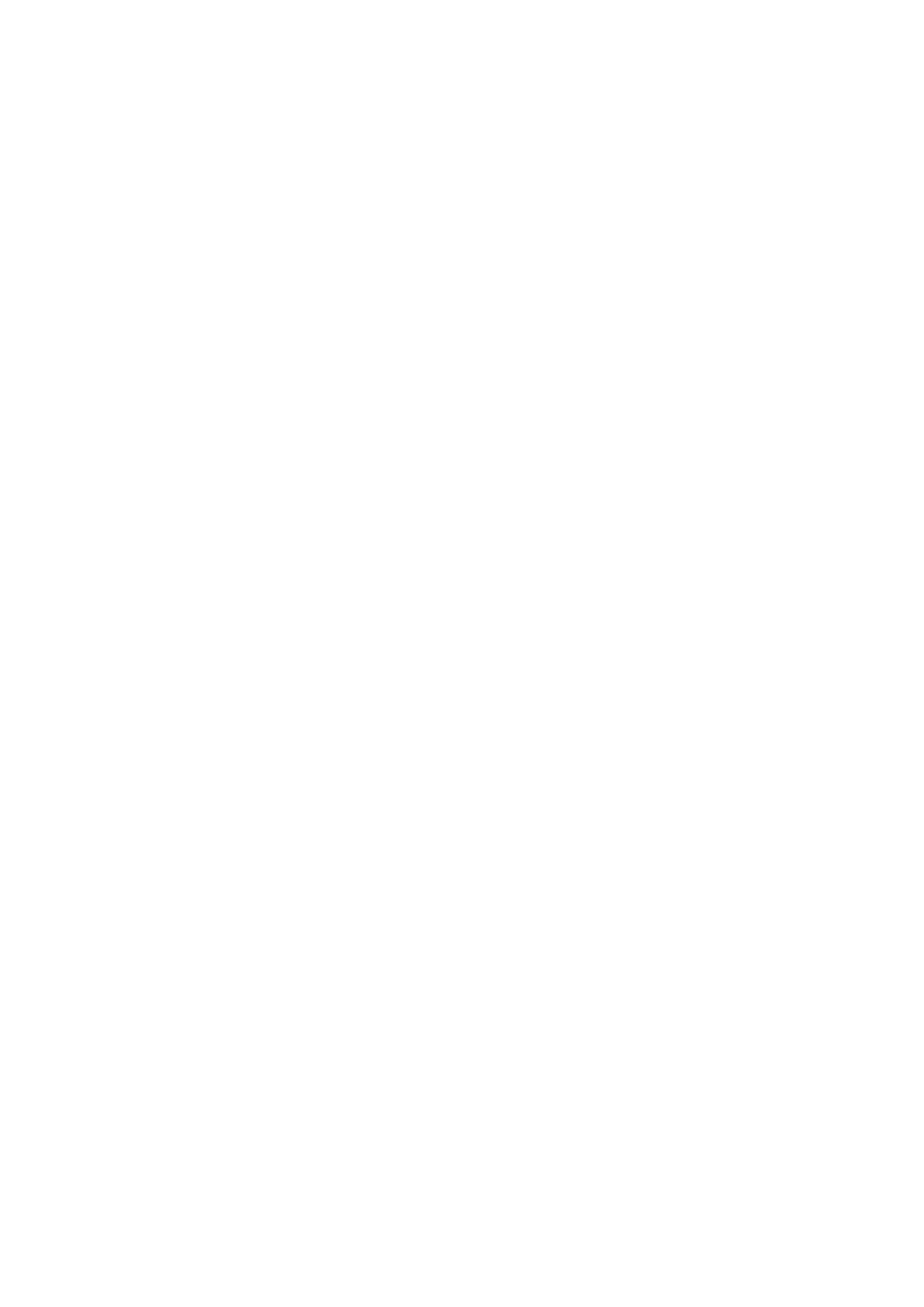 14Al SUAP delComune diCompilato a cura del SUAP:PraticadelProtocolloIndirizzoPEC / Posta elettronicaSCIA UNICA: SCIA Apertura + altre segnalazioni, comunicazioni e notifiche SCIA Trasferimento di sede + altre segnalazioni,comunicazioni e notifiche SCIA Ampliamento + altre segnalazioni, comunicazioni e notificheSCIA CONDIZIONATA: SCIA UNICA Apertura + altre domande per acquisire atti d’assenso SCIA UNICA Trasferimento di sede + altre domande per acquisire atti d’assenso SCIA UNICA Ampliamento + altre domande peracquisire atti d’assensoSEGNALAZIONE CERTIFICATA DI INIZIO ATTIVITÀ PER BAR, RISTORANTI E ALTRI ESERCIZI DI SOMMINISTRAZIONE DI ALIMENTI E BEVANDE(IN ZONE NON TUTELATE)(Sez. I, Tabella A, d.lgs. n. 222/2016)INDIRIZZO DELL’ATTIVITA’Compilare se diverso da quello della ditta/società/impresaVia/piazza    	n.  	Comune  	prov. |   |    |	C.A.P.   |__|__|__|__|    |Stato  	Telefono fisso / cell.  	 fax.	 	DATI CATASTALI (*)Foglio n.  	Catasto:	  fabbricatimap.  	(se presenti) sub.  	 sez.  	Le sezioni e le informazioni che possono variare sulla base delle diverse disposizioni regionali sono contrassegnate con un asterisco (*).1 – APERTURAIl/la sottoscritto/a SEGNALA l’avvio dell’esercizio di somministrazione di alimenti e bevande in zona NON sottoposta a tutela1:Denominazione insegna  	 (eventuale)Esercizio a carattere  Permanente  Stagionale	dal  |   |__|__|    | al |__|__|__|__|  (gg/mm)Tipologia di esercizio (*)Esercizio collocato in centro commerciale (*)  Sì	denominazione   	  NoSuperficie dell’esercizio (*)Superficie di somministrazione	mq |    |   |    |    |2 – TRASFERIMENTO DI SEDEIl/la sottoscritto/a segnala che l’attività di somministrazione di alimenti e bevande in zona NON sottoposta a tutela2 giàavviata   con   la   SCIA/DIA/autorizzazione   prot./n.    	trasferitaDadel  |    |    |/|__|    |/|__|__|__|    |  saràIndirizzo  	 CAP  	Esercizio collocato in centro commerciale (*)  Sì	denominazione   	  NoAIndirizzo  		 CAP  	 Tel. Fisso/cell.  	1 Come previsto dall’art. 64, comma 1, del D.Lgs. n. 59/2010 e dalle disposizioni regionali di settore.2 Come previsto dall’art. 64, comma 1, del D.Lgs. n. 59/2010 e dalle disposizioni regionali di settore.3  I riquadri hanno una finalità esplicativa, per assicurare maggiore chiarezza all’impresa sul contenuto delle dichiarazioni da rendere. Potranno essere adeguati in relazione ai sistemi informativi e gestiti dalle Regioni, anche tramite apposite istruzioni.4 Con l’adozione del nuovo Codice delle leggi antimafia (D.Lgs. n. 159/2011) i riferimenti normativi alla legge n. 1423/1956 e alla legge n. 575/1965, presenti nell’art. 71, comma 1, lett. f), del D.Lgs. n. 59/2010, sono stati sostituiti con i riferimenti allo stesso Codice delle leggi antimafia (art. 116).5 Le Autorità competenti al riconoscimento sono individuate dall’art. 5 del D.Lgs. n. 206/2007.oggetto corso  	anno di conclusione  	 di aver esercitato in proprio, per almeno due anni, anche non continuativi, nel quinquennio precedente, l’attività di impresa nel settore alimentare o nel settore della somministrazione di alimenti e bevande:tipo di attività                                                                dal                                al                                    tipo di attività                                                                dal                                al                                    tipo di attività                                                                dal                                al                                   iscrizione Registro Imprese della Camera di Commercio (C.C.I.A.A.) di                                          n. R.E.A.                                oequivalente registro di uno Stato membro della Unione Europea o dello Spazio Economico Europeo (se presente): Registro di 	, estremi registrazione n.  	 di aver prestato la propria opera, per almeno due anni, anche non continuativi, nel quinquennio precedente, presso imprese operanti nel settore alimentare o nel settore della somministrazione di alimenti e bevande, in qualità di dipendente qualificato, addetto alla vendita o all’amministrazione o alla preparazione di alimenti, o in qualità di socio lavoratore o in altre posizioni equivalenti, o, se trattasi di coniuge, parente o affine (parente del coniuge), entro il terzo grado, dell’imprenditore, in qualità di coadiutore familiare, comprovata dalla iscrizione all’Istituto nazionale per la previdenza socialenome impresa                                                                                                 sede impresa                                                                                                                   |__| quale dipendente qualificato, regolarmente iscritto all’INPS, dal                        al                         |    | quale coadiutore familiare, regolarmente iscritto all’INPS, dal                            al                         |    | quale socio lavoratore, regolarmente iscritto all’INPS, dal                                  al                         |     |   altre   posizioni   equivalenti                                                                                    ,   regolarmente   iscritto   all’INPS,   dal                                 al                                  di essere in possesso di un diploma di scuola secondaria superiore o di laurea, anche triennale, o di altra scuola ad indirizzo professionale, almeno triennale, purché nel corso di studi siano previste materie attinenti al commercio, alla preparazione o alla somministrazione degli alimenti o di avere ottenuto la dichiarazione di corrispondenza da parte del Ministero dell’Istruzione, Università e Ricerca:Scuola/Istituto/Ateneo                                                                                                           anno	di	conclusione	 	materie	attinenti di avere conseguito la qualificazione professionale all'estero o di aver esercitato l’attività in questione in un altro Stato Membro della Unione Europea o dello Spazio Economico Europeo (art. 30 del decreto legislativo 9 novembre 2007, n. 206)  e di avere ottenuto il riconoscimento dall’Autorità competente italiana con decreto n°                  in data                        di essere in possesso del requisito della pratica professionale in quanto6:|     | è  stato iscritto al REC (Registro Esercenti il Commercio) per le tabelle rientranti nel settore alimentare e per l’attività disomministrazione   di   alimenti   e   bevande,   nell’anno 	presso  la  Camera  di  Commercio  (C.C.I.A.A.)  di|     | ha superato l’esame di idoneità a seguito della frequenza del corso abilitante per l’iscrizione al REC (anche senza la successiva iscrizione in tale registro), nell’anno 	 presso   	|     | ha superato l’esame di idoneità a seguito della frequenza del corso abilitante per l’iscrizione alla sezione speciale impreseturistiche    del    REC    (anche    senza    la    successiva    iscrizione    in    tale    registro),    nell’anno 	pressoOPPURE (sia per le imprese individuali sia per le società)|     | che i requisiti professionali previsti dalla legge per l’esercizio dell’attività (art.71, comma 6 del d.Lgs. 26/03/2010, n. 59) sono posseduti dal Sig./ra                                                                                              , in qualità di preposto, che ha compilato la dichiarazione di cui all’allegato B.ALTRE DICHIARAZIONIIl/la sottoscritto/a dichiara, relativamente ai locali di esercizio: 	di aver rispettato le norme urbanistiche, edilizie, igienico-sanitarie e di sicurezza nei luoghi di lavoro 	di aver rispettato le norme relative alla destinazione d’uso 	che i locali sede dell’attività di somministrazione al pubblico di alimenti e bevande possiedono i requisiti di sorvegliabilità (D.M. 17 dicembre 1992, n. 564).6 Il Ministero per lo Sviluppo Economico, con la circolare n. 3656/c del 12/09/2012, al punto 2.1.8, ha confermato che le condizioni indicate possono essere considerate requisito valido per l’avvio dell’attività di vendita del settore alimentare e di somministrazione di alimenti e bevande. 	Altro(*)  	(Ulteriori dichiarazioni espressamente previste dalla normativa regionale)Il/la sottoscritto/a dichiara, inoltre: 	di impegnarsi a comunicare ogni variazione relativa a stati, fatti, condizioni e titolarità rispetto a quanto dichiarato (*)SCIA:La SCIA svolge anche la funzione di autorizzazione per i fini di cui agli articoli 16 e 86 del TULPS. SCIA UNICA (SCIA + altre segnalazioni, comunicazioni e notifiche):Il/la sottoscritto/a presenta le segnalazioni e/o comunicazioni indicate nel quadro riepilogativo allegato. SCIA CONDIZIONATA (SCIA o SCIA unica + richiesta di autorizzazione):Il/la  sottoscritto/a  presenta  richiesta  di  acquisizione,  da  parte  dell’Amministrazione,  delle  autorizzazioni  indicate  nel  quadro riepilogativo allegato.Il/la sottoscritto/a è consapevole di non poter iniziare l’attività fino al rilascio dei relativi atti di assenso, che verrà comunicato dalloSportello Unico.Nota bene: Per le attività svolte su suolo pubblico, è necessario avere la relativa concessione.Attenzione: qualora dai controlli successivi il contenuto delle dichiarazioni risulti non corrispondente al vero, oltre alle sanzioni penali, è prevista la decadenza dai benefici ottenuti sulla base delle dichiarazioni stesse (art. 75 del DPR 445 del 2000).Data 	Firma 	INFORMATIVA SULLA PRIVACY (ART. 13 del d.lgs. n. 196/2003)Il D.Lgs. n. 196 del 30 giugno 2003 (“Codice in materia di protezione dei dati personali”) tutela le persone e gli altri soggetti rispetto al trattamento dei dati personali. Pertanto, come previsto dall’art. 13 del Codice, si forniscono le seguenti informazioni:Finalità del trattamento. I dati personali saranno utilizzati dagli uffici nell’ambito del procedimento per il quale la dichiarazione viene resa.Modalità del trattamento. I dati saranno trattati dagli incaricati sia con strumenti cartacei sia con strumenti informatici a disposizione degli uffici.Ambito di comunicazione. I dati potranno essere comunicati a terzi nei casi previsti della Legge 7 agosto 1990, n. 241 (“Nuove norme in materia di procedimento amministrativo e di diritto di accesso ai documenti amministrativi”) ove applicabile, e in caso di controlli sulla veridicità delle dichiarazioni (art. 71 del D.P.R. 28 dicembre 2000 n. 445 (“Testo unico delle disposizioni legislative e regolamentari in materia di documentazione amministrativa”).Diritti. L’interessato può in ogni momento esercitare i diritti di accesso, di rettifica, di aggiornamento e di integrazione dei dati come previsto dall’art. 7 del d.lgs. n. 196/2003. Per esercitare tali diritti tutte le richieste devono essere rivolte al SUAP.Titolare del trattamento: SUAP di  	11/la sottoscritto/a dichiara di aver letto l'informativa sul trattamento dei dati personali.Data   --------	Firma,     	_Quadro riepilogativo della documentazione allegataalcolici (D.Lgs. n. 504/1995)	SCIA per insegna di esercizioIn caso di attività che preveda insegna esterna (dove è prevista la SCIA) SCIA CONDIZIONATAALLEGATO ADICHIARAZIONE SUL POSSESSO DEI REQUISITI DA PARTE DEGLI ALTRI SOCICognome  	 Nome  	 C.F. |    |    |    |   |   |   |   |   |   |    |    |    |    |    |    |    |Data di nascita|__|__|/|__|__|/|    |__|__|    | Cittadinanza  	 Sesso: M |     | F |__|Luogo di nascita: Stato  	 Provincia  	 Comune  	Residenza: Provincia  	Comune  			 Via, Piazza, ecc. 		 N.  	 C.A.P.  	Il sottoscritto/a, in qualità diSOCIO/A della|    | Società  	Consapevole delle sanzioni penali previste dalla legge per le false dichiarazioni e attestazioni (art. 76 del DPR n. 445 del 2000 eCodice penale), sotto la propria responsabilità,dichiara 	di essere in possesso dei requisiti di onorabilità previsti dalla legge e di non trovarsi nelle condizioni previste dalla legge(artt. 11, 92 e 131 del TULPS, Regio Decreto 18/06/1931, n. 773); 	che non sussistono nei propri confronti le cause di divieto, di decadenza o di sospensione previste dalla legge (art. 67 del D.Lgs. 06/09/2011, n. 159, “Effetti delle misure di prevenzione previste dal Codice delle leggi antimafia e delle misure di prevenzione, nonché nuove disposizioni in materia di documentazione antimafia”).Attenzione: qualora dai controlli successivi il contenuto delle dichiarazioni risulti non corrispondente al vero, oltre alle sanzioni penali, è prevista la decadenza dai benefici ottenuti sulla base delle dichiarazioni stesse (art. 75 del DPR 445 del 2000).Data 	Firma 	INFORMATIVA SULLA PRIVACY (ART. 13 del d.lgs. n. 196/2003)Il D.Lgs. n. 196 del 30 giugno 2003 (“Codice in materia di protezione dei dati personali”) tutela le persone e gli altri soggetti rispetto al trattamento dei dati personali. Pertanto, come previsto dall’art. 13 del Codice, si forniscono le seguenti informazioni:Finalità del trattamento. I dati personali saranno utilizzati dagli uffici nell’ambito del procedimento per il quale la dichiarazione viene resa.Modalità del trattamento. I dati saranno trattati dagli incaricati sia con strumenti cartacei sia con strumenti informatici a disposizione degli uffici.Ambito di comunicazione. I dati potranno essere comunicati a terzi nei casi previsti della Legge 7 agosto 1990, n. 241 (“Nuove norme in materia di procedimento amministrativo e di diritto di accesso ai documenti amministrativi”) ove applicabile, e in caso di controlli sulla veridicità delle dichiarazioni (art. 71 del D.P.R. 28 dicembre 2000 n. 445 (“Testo unico delle disposizioni legislative e regolamentari in materia di documentazione amministrativa”).Diritti. L’interessato può in ogni momento esercitare i diritti di accesso, di rettifica, di aggiornamento e di integrazione dei dati come previsto dall’art. 7 del d.lgs. n. 196/2003. Per esercitare tali diritti tutte le richieste devono essere rivolte al SUAP.Titolare del trattamento:  SUAP di  	_11/la sottoscritto/a dichiara di aver letto l'informativa sul trattamento  dei dati personali.Data    --------	Firma,     	_ALLEGATO BDICHIARAZIONE SUL POSSESSO DEI REQUISITI DA PARTE DEL PREPOSTOCognome  	 Nome  	 C.F. |    |    |    |   |   |   |   |   |   |    |    |    |    |    |    |    |Data di nascita|__|    |/|__|__|/|    |__|__|    | Cittadinanza  	 Sesso: M |     | F |    |Luogo di nascita: Stato  		 Provincia  	 Comune  	 Residenza: Provincia  	Comune  			 Via, Piazza, ecc. 	 N.  	 C.A.P.  	Il/la sottoscritto/a, in qualità diPREPOSTO/A della|    | Ditta individuale  	in data  	|    | Società  	in data  	Consapevole delle sanzioni penali previste dalla legge per le false dichiarazioni e attestazioni (art. 76 del DPR n. 445 del 2000 eCodice penale), sotto la propria responsabilità,dichiara 	di essere in possesso dei requisiti di onorabilità previsti dalla legge e di non trovarsi nelle condizioni previste dalla legge(artt. 11, 92 e 131 del TULPS, Regio Decreto 18/06/1931, n. 773); 	che non sussistono nei propri confronti le cause di divieto, di decadenza o di sospensione previste dalla legge (art. 67 del D.Lgs. 06/09/2011, n. 159, “Effetti delle misure di prevenzione previste dal Codice delle leggi antimafia e delle misure di prevenzione, nonché nuove disposizioni in materia di documentazione antimafia”).nonché|__| di essere in possesso di uno dei requisiti professionali previsti dalla legge per l’esercizio dell’attività (art. 71, comma 6 del d.Lgs. 26/03/2010, n. 59 e specifiche disposizioni regionali di settore) e indicati di seguito: di aver frequentato con esito positivo un corso professionale per il commercio, la preparazione o la somministrazione degli alimenti, istituito o riconosciuto dalle Regioni o dalle Province autonome di Trento e Bolzano o da equivalente Autorità competente in uno Stato membro della Unione Europea o dello Spazio Economico Europeo, riconosciuto dall’Autorità competente italiana7:presso l’Istituto                                                                                                                                        con sede in                                                                                                                                              oggetto corso                                                                                                                                          anno di conclusione                                                                                                                                di aver esercitato in proprio, per almeno due anni, anche non continuativi, nel quinquennio precedente, l’attività di impresa nel settore alimentare o nel settore della somministrazione di alimenti e bevande:tipo di attività                                                                dal                                al                                    tipo di attività                                                                dal                                al                                    tipo di attività                                                                dal                                al                                   iscrizione Registro Imprese della Camera di Commercio (C.C.I.A.A.) di                                           n. R.E.A.                                o equivalente registro di uno Stato membro della Unione Europea o dello Spazio Economico Europeo (se presente): Registro di                              , estremi registrazione n.                            di aver prestato la propria opera, per almeno due anni, anche non continuativi, nel quinquennio precedente, presso imprese operanti nel settore alimentare o nel settore della somministrazione di alimenti e bevande, in qualità di dipendente qualificato, addetto alla vendita o all’amministrazione o alla preparazione di alimenti, o in qualità di socio lavoratore o in altre posizioni equivalenti, o, se trattasi di coniuge, parente o affine (parente del coniuge), entro il terzo grado, dell’imprenditore, in qualità di coadiutore familiare, comprovata dalla iscrizione all’Istituto nazionale per la previdenza socialenome impresa                                                                                                 sede impresa                                                                                                                   |    | quale dipendente qualificato, regolarmente iscritto all’INPS, dal                        al                         |    | quale coadiutore familiare, regolarmente iscritto all’INPS, dal                            al                         7 Le Autorità competenti al riconoscimento sono individuate dall’art. 5 del D.Lgs. n. 206/2007.|    | quale socio lavoratore, regolarmente iscritto all’INPS, dal  	al  	|     |	altre	posizioni	equivalenti	 	,	regolarmente	iscritto	all’INPS,	dal 	al  	 di essere in possesso di un diploma di scuola secondaria superiore o di laurea, anche triennale, o di altra scuola ad indirizzo professionale, almeno triennale, purché nel corso di studi siano previste materie attinenti al commercio, alla preparazione o alla somministrazione degli alimenti o di avere ottenuto la dichiarazione di corrispondenza da parte del Ministero dell’Istruzione, Università e Ricerca:Scuola/Istituto/Ateneo                                                                                                           anno	di	conclusione	 	materie	attinenti di avere conseguito la qualificazione professionale all'estero o di aver esercitato l’attività in questione in un altro Stato Membro della Unione Europea o dello Spazio Economico Europeo (art. 30 del decreto legislativo 9 novembre 2007, n. 206)  e di avere ottenuto il riconoscimento dall’Autorità competente italiana con decreto n°                _in data                        di essere in possesso del requisito della pratica professionale in quanto8:|     | è   stato iscritto al REC (Registro Esercenti il Commercio) per le tabelle rientranti nel settore alimentare e per l’attività disomministrazione   di   alimenti   e   bevande,   nell’anno_ 	presso  la   Camera  di  Commercio   (C.C.I.A.A.)   di|     | ha superato l’esame di idoneità a seguito della frequenza del corso abilitante per l’iscrizione al REC (anche senza la successiva iscrizione in tale registro), nell’anno 	 presso   	|     | ha superato l’esame di idoneità a seguito della frequenza del corso abilitante per l’iscrizione alla sezione speciale impreseturistiche	del	REC	(anche	senza	la	successiva	iscrizione	in	tale	registro),    nell’anno 	pressoAttenzione: qualora dai controlli successivi il contenuto delle dichiarazioni risulti non corrispondente al vero, oltre alle sanzioni penali, è prevista la decadenza dai benefici ottenuti sulla base delle dichiarazioni stesse (art. 75 del DPR 445 del 2000).Data 	Firma 	INFORMATIVA SULLA PRIVACY (ART. 13 del d.lgs. n. 196/2003)Il D.Lgs. n. 196 del 30 giugno 2003 (“Codice in materia di protezione dei dati personali”) tutela le persone e gli altri soggetti rispetto al trattamento dei dati personali. Pertanto, come previsto dall’art. 13 del Codice, si forniscono le seguenti informazioni:Finalità del trattamento. I dati personali saranno utilizzati dagli uffici nell’ambito del procedimento per il quale la dichiarazione viene resa.Modalità del trattamento. I dati saranno trattati dagli incaricati sia con strumenti cartacei sia con strumenti informatici a disposizione degli uffici.Ambito di comunicazione. I dati potranno essere comunicati a terzi nei casi previsti della Legge 7 agosto 1990, n. 241 (“Nuove norme in materia di procedimento amministrativo e di diritto di accesso ai documenti amministrativi”) ove applicabile, e in caso di controlli sulla veridicità delle dichiarazioni (art. 71 del D.P.R. 28 dicembre 2000 n. 445 (“Testo unico delle disposizioni legislative e regolamentari in materia di documentazione amministrativa”).Diritti. L’interessato può in ogni momento esercitare i diritti di accesso, di rettifica, di aggiornamento e di integrazione dei dati come previsto dall’art. 7 del d.lgs. n. 196/2003. Per esercitare tali diritti tutte le richieste devono essere rivolte al SUAP.Titolare del trattamento: SUAP di  	Il/la sottoscritto/a dichiara di aver letto l’informativa sul trattamento dei dati personali.Data 	Firma 	8 Il Ministero per lo Sviluppo Economico, con la circolare n. 3656/c del 12/09/2012, al punto 2.1.8, ha confermato che le condizioni indicate possono essere considerate requisito valido per l’avvio dell’attività di vendita del settore alimentare e di somministrazione di alimenti e bevande.Al SUAP delComune diCompilato a cura del SUAP:PraticadelProtocolloIndirizzoPEC / Posta elettronicaSCIA UNICA: SCIA esercizi di somministrazione TEMPORANEA + SCIA sanitariaSEGNALAZIONE CERTIFICATA DI INIZIO ATTIVITÀ PER ESERCIZI DI SOMMINISTRAZIONE TEMPORANEA DI ALIMENTI E BEVANDEAVVIOIl/la sottoscritto/a SEGNALA l’avvio dell’esercizio TEMPORANEO di somministrazione di alimenti e bevande1:Manifestazione denominata  	Tipologia di manifestazione:  Sagra	  Fiera  Manifestazione religiosa, tradizionale e/o culturale	  Evento locale straordinarioIndirizzo della manifestazione:Via/piazza    	n.  	Comune  	prov. |   |    |	C.A.P.   |__|__|__|__|    |Modalità di somministrazione:  All’aperto su area privata	  All’aperto su area pubblica  All’interno di edificio su area privata	  All’interno di edificio su area pubblicaPeriodo di svolgimento dell’attività di somministrazione: (non superiore a quello di svolgimento della manifestazione)Dal giorno  |__|__|/|__|__|/|   |    |__|__| Al giorno	|    |   |/|__|    |/|__|     |__|__|1 Come previsto dall’art. 41 del D.L. n. 5/2012 e dalle disposizioni regionali di settore.Le sezioni e le informazioni che possono variare sulla base delle diverse disposizioni regionali sono contrassegnate con un asterisco (*).2  I riquadri hanno una finalità esplicativa, per assicurare maggiore chiarezza all’impresa sul contenuto delle dichiarazioni da rendere. Potranno essere adeguati in relazione ai sistemi informativi e gestiti dalle Regioni, anche tramite apposite istruzioni.3 Con l’adozione del nuovo Codice delle leggi antimafia (D.Lgs. n. 159/2011) i riferimenti normativi alla legge n. 1423/1956 e alla legge n. 575/1965, presenti nell’art. 71, comma 1, lett. f), del D.Lgs. n. 59/2010, sono stati sostituiti con i riferimenti allo stesso Codice delle leggi antimafia (art. 116). SCIA UNICA (SCIA + altre segnalazioni, comunicazioni e notifiche):Il/la sottoscritto/a presenta le segnalazioni e/o comunicazioni indicate nel quadro riepilogativo allegato.Nota bene: Per le attività da svolgere su suolo pubblico, è necessario avere la relativa concessione.Attenzione: qualora dai controlli successivi il contenuto delle dichiarazioni risulti non corrispondente al vero, oltre alle sanzioni penali, è prevista la decadenza dai benefici ottenuti sulla base delle dichiarazioni stesse (art. 75 del DPR 445/2000).Data 	Firma 	INFORMATIVA SULLA PRIVACY (ART. 13 del d.lgs. n. 196/2003)Il D.Lgs. n. 196 del 30 giugno 2003 (“Codice in materia di protezione dei dati personali”) tutela le persone e gli altri soggetti rispetto al trattamento dei dati personali. Pertanto, come previsto dall’art. 13 del Codice, si forniscono le seguenti informazioni:Finalità del trattamento. I dati personali saranno utilizzati dagli uffici nell’ambito del procedimento per il quale la dichiarazione viene resa.Modalità del trattamento. I dati saranno trattati dagli incaricati sia con strumenti cartacei sia con strumenti informatici a disposizione degli uffici.Ambito di comunicazione. I dati potranno essere comunicati a terzi nei casi previsti della Legge 7 agosto 1990, n. 241 (“Nuove norme in materia di procedimento amministrativo e di diritto di accesso ai documenti amministrativi”) ove applicabile, e in caso di controlli sulla veridicità delle dichiarazioni (art. 71 del D.P.R. 28 dicembre 2000 n. 445 (“Testo unico delle disposizioni legislative e regolamentari in materia di documentazione amministrativa”).Diritti. L’interessato può in ogni momento esercitare i diritti di accesso, di rettifica, di aggiornamento e di integrazione dei dati come previsto dall’art. 7 del d.lgs. n. 196/2003. Per esercitare tali diritti tutte le richieste devono essere rivolte al SUAP.Titolare del trattamento: SUAP di  	Il/la sottoscritto/a dichiara di aver letto l’informativa sul trattamento dei dati personali.Data 	Firma 	Quadro riepilogativo della documentazione allegataalcolici (D.Lgs. n. 504/1995)ALLEGATO ADICHIARAZIONE SUL POSSESSO DEI REQUISITI DA PARTE DEGLI ALTRI SOCICognome  	 Nome  	 C.F. |    |    |    |   |   |   |   |   |   |    |    |    |    |    |    |    |Data di nascita|__|    |/|__|__|/|    |__|__|    | Cittadinanza  	 Sesso: M |     | F |__|Luogo di nascita: Stato  	 Provincia  	 Comune  	Residenza: Provincia  	Comune  			 Via, Piazza, ecc. 		 N.  	 C.A.P.  	Il sottoscritto/a, in qualità diSOCIO/A della|    | Società  	Consapevole delle sanzioni penali previste dalla legge per le false dichiarazioni e attestazioni (art. 76 del DPR n. 445 del 2000 eCodice penale), sotto la propria responsabilità,dichiara 	di essere in possesso dei requisiti di onorabilità previsti dalla legge e di non trovarsi nelle condizioni previste dalla legge(artt. 11, 92 e 131 del TULPS, Regio Decreto 18/06/1931, n. 773); 	che non sussistono nei propri confronti le cause di divieto, di decadenza o di sospensione previste dalla legge (art. 67 del D.Lgs. 06/09/2011, n. 159, “Effetti delle misure di prevenzione previste dal Codice delle leggi antimafia e delle misure di prevenzione, nonché nuove disposizioni in materia di documentazione antimafia”).Attenzione: qualora dai controlli successivi il contenuto delle dichiarazioni risulti non corrispondente al vero, oltre alle sanzioni penali, è prevista la decadenza dai benefici ottenuti sulla base delle dichiarazioni stesse (art. 75 del DPR 445 del 2000).Data 	Firma 	INFORMATIVA SULLA PRIVACY (ART. 13 del d.lgs. n. 196/2003)Il D.Lgs. n. 196 del 30 giugno 2003 (“Codice in materia di protezione dei dati personali”) tutela le persone e gli altri soggetti rispetto al trattamento dei dati personali. Pertanto, come previsto dall’art. 13 del Codice, si forniscono le seguenti informazioni:Finalità del trattamento. I dati personali saranno utilizzati dagli uffici nell’ambito del procedimento per il quale la dichiarazione viene resa.Modalità del trattamento. I dati saranno trattati dagli incaricati sia con strumenti cartacei sia con strumenti informatici a disposizione degli uffici.Ambito di comunicazione. I dati potranno essere comunicati a terzi nei casi previsti della Legge 7 agosto 1990, n. 241 (“Nuove norme in materia di procedimento amministrativo e di diritto di accesso ai documenti amministrativi”) ove applicabile, e in caso di controlli sulla veridicità delle dichiarazioni (art. 71 del D.P.R. 28 dicembre 2000 n. 445 (“Testo unico delle disposizioni legislative e regolamentari in materia di documentazione amministrativa”).Diritti. L’interessato può in ogni momento esercitare i diritti di accesso, di rettifica, di aggiornamento e di integrazione dei dati come previsto dall’art. 7 del d.lgs. n. 196/2003. Per esercitare tali diritti tutte le richieste devono essere rivolte al SUAP.Titolare del trattamento: SUAP di  	Il/la sottoscritto/a dichiara di aver letto l’informativa sul trattamento dei dati personali.Data 	Firma 	Al SUAP delComune diCompilato a cura del SUAP:PraticadelProtocolloIndirizzoPEC / Posta elettronicaSCIA: SCIA Apertura SCIA Trasferimento di sedeSCIA UNICA: SCIA Apertura + altre segnalazioni SCIA Trasferimento di sede + altre segnalazioniSCIA CONDIZIONATA: SCIA Apertura + altre domande per acquisire atti d’assenso SCIA Trasferimento di sede + altre domande peracquisire atti d’assensoSEGNALAZIONE CERTIFICATA DI INIZIO ATTIVITÀ PER L’ESERCIZIO DELL’ATTIVITÀ DI ACCONCIATORE E/O ESTETISTA(Sez. I, Tabella A, d.lgs. 222/2016)INDIRIZZO DELL’ATTIVITA’Compilare se diverso da quello della ditta/società/impresaVia/piazza    	n.  	Comune  	prov. |__|__|  C.A.P. |__|    |   |    |    |Stato  	Telefono fisso / cell.  	 fax.	 	DATI CATASTALI (*)Foglio n.  	Catasto:	  fabbricatimap.  	(se presenti) sub.  	 sez.  	1 – APERTURA1.1 – DATI SULL’ATTIVITÀ:Le sezioni e le informazioni che possono variare sulla base delle diverse disposizioni regionali sono contrassegnate con un asterisco (*).Il/la sottoscritto/a SEGNALA l’avvio dell’attività di:  Acconciatore  EstetistaSuperficie complessiva del locale (*)	mq |    |    |    |    |Superficie del locale adibita all’esercizio dell’attività (*)	mq |    |    |    |    |Esercizio collocato in centro commerciale (*)  Sì	denominazione   	  NoAttività esercitata (*)  Unica o prevalente  Svolta congiuntamente all’attività di	 	Già avviato con la SCIA prot./n.  	 del |   |    |/|   |    |/|    |    |    |__|1.2 – DICHIARAZIONI SUL POSSESSO DEI REQUISITI ANTIMAFIA E PROFESSIONALIIl/la sottoscritto/a, consapevole delle sanzioni penali previste dalla legge per le false dichiarazioni e attestazioni (art. 76 delDPR 445 del 2000 e Codice penale), sotto la propria responsabilità,dichiara:Consapevole delle sanzioni penali previste dalla legge per le false dichiarazioni e attestazioni (art. 76 del DPR n. 445 del2000 e Codice penale), sotto la propria responsabilità, 	che non sussistono nei propri confronti le cause di divieto, di decadenza o di sospensione previste dalla legge (art.67 del D.Lgs. 06/09/2011, n. 159, “Effetti delle misure di prevenzione previste dal Codice delle leggi antimafia e delle misure di prevenzione, nonché nuove disposizioni in materia di documentazione antimafia”).Nel caso di esercizio di attività di acconciatore:|__| di essere Responsabile tecnico e di essere in possesso dell’abilitazione professionale, rilasciata da  	, in data 	, con atto n.  	_, di essere in possesso di qualifica di acconciatore o di parrucchiere, per uomo o per donna, prevista dalla legge (art. 6, comma 2, della L. 17 agosto 2005, n. 174), rilasciata da                                                                      , in data                        , con atto n.                                       , di avere conseguito la qualificazione professionale all’estero e di averne ottenuto il riconoscimento dall’Autorità competente con decreto n.                                                , in data_                     , altro  (specificare)  	 (*),OPPURE|__| che il/i Responsabile/i tecnico/i è/sono:Nome 	Cognome 	CF 	 ,(in qualità di:  Titolare;  Socio partecipante al lavoro;  Familiare coadiuvante;  Dipendente)Nome 	Cognome 	CF 	 ,(in qualità di:  Titolare;  Socio partecipante al lavoro;  Familiare coadiuvante;  Dipendente)Nome 	Cognome 	CF 	 ,(in qualità di:  Titolare;  Socio partecipante al lavoro;  Familiare coadiuvante;  Dipendente)(dato ricorsivo: prevedere funzionalità ‘Aggiungi’)che possiede/ono l’abilitazione professionale prevista, come dichiarato in Allegato B.Nel caso di esercizio di attività di estetista (artt. 3 e 8 della L. n. 1/1990 e specifiche disposizioni regionali di settore):|__| di essere Responsabile tecnico e	di	essere	in	possesso	della	qualificazione	professionale	di	estetista,	rilasciata	da 	, in data  	, con atto n.  	_, di essere in possesso dell’abilitazione professionale di estetista, conseguita alla data di entrata in vigore della legge n. 1 del 1990, in quanto:|__|  titolare,  per  almeno  due  anni,  dell’impresa    	n.  REA|__|  socio/a,  per  almeno  due  anni,  dell’impresa    	n.  REA|__| direttore/rice, per almeno due anni, dell’impresa   	n. REA|__| dipendente, per almeno tre anni nel quinquennio precedente la data di entrata in vigore della L. n. 1/1990,dell’impresa	 	e/o	dello	studio	medico	specializzato 	,  dal  	 al  	 di essere in possesso di:|__| attestato di frequenza del corso regionale rilasciato da  	, in data 	, con atto n.  	|__|	attestato/diploma	di	frequenza	di	scuole	professionali	autorizzate/riconosciute,	rilasciato	da 	, in data  	, con atto n.  	 di aver conseguito la qualifica professionale all’estero e di averne ottenuto il riconoscimento dall’Autorità competente con decreto n.  	in data  	 altro  (specificare)  	(*),OPPURE|__| che il/i Responsabile/i tecnico/i è/sono:Nome 	Cognome 	CF 	 ,(in qualità di:  Titolare;  Socio partecipante al lavoro;  Familiare coadiuvante;  Dipendente)Nome 	Cognome 	CF 	 ,(in qualità di:  Titolare;  Socio partecipante al lavoro;  Familiare coadiuvante;  Dipendente)Nome 	Cognome 	CF 	 ,(in qualità di:  Titolare;  Socio partecipante al lavoro;  Familiare coadiuvante;  Dipendente)(dato ricorsivo: prevedere funzionalità ‘Aggiungi’)che possiede/ono l’abilitazione professionale prevista, come dichiarato in Allegato C.2 – TRASFERIMENTO DI SEDEIl/la sottoscritto/a SEGNALA che l’attività di:  Acconciatore  Estetistagià avviata con la SCIA/DIA/autorizzazione prot./n.  	del |     |__|/|     |__|/|   |    |    |__| sarà trasferitaDaIndirizzo  	CAP  	Esercizio collocato in centro commerciale (*)  Sì	denominazione   	  NoAIndirizzo  	CAP  	_Tel. Fisso/cell.  	Esercizio collocato in centro commerciale (*)  Sì	denominazione   	  NoTel. Fisso/cell.  	fax  	ALTRE DICHIARAZIONIIl/la sottoscritto/a, consapevole delle sanzioni penali previste dalla legge per le false dichiarazioni e attestazioni (art. 76 delDPR 445 del 2000 e Codice penale), sotto la propria responsabilità, dichiara di aver rispettato:   i regolamenti di igiene e sanità, la conformità degli arredi e delle attrezzature a quanto previsto dalle normative di riferimento in ordine ai requisiti di sicurezza.oppure, formula alternativa alla precedente (per le amministrazioni dove è in vigore il regolamento comunale):   il regolamento comunale per la disciplina dell’attività di acconciatore e/o estetista.Il/la sottoscritto/a dichiara, inoltre, di aver rispettato: 	le norme sulla sicurezza sui luoghi di lavoro 	le norme edilizie, urbanistiche e quelle relative alla destinazione d’uso 	la normativa vigente in materia ambientale 	altro (*)  	(Ulteriori dichiarazioni espressamente previste dalla normativa regionale)Il/la sottoscritto/a dichiara, inoltre: 	di impegnarsi a comunicare ogni variazione relativa a stati, fatti, condizioni e titolarità rispetto a quanto dichiarato(*) 	di consentire i controlli nei locali da parte delle autorità competenti nel caso in cui l’esercizio dell’attività venga svolto presso la propria abitazione (*). SCIA UNICA (SCIA + altre segnalazioni, comunicazioni e notifiche):Il/la sottoscritto/a presenta in allegato le segnalazioni e/o comunicazioni indicate nel quadro riepilogativo. SCIA CONDIZIONATA (SCIA o SCIA unica + richiesta di autorizzazione):Il/la  sottoscritto/a  presenta  richiesta  di  acquisizione,  da  parte  dell’Amministrazione,  delle  autorizzazioni  indicate  nel  quadro riepilogativo allegato.Il/la sottoscritto/a è consapevole di non poter iniziare l’attività fino al rilascio dei relativi atti di assenso, che verrà comunicato dalloSportello Unico.Attenzione: qualora dai controlli successivi il contenuto delle dichiarazioni risulti non corrispondente al vero, oltre alle sanzioni penali, è prevista la decadenza dai benefici ottenuti sulla base delle dichiarazioni stesse (art. 75 del DPR 445 del 2000).Data 	Firma 	INFORMATIVA SULLA PRIVACY (ART. 13 del d.lgs. n. 196/2003)Il D.Lgs. n. 196 del 30 giugno 2003 (“Codice in materia di protezione dei dati personali”) tutela le persone e gli altri soggetti rispetto al trattamento dei dati personali. Pertanto, come previsto dall’art. 13 del Codice, si forniscono le seguenti informazioni:Finalità del trattamento. I dati personali saranno utilizzati dagli uffici nell’ambito del procedimento per il quale la dichiarazione viene resa.Modalità del trattamento. I dati saranno trattati dagli incaricati sia con strumenti cartacei sia con strumenti informatici a disposizione degli uffici.Ambito di comunicazione. I dati potranno essere comunicati a terzi nei casi previsti della Legge 7 agosto 1990, n. 241 (“Nuove norme in materia di procedimento amministrativo e di diritto di accesso ai documenti amministrativi”) ove applicabile, e in caso di controlli sulla veridicità delle dichiarazioni (art. 71 del D.P.R. 28 dicembre 2000 n. 445 (“Testo unico delle disposizioni legislative e regolamentari in materia di documentazione amministrativa”).Diritti. L’interessato può in ogni momento esercitare i diritti di accesso, di rettifica, di aggiornamento e di integrazione dei dati come previsto dall’art. 7 del d.lgs. n. 196/2003. Per esercitare tali diritti tutte le richieste devono essere rivolte al SUAP.Titolare del trattamento: SUAP di  	Il/la sottoscritto/a dichiara di aver letto l’informativa sul trattamento dei dati personali.Data 	Firma 	Quadro riepilogativo della documentazione allegata SCIA UNICA	SCIA per insegna di esercizioIn caso di attività che preveda insegna esterna (dove è prevista la SCIA) SCIA CONDIZIONATAALLEGATO ADICHIARAZIONE SUL POSSESSO DEI REQUISITI DA PARTE DEGLI ALTRI SOCICognome  	 Nome  	 C.F. |    |    |    |   |   |   |   |   |   |    |    |    |    |    |    |    |Data di nascita|__|__|/|__|__|/|    |__|__|    | Cittadinanza  	 Sesso: M |     | F |__|Luogo di nascita: Stato  	 Provincia  	 Comune  	Residenza: Provincia  	Comune  			 Via, Piazza, ecc. 		 N.  	 C.A.P.  	SOCIO/A dellaIl/la sottoscritto/a in qualità di|    | Società  	Consapevole delle sanzioni penali previste dalla legge per le false dichiarazioni e attestazioni (art. 76 del DPR 445 del 2000 eCodice penale), sotto la propria responsabilità,DICHIARA|     | che non sussistono nei propri confronti cause di divieto, di decadenza o di sospensione previste dalla legge (articolo 67 delD.Lgs. 06/09/2011, n. 159.Attenzione: qualora dai controlli successivi il contenuto delle dichiarazioni risulti non corrispondente al vero, oltre alle sanzioni penali, è prevista la decadenza dai benefici ottenuti sulla base delle dichiarazioni stesse (art. 75 del DPR 445 del 2000).Data 	Firma 	INFORMATIVA SULLA PRIVACY (ART. 13 del d.lgs. n. 196/2003)Il D.Lgs. n. 196 del 30 giugno 2003 (“Codice in materia di protezione dei dati personali”) tutela le persone e gli altri soggetti rispetto al trattamento dei dati personali. Pertanto, come previsto dall’art. 13 del Codice, si forniscono le seguenti informazioni:Finalità del trattamento. I dati personali saranno utilizzati dagli uffici nell’ambito del procedimento per il quale la dichiarazione viene resa.Modalità del trattamento. I dati saranno trattati dagli incaricati sia con strumenti cartacei sia con strumenti informatici a disposizione degli uffici.Ambito di comunicazione. I dati potranno essere comunicati a terzi nei casi previsti della Legge 7 agosto 1990, n. 241 (“Nuove norme in materia di procedimento amministrativo e di diritto di accesso ai documenti amministrativi”) ove applicabile, e in caso di controlli sulla veridicità delle dichiarazioni (art. 71 del D.P.R. 28 dicembre 2000 n. 445 (“Testo unico delle disposizioni legislative e regolamentari in materia di documentazione amministrativa”).Diritti. L’interessato può in ogni momento esercitare i diritti di accesso, di rettifica, di aggiornamento e di integrazione dei dati come previsto dall’art. 7 del d.lgs. n. 196/2003. Per esercitare tali diritti tutte le richieste devono essere rivolte al SUAP.Titolare del trattamento: SUAP di  	Il/la sottoscritto/a dichiara di aver letto l’informativa sul trattamento dei dati personali.Data 	Firma 	ALLEGATO B( At t ivit à di acconciat ore)DICHIARAZIONE DEL/LA RESPONSABILE TECNICO/A SUL POSSESSO DEI REQUISITICognome  	 Nome  	 C.F. |__|__|__|    |   |   |   |   |   |__|__|    |    |   |    |    |Data di nascita 	/ 	/ 	 Cittadinanza  	 Sesso: M |     | F |__|Luogo di nascita: Stato  	 Provincia  	 Comune  	Residenza: Provincia  	Comune  			 Via, Piazza, ecc. 		 N.  	 C.A.P.  	RESPONSABILE TECNICO/A dellaIl/la sottoscritto/a in qualità di|    | Ditta individuale  	|    | Società  	Consapevole delle sanzioni penali previste dalla legge per le false dichiarazioni e attestazioni (art. 76 del DPR 445 del 2000 eCodice penale), sotto la propria responsabilità,DICHIARAche non sussistono nei propri confronti le cause di divieto, di decadenza o di sospensione previste dalla legge (art. 67 del D.Lgs.06/09/2011, n. 159, “Effetti delle misure di prevenzione previste dal Codice delle leggi antimafia e delle misure di prevenzione, nonché nuove disposizioni in materia di documentazione antimafia”).nonché|__| di essere in possesso dell’abilitazione professionale, rilasciata da  	, in data  	, con atto n.  	,|__|  di essere in possesso di qualifica di acconciatore o di parrucchiere, per uomo o per donna, prevista dalla legge (art. 6, comma2, della L. 17 agosto 2005, n. 174), rilasciata da   	, in data   	, con atto n. 	,|__| di avere conseguito la qualificazione professionale all’estero e di averne ottenuto il riconoscimento dall’Autorità competente decreto n.  	, in data_ 	,|__| altro (*)  	.Il/la sottoscritto/a dichiara inoltre di essere a conoscenza di essere tenuto/a a garantire la propria presenza durante lo svolgimento dell’attività.Attenzione: qualora dai controlli successivi il contenuto delle dichiarazioni risulti non corrispondente al vero, oltre alle sanzioni penali, è prevista la decadenza dai benefici ottenuti sulla base delle dichiarazioni stesse (art. 75 del DPR 445 del 2000).Data 	Firma 	INFORMATIVA SULLA PRIVACY (ART. 13 del d.lgs. n. 196/2003)Il D.Lgs. n. 196 del 30 giugno 2003 (“Codice in materia di protezione dei dati personali”) tutela le persone e gli altri soggetti rispetto al trattamento dei dati personali. Pertanto, come previsto dall’art. 13 del Codice, si forniscono le seguenti informazioni:Finalità del trattamento. I dati personali saranno utilizzati dagli uffici nell’ambito del procedimento per il quale la dichiarazione viene resa.Modalità del trattamento. I dati saranno trattati dagli incaricati sia con strumenti cartacei sia con strumenti informatici a disposizione degli uffici.Ambito di comunicazione. I dati potranno essere comunicati a terzi nei casi previsti della Legge 7 agosto 1990, n. 241 (“Nuove norme in materia di procedimento amministrativo e di diritto di accesso ai documenti amministrativi”) ove applicabile, e in caso di controlli sulla veridicità delle dichiarazioni (art. 71 del D.P.R. 28 dicembre 2000 n. 445 (“Testo unico delle disposizioni legislative e regolamentari in materia di documentazione amministrativa”).Diritti. L’interessato può in ogni momento esercitare i diritti di accesso, di rettifica, di aggiornamento e di integrazione dei dati come previsto dall’art. 7 del d.lgs. n. 196/2003. Per esercitare tali diritti tutte le richieste devono essere rivolte al SUAP.Titolare del trattamento: SUAP di  	Il/la sottoscritto/a dichiara di aver letto l’informativa sul trattamento dei dati personali.Data 	Firma 	ALLEGATO C( At t ivit à di est et ist a)DICHIARAZIONE DEL/LA RESPONSABILE TECNICO/A SUL POSSESSO DEI REQUISITICognome  	 Nome  	 C.F. |__|__|__|    |   |   |   |   |   |__|__|    |    |   |    |    |Data di nascita 	/ 	/ 	 Cittadinanza  	 Sesso: M |     | F |__|Luogo di nascita: Stato  	 Provincia  	 Comune  	Residenza: Provincia  	Comune  			 Via, Piazza, ecc. 		 N.  	 C.A.P.  	RESPONSABILE TECNICO/A dellaIl/la sottoscritto/a in qualità di|    | Ditta individuale  	|    | Società  	Consapevole delle sanzioni penali previste dalla legge per le false dichiarazioni e attestazioni (art. 76 del DPR 445 del 2000 eCodice penale), sotto la propria responsabilità,DICHIARAche non sussistono nei propri confronti le cause di divieto, di decadenza o di sospensione previste dalla legge (art. 67 del D.Lgs.06/09/2011, n. 159, “Effetti delle misure di prevenzione previste dal Codice delle leggi antimafia e delle misure di prevenzione, nonché nuove disposizioni in materia di documentazione antimafia”).nonché di essere in possesso della qualificazione professionale di estetista, rilasciata da  	_, in data  	, con atto n.  	_, di essere in possesso dell’abilitazione professionale di estetista, conseguita alla data di entrata in vigore della legge n. 1 del1990, in quanto:|__|	titolare,	per	almeno	due	anni,	dell’impresa	 	n.	REA|__|	socio/a,	per	almeno	due	anni,	dell’impresa	 	n.	REA|__|  direttore/rice,   per   almeno   due   anni,   dell’impresa    	n.   REA|__| dipendente, per almeno tre anni nel quinquennio precedente la data di entrata in vigore della L. n. 1/1990, dell’impresa e/o	dello	studio	medico	specializzato 	,  dal  	 al  	 di essere in possesso di:|__|  attestato   di   frequenza   del   corso   regionale   rilasciato   da    	_,   in   data 	, con atto n.  	|__|	attestato/diploma	di	frequenza	di	scuole	professionali	autorizzate/riconosciute,	rilasciato	da 	, in data  	, con atto n.  	 di aver conseguito la qualifica professionale all’estero e di averne ottenuto il riconoscimento dall’Autorità competente con decreto n.  	in data  	 altro  (specificare)  	(*),Il/la sottoscritto/a dichiara inoltre di essere a conoscenza di essere tenuto/a a garantire la propria presenza durante lo svolgimento dell’attività.Attenzione: qualora dai controlli successivi il contenuto delle dichiarazioni risulti non corrispondente al vero, oltre alle sanzioni penali, è prevista la decadenza dai benefici ottenuti sulla base delle dichiarazioni stesse (art. 75 del DPR 445 del 2000).Data 	Firma 	INFORMATIVA SULLA PRIVACY (ART. 13 del d.lgs. n. 196/2003)Il D.Lgs. n. 196 del 30 giugno 2003 (“Codice in materia di protezione dei dati personali”) tutela le persone e gli altri soggetti rispetto al trattamento dei dati personali. Pertanto, come previsto dall’art. 13 del Codice, si forniscono le seguenti informazioni:Finalità del trattamento. I dati personali saranno utilizzati dagli uffici nell’ambito del procedimento per il quale la dichiarazione viene resa.Modalità del trattamento. I dati saranno trattati dagli incaricati sia con strumenti cartacei sia con strumenti informatici a disposizione degli uffici.Ambito di comunicazione. I dati potranno essere comunicati a terzi nei casi previsti della Legge 7 agosto 1990, n. 241 (“Nuove norme in materia di procedimento amministrativo e di diritto di accesso ai documenti amministrativi”) ove applicabile, e in caso di controlli sulla veridicità delle dichiarazioni (art. 71 del D.P.R. 28 dicembre 2000 n. 445 (“Testo unico delle disposizioni legislative e regolamentari in materia di documentazione amministrativa”).Diritti. L’interessato può in ogni momento esercitare i diritti di accesso, di rettifica, di aggiornamento e di integrazione dei dati come previsto dall’art. 7 del d.lgs. n. 196/2003. Per esercitare tali diritti tutte le richieste devono essere rivolte al SUAP.Titolare del trattamento: SUAP di  	Il/la sottoscritto/a dichiara di aver letto l’informativa sul trattamento dei dati personali.Data 	Firma 	Al SUAP delComune diCompilato a cura del SUAP:PraticadelProtocolloIndirizzoPEC / Posta elettronicaCOMUNICAZIONE: Subingresso in attivitàSCIA UNICA: Subingresso in attività di commercio/ somministrazione di prodotti alimentari + SCIA sanitaria e/o altre segnalazioniCOMUNICAZIONE PER IL SUBINGRESSO IN ATTIVITÀINDIRIZZO DELL’ATTIVITA’Compilare se diverso da quello della ditta/società/impresaVia/piazza    	n.  	Comune  	prov. |   |    |  C.A.P. |__|__|__|__|__|Stato  	Telefono fisso / cell.  	 fax.	 	DATI CATASTALI (*)Foglio n.  	Catasto:	  fabbricatimap.  	(se presenti) sub.  	 sez.  	SUBINGRESSO1 – DATI DELLA IMPRESA A CUI SI SUBENTRAIl/la sottoscritto/a COMUNICA il subingresso nell’attività di:già avviata con la SCIA/DIA/autorizzazione prot./n.  	del |    |    |/|__|     |/|__|__|__|__|  Avvio dell’attività contestuale  Avvio dell’attività con decorrenza dal |__|__|/|__|__|/|__|__|__|__|2 – MOTIVAZIONE DEL SUBINGRESSO  Compravendita	  Affitto d’aziendaLe sezioni e le informazioni che possono variare sulla base delle diverse disposizioni regionali sono contrassegnate con un asterisco (*).11  I riquadri hanno una finalità esplicativa, per assicurare maggiore chiarezza all’impresa sul contenuto delle dichiarazioni da rendere. Potranno essere adeguati in relazione ai sistemi informativi e gestiti dalle Regioni, anche tramite apposite istruzioni.2 Con l’adozione del nuovo Codice delle leggi antimafia (D.Lgs. n. 159/2011) i riferimenti normativi alla legge n. 1423/1956 e alla legge n. 575/1965, presenti nell’art. 71, comma 1, lett. f), del D.Lgs. n. 59/2010, sono stati sostituiti con i riferimenti allo stessoCodice delle leggi antimafia (art. 116).3 Le Autorità competenti al riconoscimento sono individuate dall’art. 5 del D.Lgs. n. 206/2007.posizioni equivalenti, o, se trattasi di coniuge, parente o affine (parente del coniuge), entro il terzo grado, dell’imprenditore, in qualità di coadiutore familiare, comprovata dalla iscrizione all’Istituto nazionale per la previdenza socialenome impresa  	sede impresa  	|    | quale dipendente qualificato, regolarmente iscritto all’INPS, dal  	al  	|    | quale coadiutore familiare, regolarmente iscritto all’INPS, dal  	 al  	|    | quale socio lavoratore, regolarmente iscritto all’INPS, dal  	al  	|     |   altre   posizioni   equivalenti    	_,   regolarmente   iscritto   all’INPS,   dal 	al  	 di essere in possesso di un diploma di scuola secondaria superiore o di laurea, anche triennale, o di altra scuola ad indirizzo professionale, almeno triennale, purché nel corso di studi siano previste materie attinenti al commercio, alla preparazione o alla somministrazione degli alimenti o di avere ottenuto la dichiarazione di corrispondenza da parte del Ministero dell’Istruzione, Università e Ricerca:Scuola/Istituto/Ateneo                                                                                                           anno	di	conclusione	 	materie	attinenti di avere conseguito la qualificazione professionale all'estero o di aver esercitato l’attività in questione in un altro Stato Membro della Unione Europea o dello Spazio Economico Europeo (art. 30 del decreto legislativo 9 novembre 2007, n. 206) e di avere ottenuto il riconoscimento dall’Autorità competente italiana con decreto n°                  in data                        di essere in possesso del requisito della pratica professionale in quanto4:|     | è  stato iscritto al REC (Registro Esercenti il Commercio) per le tabelle rientranti nel settore alimentare e per l’attività disomministrazione  di  alimenti  e  bevande,  nell’anno_ 	presso  la  Camera  di  Commercio  (C.C.I.A.A.)  di|     | ha superato l’esame di idoneità a seguito della frequenza del corso abilitante per l’iscrizione al REC (anche senza la successiva iscrizione in tale registro), nell’anno 	 presso   	|     | ha superato l’esame di idoneità a seguito della frequenza del corso abilitante per l’iscrizione alla sezione specialeimprese  turistiche  del  REC (anche  senza  la  successiva  iscrizione  in  tale  registro),  nell’anno_ 	 pressoOPPURE (sia per le imprese individuali sia per le società)|     | che i requisiti professionali previsti dalla legge per l’esercizio dell’attività (art.71, comma 6 del d.Lgs. 26/03/2010, n. 59) sono posseduti dal Sig./ra                                                                                              , in qualità di preposto, che ha compilato la dichiarazione di cui all’allegato B.DICHIARAZIONI SUL POSSESSO DEI REQUISITI PROFESSIONALIb)	Attività di acconciatore e/o estetista (*)Il/la sottoscritto/a, consapevole delle sanzioni penali previste dalla legge per le false dichiarazioni e attestazioni (art. 76 delDPR 445 del 2000 e Codice penale) , sotto la propria responsabilità,dichiara: 	che non sussistono nei propri confronti le cause di divieto, di decadenza o di sospensione previste dalla legge (art.67 del D.Lgs. 06/09/2011, n. 159, “Effetti delle misure di prevenzione previste dal Codice delle leggi antimafia e delle misure di prevenzione, nonché nuove disposizioni in materia di documentazione antimafia”).Nel caso di esercizio di attività di acconciatore:|__| di essere Responsabile tecnico e di essere in possesso dell’abilitazione professionale, rilasciata da   	, in data 	, con atto n.  	_, di essere in possesso di qualifica di acconciatore o di parrucchiere, per uomo o per donna, prevista dalla legge (art. 6,4 Il Ministero per lo Sviluppo Economico, con la circolare n. 3656/c del 12/09/2012, al punto 2.1.8, ha confermato che le condizioni indicate possono essere considerate requisito valido per l’avvio dell’attività di vendita del settore alimentare e di somministrazione di alimenti e bevande.comma 2, della L. 17 agosto 2005, n. 174), rilasciata da  	_, in data  	, con atto n.  	,  di  avere  conseguito  la  qualificazione  professionale  all’estero  e  di  averne  ottenuto  il  riconoscimento  dall’Autorità competente con decreto n.  	, in data_ 	, altro  (specificare)  	 (*),OPPURE|__| che il/i Responsabile/i tecnico/i è/sono:Nome 	Cognome 	CF 	 ,(in qualità di:  Titolare;  Socio partecipante al lavoro;  Familiare coadiuvante;  Dipendente)Nome 	Cognome 	CF 	 ,(in qualità di:  Titolare;  Socio partecipante al lavoro;  Familiare coadiuvante;  Dipendente)Nome 	Cognome 	CF 	 ,(in qualità di:  Titolare;  Socio partecipante al lavoro;  Familiare coadiuvante;  Dipendente)(dato ricorsivo: prevedere funzionalità ‘Aggiungi’)che possiede/ono l’abilitazione professionale prevista, come dichiarato in Allegato C.Nel caso di esercizio di attività di estetista (artt. 3 e 8 della L. n. 1/1990 e specifiche disposizioni regionali di settore):|__| di essere Responsabile tecnico e	di	essere	in	possesso	della	qualificazione	professionale	di	estetista,	rilasciata	da 	, in data  	, con atto n.  	_, di essere in possesso dell’abilitazione professionale di estetista, conseguita alla data di entrata in vigore della legge n. 1 del 1990, in quanto:|__|  titolare,   per   almeno   due   anni,   dell’impresa    	n.   REA|__|  socio/a,   per   almeno   due   anni,   dell’impresa    	n.   REA|__| direttore/rice,  per  almeno  due  anni,  dell’impresa   	n.  REA|__| dipendente, per almeno tre anni nel quinquennio precedente la data di entrata in vigore della L. n. 1/1990,dell’impresa	 	e/o	dello	studio	medico	specializzato 	,  dal  	 al  	 di essere in possesso di:|__| attestato  di  frequenza  del  corso  regionale  rilasciato  da   	_,  in  data 	, con atto n.  	|__|	attestato/diploma	di	frequenza	di	scuole	professionali	autorizzate/riconosciute,	rilasciato	da 	, in data  	, con atto n.  	 di aver conseguito la qualifica professionale all’estero e di averne ottenuto il riconoscimento dall’Autorità competente condecreto n.  	in data  	 altro  (specificare)  	(*),OPPURE|__| che il/i Responsabile/i tecnico/i è/sono:Nome 	Cognome 	CF 	 ,(in qualità di:  Titolare;  Socio partecipante al lavoro;  Familiare coadiuvante;  Dipendente)Nome 	Cognome 	CF 	 ,(in qualità di:  Titolare;  Socio partecipante al lavoro;  Familiare coadiuvante;  Dipendente)Nome 	Cognome 	CF 	 ,(in qualità di:  Titolare;  Socio partecipante al lavoro;  Familiare coadiuvante;  Dipendente)(dato ricorsivo: prevedere funzionalità ‘Aggiungi’)che possiede/ono l’abilitazione professionale prevista, come dichiarato in Allegato D.ALTRE DICHIARAZIONIIl/la sottoscritto/a, consapevole delle sanzioni penali previste dalla legge per le false dichiarazioni e attestazioni (art. 76 delDPR 445 del 2000 e Codice Penale), sotto la propria responsabilitàSolo per commercio in spacci interni:dichiara che la vendita è effettuata esclusivamente a favore di: dipendenti militari soci coloro che hanno titolo ad accedervi all’interno di scuole coloro che hanno titolo ad accedervi all’interno di ospedaliSolo per commercio di prodotti alimentari mediante apparecchi automatici presso altri esercizi commerciali già abilitati o in altre strutture:dichiara di impegnarsi a comunicare con cadenza semestrale al SUAP, che la trasmette all’ASL, la disinstallazione /installazione di apparecchi automatici che distribuiscono prodotti alimentari.Solo per commercio presso il domicilio del consumatore:nel caso in cui intenda avvalersi degli incaricati alla vendita, dichiara di impegnarsi a comunicarne l'elenco al SUAP, che lo trasmette all’autorità di pubblica sicurezza.Solo per attività di acconciatore e/o estetista: (*)dichiara di: 	consentire i controlli nei locali da parte delle autorità competenti nel caso in cui l’esercizio dell’attività venga svolto presso la propria abitazione.In tutti i casi:Il/la sottoscritto/a dichiara, inoltre: 	di impegnarsi a comunicare ogni variazione relativa a stati, fatti, condizioni e titolarità rispetto a quanto dichiarato (*). SCIA UNICA (SCIA + altre segnalazioni, comunicazioni e notifiche):Il/la sottoscritto/a presenta le segnalazioni e/o comunicazioni indicate nel quadro riepilogativo allegato.Attenzione: qualora dai controlli successivi il contenuto delle dichiarazioni risulti non corrispondente al vero, oltre alle sanzioni penali, è prevista la decadenza dai benefici ottenuti sulla base delle dichiarazioni stesse (art. 75 del DPR 445 del 2000).Data 	Firma 	INFORMATIVA SULLA PRIVACY (ART. 13 del d.lgs. n. 196/2003)Il D.Lgs. n. 196 del 30 giugno 2003 (“Codice in materia di protezione dei dati personali”) tutela le persone e gli altri soggetti rispetto al trattamento dei dati personali. Pertanto, come previsto dall’art. 13 del Codice, si forniscono le seguenti informazioni:Finalità del trattamento. I dati personali saranno utilizzati dagli uffici nell’ambito del procedimento per il quale la dichiarazione viene resa.Modalità del trattamento. I dati saranno trattati dagli incaricati sia con strumenti cartacei sia con strumenti informatici a disposizione degli uffici.Ambito di comunicazione. I dati potranno essere comunicati a terzi nei casi previsti della Legge 7 agosto 1990, n. 241 (“Nuove norme in materia di procedimento amministrativo e di diritto di accesso ai documenti amministrativi”) ove applicabile, e in caso di controlli sulla veridicità delle dichiarazioni (art. 71 del D.P.R. 28 dicembre 2000 n. 445 (“Testo unico delle disposizioni legislative e regolamentari in materia di documentazione amministrativa”).Diritti. L’interessato può in ogni momento esercitare i diritti di accesso, di rettifica, di aggiornamento e di integrazione dei dati come previsto dall’art. 7 del d.lgs. n. 196/2003. Per esercitare tali diritti tutte le richieste devono essere rivolte al SUAP.Titolare del trattamento: SUAP di  	Il/la sottoscritto/a dichiara di aver letto l’informativa sul trattamento dei dati personali.Data   --------	Firma,     	_Quadro riepilogativo della documentazione allegata SCIA UNICAALTRE SEGNALAZIONI O COMUNICAZIONI PRESENTATE IN ALLEGATO ALLA COMUNICAZIONEALLEGATO ADICHIARAZIONE SUL POSSESSO DEI REQUISITI DA PARTE DEGLI ALTRI SOCICognome  	 Nome  	 C.F. |    |    |    |   |   |   |   |   |   |    |    |    |    |    |    |    |Data di nascita|__|    |/|__|__|/|    |__|__|    | Cittadinanza  	 Sesso: M |     | F |__|Luogo di nascita: Stato  		 Provincia  	 Comune  	 Residenza: Provincia  	Comune  			 Via, Piazza, ecc. 	 N.  	 C.A.P.  	SOCIO/A dellain qualità di|    | Società  	Il/la sottoscritto/a, consapevole delle sanzioni penali previste dalla legge per le false dichiarazioni e attestazioni (art. 76 del DPR445 del 2000 e Codice Penale), sotto la propria responsabilitàDICHIARAPer le attività di commercio: 	di essere in possesso dei requisiti di onorabilità previsti dalla legge; 	che non sussistono nei propri confronti le cause di divieto, di decadenza o di sospensione previste dalla legge (art. 67 del D.Lgs. 06/09/2011, n. 159, “Effetti delle misure di prevenzione previste dal Codice delle leggi antimafia e delle misure di prevenzione, nonché nuove disposizioni in materia di documentazione antimafia”).Per le attività di somministrazione di alimenti e bevande: 	di essere in possesso dei requisiti di onorabilità previsti dalla legge e di non trovarsi nelle condizioni previste dalla legge(artt. 11, 92 e 131 del TULPS, Regio Decreto 18/06/1931, n. 773); 	che non sussistono nei propri confronti le cause di divieto, di decadenza o di sospensione previste dalla legge (art. 67 del D.Lgs. 06/09/2011, n. 159, “Effetti delle misure di prevenzione previste dal Codice delle leggi antimafia e delle misure di prevenzione, nonché nuove disposizioni in materia di documentazione antimafia”).Per le attività di acconciatore e/o estetista: (*) 	che non sussistono nei propri confronti le cause di divieto, di decadenza o di sospensione previste dalla legge (art. 67 del D.Lgs. 06/09/2011, n. 159, “Effetti delle misure di prevenzione previste dal Codice delle leggi antimafia e delle misure di prevenzione, nonché nuove disposizioni in materia di documentazione antimafia”).Attenzione: qualora dai controlli successivi il contenuto delle dichiarazioni risulti non corrispondente al vero, oltre alle sanzioni penali, è prevista la decadenza dai benefici ottenuti sulla base delle dichiarazioni stesse (art 75 del DPR 445/2000)Data 	Firma 	INFORMATIVA SULLA PRIVACY (ART. 13 del d.lgs. n. 196/2003)Il D.Lgs. n. 196 del 30 giugno 2003 (“Codice in materia di protezione dei dati personali”) tutela le persone e gli altri soggetti rispetto al trattamento dei dati personali. Pertanto, come previsto dall’art. 13 del Codice, si forniscono le seguenti informazioni:Finalità del trattamento. I dati personali saranno utilizzati dagli uffici nell’ambito del procedimento per il quale la dichiarazione viene resa.Modalità del trattamento. I dati saranno trattati dagli incaricati sia con strumenti cartacei sia con strumenti informatici a disposizione degli uffici.Ambito di comunicazione. I dati potranno essere comunicati a terzi nei casi previsti della Legge 7 agosto 1990, n. 241 (“Nuove norme in materia di procedimento amministrativo e di diritto di accesso ai documenti amministrativi”) ove applicabile, e in caso di controlli sulla veridicità delle dichiarazioni (art. 71 del D.P.R. 28 dicembre 2000 n. 445 (“Testo unico delle disposizioni legislative e regolamentari in materia di documentazione amministrativa”).Diritti. L’interessato può in ogni momento esercitare i diritti di accesso, di rettifica, di aggiornamento e di integrazione dei dati come previsto dall’art. 7 del d.lgs. n. 196/2003. Per esercitare tali diritti tutte le richieste devono essere rivolte al SUAP.Titolare del trattamento: SUAP di  	Il/la sottoscritto/a dichiara di aver letto l’informativa sul trattamento dei dati personali.Data 	Firma 	ALLEGATO B(Attività di commercio di prodotti alimentari e/o somministrazione)DICHIARAZIONE SUL POSSESSO DEI REQUISITI DA PARTE DEL PREPOSTOCognome  	 Nome  	 C.F. |    |    |    |   |   |   |   |   |   |    |    |    |    |    |    |    |Data di nascita|__|    |/|__|__|/|    |__|__|    | Cittadinanza  	 Sesso: M |     | F |    |Luogo di nascita: Stato  		 Provincia  	 Comune  	 Residenza: Provincia  	Comune  			 Via, Piazza, ecc. 	 N.  	 C.A.P.  	PREPOSTO/A dellain qualità di|    | Ditta individuale  	in data  	|    | Società  	in data  	Consapevole delle sanzioni penali previste dalla legge per le false dichiarazioni e attestazioni (art. 76 del DPR n. 445 del 2000 eCodice penale), sotto la propria responsabilità,dichiara 	di essere in possesso dei requisiti di onorabilità previsti dalla legge; 	che non sussistono nei propri confronti le cause di divieto, di decadenza o di sospensione previste dalla legge (art. 67 del D.Lgs. 06/09/2011, n. 159, “Effetti delle misure di prevenzione previste dal Codice delle leggi antimafia e delle misure di prevenzione, nonché nuove disposizioni in materia di documentazione antimafia”).nonché|__| di essere in possesso di uno dei requisiti professionali previsti dalla legge per l’esercizio dell’attività (art. 71, comma 6 del d.Lgs. 26/03/2010, n. 59 e specifiche disposizioni regionali di settore) e indicati di seguito: di aver frequentato con esito positivo un corso professionale per il commercio, la preparazione o la somministrazione degli alimenti, istituito o riconosciuto dalle Regioni o dalle Province autonome di Trento e Bolzano o da equivalente Autorità competente in uno Stato membro della Unione Europea o dello Spazio Economico Europeo, riconosciuto dall’Autorità competente italiana5:presso l’Istituto                                                                                                                                        con sede in                                                                                                                                              oggetto corso                                                                                                                                          anno di conclusione                                                                                                                                di aver esercitato in proprio, per almeno due anni, anche non continuativi, nel quinquennio precedente, l’attività di impresa nel settore alimentare o nel settore della somministrazione di alimenti e bevande:tipo di attività  	dal  	al  	tipo di attività  	dal  	al  	tipo di attività  	dal  	al  	iscrizione Registro Imprese della Camera di Commercio (C.C.I.A.A.) di   	n. R.E.A.  	o equivalente registro di uno Stato membro della Unione Europea o dello Spazio Economico Europeo (se presente): Registrodi 	, estremi registrazione n.  	 di aver prestato la propria opera, per almeno due anni, anche non continuativi, nel quinquennio precedente, presso imprese operanti nel settore alimentare o nel settore della somministrazione di alimenti e bevande, in qualità di dipendente qualificato, addetto alla vendita o all’amministrazione o alla preparazione di alimenti, o in qualità di socio lavoratore o in altre posizioni equivalenti, o, se trattasi di coniuge, parente o affine (parente del coniuge), entro il terzo grado, dell’imprenditore, in qualità di coadiutore familiare, comprovata dalla iscrizione all’Istituto nazionale per la previdenza socialenome impresa                                                                                                 sede impresa                                                                                                                   |    | quale dipendente qualificato, regolarmente iscritto all’INPS, dal                        al                         |    | quale coadiutore familiare, regolarmente iscritto all’INPS, dal                            al                         |    | quale socio lavoratore, regolarmente iscritto all’INPS, dal                                  al                         5 Le Autorità competenti al riconoscimento sono individuate dall’art. 5 del D.Lgs. n. 206/2007.|     |	altre	posizioni	equivalenti	 	,	regolarmente	iscritto	all’INPS,	dal 	al  	 di essere in possesso di un diploma di scuola secondaria superiore o di laurea, anche triennale, o di altra scuola ad indirizzo professionale, almeno triennale, purché nel corso di studi siano previste materie attinenti al commercio, alla preparazione o alla somministrazione degli alimenti o di avere ottenuto la dichiarazione di corrispondenza da parte del Ministero dell’Istruzione, Università e Ricerca:Scuola/Istituto/Ateneo                                                                                                           anno	di	conclusione	 	materie	attinenti di avere conseguito la qualificazione professionale all'estero o di aver esercitato l’attività in questione in un altro Stato Membro della Unione Europea o dello Spazio Economico Europeo (art. 30 del decreto legislativo 9 novembre 2007, n. 206)  e di avere ottenuto il riconoscimento dall’Autorità competente italiana con decreto n°                _in data                        di essere in possesso del requisito della pratica professionale in quanto6:|     | è   stato iscritto al REC (Registro Esercenti il Commercio) per le tabelle rientranti nel settore alimentare e per l’attività disomministrazione   di   alimenti   e   bevande,   nell’anno_ 	presso  la   Camera  di  Commercio   (C.C.I.A.A.)   di|     | ha superato l’esame di idoneità a seguito della frequenza del corso abilitante per l’iscrizione al REC (anche senza la successiva iscrizione in tale registro), nell’anno 	 presso   	|     | ha superato l’esame di idoneità a seguito della frequenza del corso abilitante per l’iscrizione alla sezione speciale impreseturistiche	del	REC	(anche	senza	la	successiva	iscrizione	in	tale	registro),    nell’anno 	pressoAttenzione: qualora dai controlli successivi il contenuto delle dichiarazioni risulti non corrispondente al vero, oltre alle sanzioni penali, è prevista la decadenza dai benefici ottenuti sulla base delle dichiarazioni stesse (art. 75 del DPR 445 del 2000).Data 	Firma 	INFORMATIVA SULLA PRIVACY (ART. 13 del d.lgs. n. 196/2003)Il D.Lgs. n. 196 del 30 giugno 2003 (“Codice in materia di protezione dei dati personali”) tutela le persone e gli altri soggetti rispetto al trattamento dei dati personali. Pertanto, come previsto dall’art. 13 del Codice, si forniscono le seguenti informazioni:Finalità del trattamento. I dati personali saranno utilizzati dagli uffici nell’ambito del procedimento per il quale la dichiarazione viene resa.Modalità del trattamento. I dati saranno trattati dagli incaricati sia con strumenti cartacei sia con strumenti informatici a disposizione degli uffici.Ambito di comunicazione. I dati potranno essere comunicati a terzi nei casi previsti della Legge 7 agosto 1990, n. 241 (“Nuove norme in materia di procedimento amministrativo e di diritto di accesso ai documenti amministrativi”) ove applicabile, e in caso di controlli sulla veridicità delle dichiarazioni (art. 71 del D.P.R. 28 dicembre 2000 n. 445 (“Testo unico delle disposizioni legislative e regolamentari in materia di documentazione amministrativa”).Diritti. L’interessato può in ogni momento esercitare i diritti di accesso, di rettifica, di aggiornamento e di integrazione dei dati come previsto dall’art. 7 del d.lgs. n. 196/2003. Per esercitare tali diritti tutte le richieste devono essere rivolte al SUAP.Titolare del trattamento: SUAP di  	Il/la sottoscritto/a dichiara di aver letto l’informativa sul trattamento dei dati personali.Data 	Firma 	6 Il Ministero per lo Sviluppo Economico, con la circolare n. 3656/c del 12/09/2012, al punto 2.1.8, ha confermato che le condizioni indicate possono essere considerate requisito valido per l’avvio dell’attività di vendita del settore alimentare e di somministrazione di alimenti e bevande.ALLEGATO C(Attività di acconciatore)DICHIARAZIONE DEL/LA RESPONSABILE TECNICO/A SUL POSSESSO DEI REQUISITICognome  	 Nome  	 C.F. |__|__|__|    |   |   |   |   |   |__|__|    |    |   |    |    |Data di nascita 	/ 	/ 	 Cittadinanza  	 Sesso: M |     | F |__|Luogo di nascita: Stato  		 Provincia  	 Comune  	 Residenza: Provincia  	Comune  			 Via, Piazza, ecc. 	 N.  	 C.A.P.  	RESPONSABILE TECNICO/A della|    | Ditta individuale  	|    | Società  	in qualità diIl/la sottoscritto/a, consapevole delle sanzioni penali previste dalla legge per le false dichiarazioni e attestazioni (art. 76 del DPR445 del 2000 e Codice Penale), sotto la propria responsabilitàDICHIARAche non sussistono nei propri confronti le cause di divieto, di decadenza o di sospensione previste dalla legge (art. 67 del D.Lgs.06/09/2011, n. 159, “Effetti delle misure di prevenzione previste dal Codice delle leggi antimafia e delle misure di prevenzione, nonché nuove disposizioni in materia di documentazione antimafia”).Nonché|     | di essere in possesso dell’abilitazione professionale, rilasciata da  	, in data  	, con atto n.  	,|     |  di essere in possesso di qualifica di acconciatore o di parrucchiere, per uomo o per donna, prevista dall’art. 6, comma 2, dellaL.  17  agosto  2005,  n.  174,  rilasciata  da    	_,  in  data    	_,  con  atto  n. 	,|     | di avere conseguito la qualificazione professionale all’estero e di averne ottenuto il riconoscimento dall’Autorità competente con decreto n.  	, in data 	, altro  (specificare)  	(*).Il/la sottoscritto/a dichiara inoltre di essere a conoscenza di essere tenuto/a a garantire la propria presenza durante lo svolgimento dell’attività.Attenzione: qualora dai controlli successivi il contenuto delle dichiarazioni risulti non corrispondente al vero, oltre alle sanzioni penali, è prevista la decadenza dai benefici ottenuti sulla base delle dichiarazioni stesse (art. 75 del DPR 445 del 2000).Data 	Firma 	ALLEGATO D (Attività di estetista)DICHIARAZIONE DEL/LA RESPONSABILE TECNICO/A SUL POSSESSO DEI REQUISITICognome  	 Nome  	 C.F. |__|__|__|    |   |   |   |   |   |__|__|    |    |   |    |    |Data di nascita 	/ 	/ 	 Cittadinanza  	 Sesso: M |     | F |__|Luogo di nascita: Stato  	 Provincia  	 Comune  	Residenza: Provincia  	Comune  			 Via, Piazza, ecc. 		 N.  	 C.A.P.  	RESPONSABILE TECNICO/A della|    | Ditta individuale  	|    | Società  	in qualità diIl/la sottoscritto/a, consapevole delle sanzioni penali previste dalla legge per le false dichiarazioni e attestazioni (art. 76 del DPR445 del 2000 e Codice Penale), sotto la propria responsabilitàDICHIARAche non sussistono nei propri confronti le cause di divieto, di decadenza o di sospensione previste dalla legge (art. 67 del D.Lgs.06/09/2011, n. 159, “Effetti delle misure di prevenzione previste dal Codice delle leggi antimafia e delle misure di prevenzione, nonché nuove disposizioni in materia di documentazione antimafia”).Nonché (artt. 3 e 8 della L. n. 1/1990 e specifiche disposizioni regionali di settore) di essere in possesso della qualificazione professionale di estetista, rilasciata da  	_, in data  	, con atto n.  	_, di essere in possesso dell’abilitazione professionale di estetista, conseguita alla data di entrata in vigore della legge n. 1 del1990, in quanto:|__|	titolare,	per	almeno	due	anni,	dell’impresa	 	n.	REA|__|	socio/a,	per	almeno	due	anni,	dell’impresa	 	_n.	REA|__|  direttore/rice,   per   almeno   due   anni,   dell’impresa    	n.   REA|__| dipendente, per almeno tre anni nel quinquennio precedente la data di entrata in vigore della L. n. 1/1990, dell’impresa e/o	dello	studio	medico	specializzato 	,  dal  	 al  	 di essere in possesso di:|__|  attestato   di   frequenza   del   corso   regionale   rilasciato   da    	_,   in   data 	, con atto n.  	|__|	attestato/diploma	di	frequenza	di	scuole	professionali	autorizzate/riconosciute,	rilasciato	da 	, in data  	, con atto n.  	 di aver conseguito la qualifica professionale all’estero e di averne ottenuto il riconoscimento dall’Autorità competente con decreto n.  	in data  	 altro  (specificare)  	(*),Il/la sottoscritto/a dichiara inoltre di essere a conoscenza di essere tenuto/a a garantire la propria presenza durante lo svolgimento dell’attività.Attenzione: qualora dai controlli successivi il contenuto delle dichiarazioni risulti non corrispondente al vero, oltre alle sanzioni penali, è prevista la decadenza dai benefici ottenuti sulla base delle dichiarazioni stesse (art. 75 del DPR 445 del 2000).Data 	Firma 	INFORMATIVA SULLA PRIVACY (ART. 13 del d.lgs. n. 196/2003)Il D.Lgs. n. 196 del 30 giugno 2003 (“Codice in materia di protezione dei dati personali”) tutela le persone e gli altri soggetti rispetto al trattamento dei dati personali. Pertanto, come previsto dall’art. 13 del Codice, si forniscono le seguenti informazioni:Finalità del trattamento. I dati personali saranno utilizzati dagli uffici nell’ambito del procedimento per il quale la dichiarazione viene resa.Modalità del trattamento. I dati saranno trattati dagli incaricati sia con strumenti cartacei sia con strumenti informatici a disposizione degli uffici.Ambito di comunicazione. I dati potranno essere comunicati a terzi nei casi previsti della Legge 7 agosto 1990, n. 241 (“Nuove norme in materia di procedimento amministrativo e di diritto di accesso ai documenti amministrativi”) ove applicabile, e in caso di controlli sulla veridicità delle dichiarazioni (art. 71 del D.P.R. 28 dicembre 2000 n. 445 (“Testo unico delle disposizioni legislative e regolamentari in materia di documentazione amministrativa”).Diritti. L’interessato può in ogni momento esercitare i diritti di accesso, di rettifica, di aggiornamento e di integrazione dei dati come previsto dall’art. 7 del d.lgs. n. 196/2003. Per esercitare tali diritti tutte le richieste devono essere rivolte al SUAP.Titolare del trattamento: SUAP di  	Il/la sottoscritto/a dichiara di aver letto l’informativa sul trattamento dei dati personali.Data 	Firma 	Al SUAP delComune diCompilato a cura del SUAP:PraticadelProtocolloIndirizzoPEC / Posta elettronicaCOMUNICAZIONE: Cessazione di attività Sospensione temporanea di attivitàCOMUNICAZIONE DI CESSAZIONE O SOSPENSIONE TEMPORANEA DI ATTIVITÀNel caso di cessazione:  Cessazione contestuale alla comunicazione  Cessazione con decorrenza dal |__|__|/|__|__|/|   |    |    |    |Nel caso di sospensione temporanea:  Sospensione contestuale alla comunicazione  Sospensione con decorrenza dal |   |    |/|    |    |/|    |    |   |    | al |__|__|/|__|__|/|__|__|    |__|1Data 	Firma 	1 ATTENZIONE: si ricorda che, per gli esercizi di somministrazione, la mancata riapertura entro il termine di 12 mesi comporta la decadenza dell’autorizzazione e del titolo abilitativo (art. 64, comma 8, D.Lgs. 59/2010), mentre, per il vicinato, comporta la chiusura dell’esercizio da parte del sindaco (art. 22, comma 5, D.Lgs. n. 114/1998).INFORMATIVA SULLA PRIVACY (ART. 13 del d.lgs. n. 196/2003)Il D.Lgs. n. 196 del 30 giugno 2003 (“Codice in materia di protezione dei dati personali”) tutela le persone e gli altri soggetti rispetto al trattamento dei dati personali. Pertanto, come previsto dall’art. 13 del Codice, si forniscono le seguenti informazioni:Finalità del trattamento. I dati personali saranno utilizzati dagli uffici nell’ambito del procedimento per il quale la dichiarazione viene resa.Modalità del trattamento. I dati saranno trattati dagli incaricati sia con strumenti cartacei sia con strumenti informatici a disposizione degli uffici.Ambito di comunicazione. I dati potranno essere comunicati a terzi nei casi previsti della Legge 7 agosto 1990, n. 241 (“Nuove norme in materia di procedimento amministrativo e di diritto di accesso ai documenti amministrativi”) ove applicabile, e in caso di controlli sulla veridicità delle dichiarazioni (art. 71 del D.P.R. 28 dicembre 2000 n. 445 (“Testo unico delle disposizioni legislative e regolamentari in materia di documentazione amministrativa”).Diritti. L’interessato può in ogni momento esercitare i diritti di accesso, di rettifica, di aggiornamento e di integrazione dei dati come previsto dall’art. 7 del d.lgs. n. 196/2003. Per esercitare tali diritti tutte le richieste devono essere rivolte al SUAP.Titolare del trattamento: SUAP di  	Il/la sottoscritto/a dichiara di aver letto l’informativa sul trattamento dei dati personali.Data 	Firma 	Quadro riepilogativo della documentazione allegataAll’ASL diTramite il SUAPdel Comune diCompilato a cura del SUAP: 		Pratica 		delProtocolloIndirizzoPEC / Posta elettronica Notifica ai fini della registrazione (art. 6, Reg. CE n. 852/2004)NOTIFICA AI FINI DELLA REGISTRAZIONE(ART. 6, REG. CE N. 852/2004)RELATIVA A:  Avvio dell’attività	(Riquadro 1)  Subingresso	(Riquadro 2)  Modifica della tipologia di attività	(Riquadro 3)  Cessazione o sospensione temporanea dell’attività  (Riquadro 4)1 – AVVIO DELL’ATTIVITA’1.1. IDENTIFICAZIONE DELLO STABILIMENTO  (Informazione ripetibile nel caso di più stabilimenti)Il/la sottoscritto/aCognome  	 Nome  	codice fiscale |   |   |   |   |   |   |__|__|    |    |   |    |__|__|__|__|NOTIFICA l’avvio dell’attività: in sede fissa senza sede fissa (es. ambulante, broker) per cui indica la sede in cui è possibile effettuare il controllo di documenti e attrezzaturecon sede in   	 prov. |__|__| località   	C.A.P.	|__|__|__|    |    |   Stato  	indirizzo  	n.   	Telefono fisso / cell.  	fax.	 	Altro domicilio elettronico per invio delle comunicazioni inerenti la pratica  	1.2. TIPOLOGIA DI ATTIVITÀ Produzione primaria (non destinata all’autoconsumo e non già registrata in altri elenchi)|__| Raccolta di vegetali spontanei|__| Raccolta di funghi e tartufi|__| Produzione di vegetali (permanenti o non permanenti)|__| Centro di raccolta selvaggina cacciata|__| Caccia|__| Pesca|__| Imbarcazioni da pesca|__| Imbarcazioni raccolta molluschi|__| Raccolta molluschi|__| Vendita diretta di uova al consumatore finale|__| Vendita di latte crudo in allevamento Produzione/trasformazione di alimenti anche di origine animale per vendita al dettaglio (registrazione ai sensi del regolamento CE n.852/2004)|__| Produzione di vegetali pronti all’uso e precotti|__| Produzione di vegetali congelati|__| Produzione di vegetali secchi e/o tostati comprese le spezie|__| Lavorazione del tè, caffè, zucchero ed altri vegetali per infusi|__| Produzione di bevande alcoliche|__| Lavorazione di cereali, semi, legumi e tuberi|__| Produzione di succhi/bevande di frutta e/o ortaggi|__| Produzione di oli e grassi vegetali|__| Produzione di conserve e semiconserve vegetali|__| Macellazione ed eviscerazione di prodotti della pesca presso aziende di acquacoltura|__| Macellazione di avicunicoli presso aziende agricole e agrituristiche|__| Lavorazione carne, prodotti e preparazioni a base carne connesso a esercizio di vendita a sede fissa|__| Lavorazione carne, prodotti e preparazioni a base carne connesso a esercizio di vendita ambulante|__| Lavorazione prodotti della pesca connesso a esercizi di vendita a sede fissa|__| Lavorazione prodotti della pesca connesso a esercizi di vendita ambulante|__| Raccolta (centro conferimento) e lavorazione di prodotti dell'apiario (esclusa prod. primaria)|__| Produzione di prodotti a base di latte (in impianti non riconosciuti) connessa alla vendita al dettaglio|__| Produzione di alimenti in cucina domestica (home food) Prodotti da forno e di pasticceria, gelati e piatti pronti - Produzione, trasformazione e congelamento|__| Produzione di pasta fresca|__| Produzione di pasta secca, di cuscus e di prodotti Ristorazione collettiva e pubblica (registrazione ai sensi del regolamento CE n. 852/2004)|__| Centri produzione pasti (compreso catering e banqueting) anche per Utenza Sensibile|__| Centri produzione pasti (compreso catering e banqueting) anche per Utenza NON Sensibile|__| Somministrazione pasti in mense per Utenza Sensibile|__| Somministrazione pasti in mense per Utenza NON Sensibile|__| Terminali di distribuzione|__| Ristorazione con somministrazione diretta anche connessa con aziende agricole e del settore ittico|__| Bar e altri esercizi simili|__| Ristorazione in ambito di manifestazioni temporanee(fiere, sagre ecc.) non escluse dal regolamento 852/2004|__| Home restaurant Commercio alimenti e bevande (registrazione ai sensi del regolamento CE n.852/2004)|__| Cash & Carry|__| Intermediari - senza deposito - broker|__| Commercio all'ingrosso - con deposito|__| Commercio al dettaglio di alimenti e bevande in Esercizi di vicinato del settore alimentare|__| Commercio al dettaglio di alimenti e bevande in attività commerciali aventi le caratteristiche di Media struttura di vendita|__| Commercio al dettaglio di alimenti e bevande in attività commerciali aventi le caratteristiche di Grande struttura di vendita|__| Commercio al dettaglio per corrispondenza/internet|__| Commercio ambulante a posto fisso|__| Commercio ambulante itinerante - autospaccio|__| Depositi per distributori automatici di alimenti confezionati e bevande|__| Distributori di acqua potabile trattata (casette dell'acqua e simili)|__| Distributore automatico di latte crudo|__| Distributore automatico di alimenti confezionati e bevande|__| Vendita temporanea (anche nell’ambito di manifestazioni) Deposito alimenti e bevande conto terzi|__| Deposito conto terzi di alimenti in regime di temperatura|__| Deposito conto terzi di alimenti non in regime di temperatura|__| Piattaforma di distribuzione alimenti|__| Deposito funzionalmente connessi ad esercizi di vendita di alimenti in regime di temperatura|__| Deposito funzionalmente connessi ad esercizi di vendita non in regime di temperaturafarinacei simili|__| Produzione di pane, pizza e altri prodotti da forno freschi e secchi, piadina, ecc|__| Produzione di prodotti di pasticceria freschi e secchi|__| Produzione di prodotti di gelateria (in stabilimenti registrati ai sensi del reg. 852/2004)|__| Produzione di cacao, cioccolato, caramelle e confetterie|__| Produzione di cibi pronti in genere (prodotti di gastronomia, di rosticceria, di friggitoria, ecc.)|__| Produzione di alimenti in cucina domestica (home food) Trasporto alimenti e bevande conto terzi|__| Trasporto conto terzi di alimenti in cisterna|__| Trasporto conto terzi di alimenti in regime di temperatura controllata|__| Trasporto conto terzi di alimenti non in regime di temperatura controllata  Altro 	1.3. INIZIO DELL’ATTIVITÀ  Avvio contestuale alla data di notifica  Avvio con decorrenza dal |    |__|/|     |__|/|   |    |    |__|(Eventuale)  Termine dell’attività in data |   |    |/|   |    |/|    |   |    |    |1.4. DICHIARAZIONIIl/la sottoscritto/a, consapevole delle sanzioni penali previste dalla legge per le false dichiarazioni e attestazioni (art. 76 del DPRn. 445 del 2000 e Codice penale), sotto la propria responsabilità,dichiara:	che l’esercizio possiede i requisiti minimi prestabiliti dal Reg. (CE) 852/2004 e dalle altre normative pertinenti in funzione dell’attività svolta;	di impegnarsi a comunicare tempestivamente eventuali modifiche relative all’attività e/o allo stabilimento, comprese eventuali modifiche relative al rappresentante legale;	di consentire i controlli nei locali da parte delle autorità competenti nel caso in cui l’esercizio dell’attività venga svolto presso la propria abitazione;	(Altro)  	2 – SUBINGRESSO2.1. DATI DELL’OPERATORE DEL SETTORE ALIMENTARE (O.S.A.) SUBENTRANTE: Il/la sottoscritto/aCognome  	 Nome  	codice fiscale |   |   |   |   |   |   |__|__|    |    |   |    |    |    |    |    |notifica di subentrare all’O.S.A. ubicato presso il medesimo indirizzo e denominato:Cognome e Nome oppure denominazione ditta  	C. F./Partita IVA  	di cui alla notifica/SCIA prot./n. 	 del |   |    |/|    |    |/|    |    |    |    |2.2. INIZIO DELL’ATTIVITÀ  Avvio contestuale alla data di notifica  Avvio con decorrenza dal |    |__|/|     |__|/|   |    |    |__|(Eventuale)  Termine dell’attività in data |   |    |/|    |    |/|    |    |    |    | Produzione/trasformazione di alimenti anche di origine animale per vendita al dettaglio (registrazione ai sensi del regolamento CE n.852/2004)|__| Produzione di vegetali pronti all’uso e precotti|__| Produzione di vegetali congelati|__| Produzione di vegetali secchi e/o tostati comprese le spezie|__| Lavorazione del tè, caffè, zucchero ed altri vegetali per infusi|__| Produzione di bevande alcoliche|__| Lavorazione di cereali, semi, legumi e tuberi|__| Produzione di succhi/bevande di frutta e/o ortaggi|__| Produzione di oli e grassi vegetali|__| Produzione di conserve e semiconserve vegetali|__| Macellazione ed eviscerazione di prodotti della pesca presso aziende di acquacoltura|__| Macellazione di avicunicoli presso aziende agricole e agrituristiche|__| Lavorazione carne, prodotti e preparazioni a base carne connesso a esercizio di vendita a sede fissa|__| Lavorazione carne, prodotti e preparazioni a base carne connesso a esercizio di vendita ambulante|__| Lavorazione prodotti della pesca connesso a esercizi di vendita a sede fissa|__| Lavorazione prodotti della pesca connesso a esercizi di vendita ambulante|__| Raccolta (centro conferimento) e lavorazione di prodotti dell'apiario (esclusa prod. primaria)|__| Produzione di prodotti a base di latte (in impianti non riconosciuti) connessa alla vendita al dettaglio|__| Produzione di alimenti in cucina domestica (home food) Prodotti da forno e di pasticceria, gelati e piatti pronti - Produzione, trasformazione e congelamento|__| Produzione di pasta fresca|__| Produzione di pasta secca, di cuscus e di prodotti farinacei simili|__| Produzione di pane, pizza e altri prodotti da forno freschi e secchi, piadina, ecc|__| Produzione di prodotti di pasticceria freschi e secchi|__| Produzione di prodotti di gelateria (in stabilimenti registrati ai sensi del reg. 852/2004)|__| Produzione di cacao, cioccolato, caramelle e confetterie|__| Produzione di cibi pronti in genere (prodotti di gastronomia, di rosticceria, di friggitoria, ecc.)|__| Produzione di alimenti in cucina domestica (home food) Commercio alimenti e bevande (registrazione ai sensi del regolamento CE n.852/2004)|__| Cash & Carry|__| Intermediari - senza deposito - broker|__| Commercio all'ingrosso - con deposito|__| Commercio al dettaglio di alimenti e bevande in Esercizi di vicinato del settore alimentare|__| Commercio al dettaglio di alimenti e bevande in attività commerciali aventi le caratteristiche di Media struttura di vendita|__| Commercio al dettaglio di alimenti e bevande in attività commerciali aventi le caratteristiche di Grande struttura di vendita|__| Commercio al dettaglio per corrispondenza/internet|__| Commercio ambulante a posto fisso|__| Commercio ambulante itinerante - autospaccio|__| Depositi per distributori automatici di alimenti confezionati e bevande|__| Distributori di acqua potabile trattata (casette dell'acqua e simili)|__| Distributore automatico di latte crudo|__| Distributore automatico di alimenti confezionati e bevande|__| Vendita temporanea (anche nell’ambito di manifestazioni) Deposito alimenti e bevande conto terzi|__| Deposito conto terzi di alimenti in regime di temperatura|__| Deposito conto terzi di alimenti non in regime di temperatura|__| Piattaforma di distribuzione alimenti|__| Deposito funzionalmente connessi ad esercizi di vendita di alimenti in regime di temperatura|__| Deposito funzionalmente connessi ad esercizi di vendita non in regime di temperatura Trasporto alimenti e bevande conto terzi|__| Trasporto conto terzi di alimenti in cisterna|__| Trasporto conto terzi di alimenti in regime di temperatura controllata|__| Trasporto conto terzi di alimenti non in regime di temperatura controllata  Altro 	3.2. DECORRENZA DELLE MODIFICHE  Avvio contestuale alla data di notifica  Avvio con decorrenza dal |    |__|/|     |__|/|   |    |    |__|3.3. DICHIARAZIONIIl/la sottoscritto/a, consapevole delle sanzioni penali previste dalla legge per le false dichiarazioni e attestazioni (art. 76 del DPR n.445 del 2000 e Codice penale), sotto la propria responsabilità,dichiara:	che l’esercizio possiede i requisiti minimi prestabiliti dal Reg. (CE) 852/2004 e dalle altre normative pertinenti in funzionedell’attività svolta;	di impegnarsi a comunicare tempestivamente eventuali modifiche relative all’attività e/o allo stabilimento, comprese eventuali modifiche relative al rappresentante legale;	di consentire i controlli nei locali da parte delle autorità competenti nel caso in cui l’esercizio dell’attività venga svolto presso la propria abitazione;	(Altro)  	4 – CESSAZIONE O SOSPENSIONE TEMPORANEA DELL’ATTIVITA’Il/la sottoscritto/a Cognome  	 Nome  	codice fiscale |   |   |   |   |   |   |__|__|    |    |   |    |    |    |    |    |Comunica che l’attività di cui alla notifica/SCIA prot./n. 	del |    |    |/|__|     |/|__|__|    |    | Presso lo stabilimentocon sede in   	 prov. |__|__| località   	C.A.P.	|__|__|__|    |    |   Stato  	indirizzo  	n.   	   cesserà in data |   |   |/|   |    |/|    |    |   |    |   sarà sospesa temporaneamente dal |    |    |/|__|     |/|__|__|   |    | al |   |    |/|    |    |/|__|__|   |    |Note: 	Data 	Firma 	INFORMATIVA SULLA PRIVACY (ART. 13 del d.lgs. n. 196/2003)Il D.Lgs. n. 196 del 30 giugno 2003 (“Codice in materia di protezione dei dati personali”) tutela le persone e gli altri soggetti rispetto al trattamento dei dati personali. Pertanto, come previsto dall’art. 13 del Codice, si forniscono le seguenti informazioni:Finalità del trattamento. I dati personali saranno utilizzati dagli uffici nell’ambito del procedimento per il quale la dichiarazione viene resa.Modalità del trattamento. I dati saranno trattati dagli incaricati sia con strumenti cartacei sia con strumenti informatici a disposizione degli uffici.Ambito di comunicazione. I dati potranno essere comunicati a terzi nei casi previsti della Legge 7 agosto 1990, n. 241 (“Nuove norme in materia di procedimento amministrativo e di diritto di accesso ai documenti amministrativi”) ove applicabile, e in caso di controlli sulla veridicità delle dichiarazioni (art. 71 del D.P.R. 28 dicembre 2000 n. 445 (“Testo unico delle disposizioni legislative e regolamentari in materia di documentazione amministrativa”).Diritti. L’interessato può in ogni momento esercitare i diritti di accesso, di rettifica, di aggiornamento e di integrazione dei dati come previsto dall’art. 7 del d.lgs. n. 196/2003. Per esercitare tali diritti tutte le richieste devono essere rivolte all’ASL.Titolare del trattamento: ASL competente per territorioIl/la sottoscritto/a dichiara di aver letto l’informativa sul trattamento dei dati personali.Data 	Firma 	indirizzo  	_ 	  n.   		C.A.P.	|__|    |__|__|    |Telefono fisso / cell.  			fax.	 		 PEC   	_ 	_ 			_Altro domicilio elettronico per inviodelle comunicazioni inerenti la pratica  	_ 	_ 	indirizzo  	_ 	  n.   		C.A.P.	|__|    |__|__|    |Telefono fisso / cell.  			fax.	 		 PEC   	_ 	_ 			_Altro domicilio elettronico per inviodelle comunicazioni inerenti la pratica  	_ 	_ 	3 – DATI DEL PROCURATORE/DELEGATO (compilare in caso di conferimento di procura)3 – DATI DEL PROCURATORE/DELEGATO (compilare in caso di conferimento di procura)Cognome  	_ Nome  	codice fiscale |__|__|    |   |   |    |__|__|    |    |   |    |    |    |    |    |Nato/a a   	_ 	prov. |__|__|   Stato 	il |   |   |/|   |    |/|    |   |   |   |residente in  	prov. |__|__|	 Stato  					   indirizzo  		_ 	  n.   	_	 C.A.P.	|__|__|    |    |    | PEC / posta elettronica  		  _ 			 _ 			 Telefono fisso / cellulare  		_ 			_ 		_in qualità di Procuratore/delegato Agenzia per le imprese	Denominazione 	_ 	4 – DATI DELL’ATTIVITA’/INTERVENTO4 – DATI DELL’ATTIVITA’/INTERVENTODifferenziato per tipologia di procedimento (vd. Esempio esercizio di vicinato).  Alimentaresuperficie di venditada mq |__|__|__|__|a mq |__|__|__|__|  Non alimentaresuperficie di venditada mq |__|__|__|__|a mq |__|__|__|__|  Generi di monopoliosuperficie di vendita da mq |   |__|__|    |a mq |    |   |    |__|  Farmaciesuperficie di vendita da mq |   |__|__|    |a mq |    |   |    |__|  Carburantisuperficie di vendita da mq |   |__|__|    |a mq |    |   |    |__|ALTRE SEGNALAZIONI O COMUNICAZIONI PRESENTATE IN ALLEGATO ALLA SCIAALTRE SEGNALAZIONI O COMUNICAZIONI PRESENTATE IN ALLEGATO ALLA SCIAALTRE SEGNALAZIONI O COMUNICAZIONI PRESENTATE IN ALLEGATO ALLA SCIAAllegatoDenominazioneCasi in cui è previstoNotifica sanitaria (art. 6, Reg.CE n. 852/2004)Sempre obbligatoria in caso di esercizio alimentareSCIA per la vendita di prodotti agricoli e zootecnici, mangimi, prodotti di origine minerale e chimico industriali destinati all’alimentazione animaleIn caso di vendita di prodotti agricoli e zootecnici, mangimi, prodotti di origine minerale e chimicoindustriali destinati all’alimentazione animaleRICHIESTA DI AUTORIZZAZIONI PRESENTATA CONTESTUALMENTE ALLA SCIA O ALLA SCIA UNICARICHIESTA DI AUTORIZZAZIONI PRESENTATA CONTESTUALMENTE ALLA SCIA O ALLA SCIA UNICARICHIESTA DI AUTORIZZAZIONI PRESENTATA CONTESTUALMENTE ALLA SCIA O ALLA SCIA UNICAAllegatoDenominazioneCasi in cui è previstoALTRI ALLEGATI (attestazioni relative al versamento di oneri, diritti etc. e dell’imposta di bollo)ALTRI ALLEGATI (attestazioni relative al versamento di oneri, diritti etc. e dell’imposta di bollo)ALTRI ALLEGATI (attestazioni relative al versamento di oneri, diritti etc. e dell’imposta di bollo)AllegatoDenominazioneCasi in cui è previstoAttestazione del versamento di oneri, di diritti, ecc.(*)Nella misura e con le modalità indicate sul sito dell’amministrazione- Attestazione del versamento dell’imposta di bollo: estremi del codice identificativo della marca da bollo, che deve essere annullata e conservata dall’interessato;ovvero- Assolvimento dell’imposta di bollo con le altre modalità previste, anche in modalità virtuale o tramite @bolloObbligatoria in caso di presentazione di un’istanza contestuale alla SCIA(SCIA condizionata)variazioni: la superficie di vendita sarà ampliata	da mq |   |   |   |   |	a mq |   |   |   |   | i settori di vendita e/o tabelle speciali varieranno per: aggiunta di settori e/o di prodotti appartenenti alle tabelle speciali eliminazione di settori e/o di prodotti appartenenti alle tabelle speciali sostituzione di settore e/o di prodotti appartenenti alle tabelle speciali preesistenticon la conseguente distribuzione della superficie di vendita:  Alimentare	superficie di vendita	da mq |__|__|__|__|	a mq |__|__|__|__|  Non alimentare	superficie di vendita	da mq |__|__|__|__|	a mq |     |__|__|     |Superficie di vendita complessiva risultante dopo la variazione	mq |__|    |    |    |(la superficie da indicare deve essere uguale alla somma delle superfici sopra riportate)Di cui:Vendita di merci ingombranti – Settore non alimentare: (*)  Merci ingombranti	superficie di vendita	da mq |    |    |   |    |	a mq |    |    |    |    |Prodotti appartenenti alle seguenti Tabelle speciali:  Generi di monopolio superficie di vendita	da mq |__|   |    |    |	a mq |__|__|    |    |  Farmacie	superficie di vendita	da mq |    |   |    |    |	a mq |     |__|__|     |  Carburanti	superficie di vendita	da mq |    |   |    |    |	a mq |     |__|__|     |variazioni: la superficie di vendita sarà ampliata	da mq |   |   |   |   |	a mq |   |   |   |   | i settori di vendita e/o tabelle speciali varieranno per: aggiunta di settori e/o di prodotti appartenenti alle tabelle speciali eliminazione di settori e/o di prodotti appartenenti alle tabelle speciali sostituzione di settore e/o di prodotti appartenenti alle tabelle speciali preesistenticon la conseguente distribuzione della superficie di vendita:  Alimentare	superficie di vendita	da mq |__|__|__|__|	a mq |__|__|__|__|  Non alimentare	superficie di vendita	da mq |__|__|__|__|	a mq |     |__|__|     |Superficie di vendita complessiva risultante dopo la variazione	mq |__|    |    |    |(la superficie da indicare deve essere uguale alla somma delle superfici sopra riportate)Di cui:Vendita di merci ingombranti – Settore non alimentare: (*)  Merci ingombranti	superficie di vendita	da mq |    |    |   |    |	a mq |    |    |    |    |Prodotti appartenenti alle seguenti Tabelle speciali:  Generi di monopolio superficie di vendita	da mq |__|   |    |    |	a mq |__|__|    |    |  Farmacie	superficie di vendita	da mq |    |   |    |    |	a mq |     |__|__|     |  Carburanti	superficie di vendita	da mq |    |   |    |    |	a mq |     |__|__|     |variazioni: la superficie di vendita sarà ampliata	da mq |   |   |   |   |	a mq |   |   |   |   | i settori di vendita e/o tabelle speciali varieranno per: aggiunta di settori e/o di prodotti appartenenti alle tabelle speciali eliminazione di settori e/o di prodotti appartenenti alle tabelle speciali sostituzione di settore e/o di prodotti appartenenti alle tabelle speciali preesistenticon la conseguente distribuzione della superficie di vendita:  Alimentare	superficie di vendita	da mq |__|__|__|__|	a mq |__|__|__|__|  Non alimentare	superficie di vendita	da mq |__|__|__|__|	a mq |     |__|__|     |Superficie di vendita complessiva risultante dopo la variazione	mq |__|    |    |    |(la superficie da indicare deve essere uguale alla somma delle superfici sopra riportate)Di cui:Vendita di merci ingombranti – Settore non alimentare: (*)  Merci ingombranti	superficie di vendita	da mq |    |    |   |    |	a mq |    |    |    |    |Prodotti appartenenti alle seguenti Tabelle speciali:  Generi di monopolio superficie di vendita	da mq |__|   |    |    |	a mq |__|__|    |    |  Farmacie	superficie di vendita	da mq |    |   |    |    |	a mq |     |__|__|     |  Carburanti	superficie di vendita	da mq |    |   |    |    |	a mq |     |__|__|     |DICHIARAZIONI SUL POSSESSO DEI REQUISITI DI ONORABILITA’ E PROFESSIONALI Per Apertura; Trasferimento di sede; Ampliamento, nel caso di aggiunta di settore alimentareDICHIARAZIONI SUL POSSESSO DEI REQUISITI DI ONORABILITA’ E PROFESSIONALI Per Apertura; Trasferimento di sede; Ampliamento, nel caso di aggiunta di settore alimentareDICHIARAZIONI SUL POSSESSO DEI REQUISITI DI ONORABILITA’ E PROFESSIONALI Per Apertura; Trasferimento di sede; Ampliamento, nel caso di aggiunta di settore alimentareIl/la sottoscritto/a, consapevole delle sanzioni penali previste dalla legge per le false dichiarazioni e attestazioni (art. 76 del DPR445 del 2000 Codice penale), sotto la propria responsabilità,dichiara: 	di essere in possesso dei requisiti di onorabilità previsti dalla legge;Il/la sottoscritto/a, consapevole delle sanzioni penali previste dalla legge per le false dichiarazioni e attestazioni (art. 76 del DPR445 del 2000 Codice penale), sotto la propria responsabilità,dichiara: 	di essere in possesso dei requisiti di onorabilità previsti dalla legge;Il/la sottoscritto/a, consapevole delle sanzioni penali previste dalla legge per le false dichiarazioni e attestazioni (art. 76 del DPR445 del 2000 Codice penale), sotto la propria responsabilità,dichiara: 	di essere in possesso dei requisiti di onorabilità previsti dalla legge;Quali sono i requisiti di onorabilità previsti dalla legge per l’esercizio dell’attività? (art. 71, D.Lgs. n. 59/2010)5Non possono esercitare l'attività commerciale di vendita e di somministrazione:a)  coloro che sono stati dichiarati delinquenti abituali, professionali o per tendenza, salvo che abbiano ottenuto la riabilitazione;b)  coloro che hanno riportato una condanna, con sentenza passata in giudicato, per delitto non colposo, per il quale è prevista una pena detentiva non inferiore nel minimo a tre anni, sempreche sia stata applicata, in concreto, una pena superiore al minimo edittale;c)  coloro che hanno riportato, con sentenza passata in giudicato, una condanna a pena detentiva per uno dei delitti di cui al libro II, Titolo VIII, capo II del codice penale, ovvero per ricettazione, riciclaggio, insolvenza fraudolenta, bancarotta fraudolenta, usura, rapina, delitti contro la persona commessi con violenza, estorsione;d)  coloro che hanno riportato, con sentenza passata in giudicato, una condanna per reati contro l'igiene e la sanità pubblica, compresi i delitti di cui al libro II, Titolo VI, capo II del codice penale; e)  coloro che hanno riportato, con sentenza passata in giudicato, due o più condanne, nel quinquennio precedente all'inizio dell'esercizio dell'attività, per delitti di frode nella preparazione enel commercio degli alimenti previsti da leggi speciali;f)  coloro che sono sottoposti a una delle misure previste dal Codice delle leggi antimafia (D.Lgs. n. 159/2011)6 ovvero a misure di sicurezza.Il divieto di esercizio dell'attività nei casi previsti dalle lettere b), c), d), e) ed f), permane per ladurata di cinque anni a decorrere dal giorno in cui la pena è stata scontata. Qualora la pena si sia estinta in altro modo, il termine di cinque anni decorre dal giorno del passaggio in giudicato della sentenza, salvo riabilitazione.Il divieto di esercizio dell'attività non si applica qualora, con sentenza passata in giudicato siastata concessa la sospensione condizionale della pena sempre che non intervengano circostanze idonee a incidere sulla revoca della sospensione.In caso di società, associazioni od organismi collettivi i requisiti morali devono essere posseduti dal legale rappresentante, da altra persona preposta all'attività commerciale e da tutti i soggettiindividuati dall'articolo 2, comma 3, del decreto del Presidente della Repubblica 3 giugno 1998, n. 252. In caso di impresa individuale i requisiti devono essere posseduti dal titolare e dall'eventuale altra persona preposta all'attività commerciale. 	che non sussistono nei propri confronti le cause di divieto, di decadenza o di sospensione previste dalla legge (art. 67 del D.Lgs. 06/09/2011, n. 159, “Effetti delle misure di prevenzione previste dal Codice delle leggi antimafia e delle misure di prevenzione, nonché nuove disposizioni in materia di documentazione antimafia”).Quali sono le cause di divieto, decadenza o sospensione previste dalla legge (D.Lgs. n.159/2011)?- provvedimenti definitivi di applicazione delle misure di prevenzione personale (sorveglianza speciale di pubblica sicurezza oppure obbligo di soggiorno nel comune di residenza o di dimora abituale - art. 5 del D.Lgs 159/2011);- condanne con sentenza definitiva o confermata in appello per uno dei delitti consumati o tentati elencati nell’art. 51, comma 3-bis, del Codice di procedura penale (per esempio, associazione ditipo mafioso o associazione finalizzata al traffico di stupefacenti, ecc.).Solo nel caso di settore alimentare:|__| di essere in possesso di uno dei requisiti professionali previsti dalla legge per l’esercizio dell’attività (art. 71, comma 6 del d.Lgs. 26/03/2010, n. 59 e specifiche disposizioni regionali di settore) e indicati di seguito: di aver frequentato con esito positivo un corso professionale per il commercio, la preparazione o la somministrazione degli alimenti,  istituito  o  riconosciuto  dalle  Regioni  o  dalle  Province  autonome  di  Trento  e  Bolzano  o  da  equivalente  Autorità competente in uno Stato membro della Unione Europea o dello Spazio Economico Europeo, riconosciuto dall’Autorità competenteitaliana7:presso l’Istituto                                                                                                                                       con sede in                                                                                                                                             oggetto corso                                                                                                                                         anno di conclusione                                                                                                                                	che non sussistono nei propri confronti le cause di divieto, di decadenza o di sospensione previste dalla legge (art. 67 del D.Lgs. 06/09/2011, n. 159, “Effetti delle misure di prevenzione previste dal Codice delle leggi antimafia e delle misure di prevenzione, nonché nuove disposizioni in materia di documentazione antimafia”).Quali sono le cause di divieto, decadenza o sospensione previste dalla legge (D.Lgs. n.159/2011)?- provvedimenti definitivi di applicazione delle misure di prevenzione personale (sorveglianza speciale di pubblica sicurezza oppure obbligo di soggiorno nel comune di residenza o di dimora abituale - art. 5 del D.Lgs 159/2011);- condanne con sentenza definitiva o confermata in appello per uno dei delitti consumati o tentati elencati nell’art. 51, comma 3-bis, del Codice di procedura penale (per esempio, associazione ditipo mafioso o associazione finalizzata al traffico di stupefacenti, ecc.).Solo nel caso di settore alimentare:|__| di essere in possesso di uno dei requisiti professionali previsti dalla legge per l’esercizio dell’attività (art. 71, comma 6 del d.Lgs. 26/03/2010, n. 59 e specifiche disposizioni regionali di settore) e indicati di seguito: di aver frequentato con esito positivo un corso professionale per il commercio, la preparazione o la somministrazione degli alimenti,  istituito  o  riconosciuto  dalle  Regioni  o  dalle  Province  autonome  di  Trento  e  Bolzano  o  da  equivalente  Autorità competente in uno Stato membro della Unione Europea o dello Spazio Economico Europeo, riconosciuto dall’Autorità competenteitaliana7:presso l’Istituto                                                                                                                                       con sede in                                                                                                                                             oggetto corso                                                                                                                                         anno di conclusione                                                                                                                                	che non sussistono nei propri confronti le cause di divieto, di decadenza o di sospensione previste dalla legge (art. 67 del D.Lgs. 06/09/2011, n. 159, “Effetti delle misure di prevenzione previste dal Codice delle leggi antimafia e delle misure di prevenzione, nonché nuove disposizioni in materia di documentazione antimafia”).Quali sono le cause di divieto, decadenza o sospensione previste dalla legge (D.Lgs. n.159/2011)?- provvedimenti definitivi di applicazione delle misure di prevenzione personale (sorveglianza speciale di pubblica sicurezza oppure obbligo di soggiorno nel comune di residenza o di dimora abituale - art. 5 del D.Lgs 159/2011);- condanne con sentenza definitiva o confermata in appello per uno dei delitti consumati o tentati elencati nell’art. 51, comma 3-bis, del Codice di procedura penale (per esempio, associazione ditipo mafioso o associazione finalizzata al traffico di stupefacenti, ecc.).Solo nel caso di settore alimentare:|__| di essere in possesso di uno dei requisiti professionali previsti dalla legge per l’esercizio dell’attività (art. 71, comma 6 del d.Lgs. 26/03/2010, n. 59 e specifiche disposizioni regionali di settore) e indicati di seguito: di aver frequentato con esito positivo un corso professionale per il commercio, la preparazione o la somministrazione degli alimenti,  istituito  o  riconosciuto  dalle  Regioni  o  dalle  Province  autonome  di  Trento  e  Bolzano  o  da  equivalente  Autorità competente in uno Stato membro della Unione Europea o dello Spazio Economico Europeo, riconosciuto dall’Autorità competenteitaliana7:presso l’Istituto                                                                                                                                       con sede in                                                                                                                                             oggetto corso                                                                                                                                         anno di conclusione                                                                                                                               SEGNALAZIONI O COMUNICAZIONI PRESENTATE IN ALLEGATO ALLA DOMANDA DI AUTORIZZAZIONENB: Domanda di autorizzazione + SCIA nel caso di una sola segnalazione o comunicazione; Domanda di autorizzazione + SCIA UNICA negli altri casi.SEGNALAZIONI O COMUNICAZIONI PRESENTATE IN ALLEGATO ALLA DOMANDA DI AUTORIZZAZIONENB: Domanda di autorizzazione + SCIA nel caso di una sola segnalazione o comunicazione; Domanda di autorizzazione + SCIA UNICA negli altri casi.SEGNALAZIONI O COMUNICAZIONI PRESENTATE IN ALLEGATO ALLA DOMANDA DI AUTORIZZAZIONENB: Domanda di autorizzazione + SCIA nel caso di una sola segnalazione o comunicazione; Domanda di autorizzazione + SCIA UNICA negli altri casi.AllegatoDenominazioneCasi in cui è previstoALTRI ALLEGATI (attestazioni relative al versamento di oneri, diritti, etc. e dell’imposta di bollo)ALTRI ALLEGATI (attestazioni relative al versamento di oneri, diritti, etc. e dell’imposta di bollo)ALTRI ALLEGATI (attestazioni relative al versamento di oneri, diritti, etc. e dell’imposta di bollo)AllegatoDenominazioneCasi in cui è previstoAttestazione del versamento di oneri, di diritti, ecc.(*)Nella misura e con le modalità indicate sul sito dell’amministrazione- Attestazione del versamento dell’imposta di bollo:estremi del codice identificativo della marca da bollo, che deve essere annullata e conservata dall’interessato;ovvero- Assolvimento dell’imposta di bollo con le altre modalità previste, anche in modalità virtuale o tramite @bolloObbligatoria per la presentazione di una domandaIl/la  sottoscritto/a  SEGNALA  che  nell’esercizio  commerciale3   già  avviato  con  la  SCIA/DIA/autorizzazione  prot./n. 	del |   |    |/|   |    |/|   |    |    |    | interverranno le seguenti variazioni: la superficie di vendita sarà ampliata	da mq |   |   |   |   |	a mq |   |   |   |   | i settori di vendita varieranno per: aggiunta di settori eliminazione di settori sostituzione di settorecon la conseguente distribuzione della superficie di vendita:  Alimentare	superficie di vendita	da mq |   |   |   |   |	a mq |   |   |   |   |  Non alimentare	superficie di vendita	da mq |   |   |   |   |	a mq |   |   |   |   |Il/la  sottoscritto/a  SEGNALA  che  nell’esercizio  commerciale3   già  avviato  con  la  SCIA/DIA/autorizzazione  prot./n. 	del |   |    |/|   |    |/|   |    |    |    | interverranno le seguenti variazioni: la superficie di vendita sarà ampliata	da mq |   |   |   |   |	a mq |   |   |   |   | i settori di vendita varieranno per: aggiunta di settori eliminazione di settori sostituzione di settorecon la conseguente distribuzione della superficie di vendita:  Alimentare	superficie di vendita	da mq |   |   |   |   |	a mq |   |   |   |   |  Non alimentare	superficie di vendita	da mq |   |   |   |   |	a mq |   |   |   |   |Il/la  sottoscritto/a  SEGNALA  che  nell’esercizio  commerciale3   già  avviato  con  la  SCIA/DIA/autorizzazione  prot./n. 	del |   |    |/|   |    |/|   |    |    |    | interverranno le seguenti variazioni: la superficie di vendita sarà ampliata	da mq |   |   |   |   |	a mq |   |   |   |   | i settori di vendita varieranno per: aggiunta di settori eliminazione di settori sostituzione di settorecon la conseguente distribuzione della superficie di vendita:  Alimentare	superficie di vendita	da mq |   |   |   |   |	a mq |   |   |   |   |  Non alimentare	superficie di vendita	da mq |   |   |   |   |	a mq |   |   |   |   |DICHIARAZIONI SUL POSSESSO DEI REQUISITI DI ONORABILITA’DICHIARAZIONI SUL POSSESSO DEI REQUISITI DI ONORABILITA’DICHIARAZIONI SUL POSSESSO DEI REQUISITI DI ONORABILITA’Il/la sottoscritto/a, consapevole delle sanzioni penali previste dalla legge per le false dichiarazioni e attestazioni (art. 76 del DPR445 del 2000 e Codice Penale), sotto la propria responsabilità dichiara: 	di essere in possesso dei requisiti di onorabilità previsti dalla legge;Il/la sottoscritto/a, consapevole delle sanzioni penali previste dalla legge per le false dichiarazioni e attestazioni (art. 76 del DPR445 del 2000 e Codice Penale), sotto la propria responsabilità dichiara: 	di essere in possesso dei requisiti di onorabilità previsti dalla legge;Il/la sottoscritto/a, consapevole delle sanzioni penali previste dalla legge per le false dichiarazioni e attestazioni (art. 76 del DPR445 del 2000 e Codice Penale), sotto la propria responsabilità dichiara: 	di essere in possesso dei requisiti di onorabilità previsti dalla legge;Quali sono i requisiti di onorabilità previsti dalla legge per l’esercizio dell’attività? (art. 71, D.Lgs. n. 59/2010)4Non possono esercitare l'attività commerciale di vendita e di somministrazione:a)  coloro che sono stati dichiarati delinquenti abituali, professionali o per tendenza, salvo che abbiano ottenuto la riabilitazione;b)  coloro che hanno riportato una condanna, con sentenza passata in giudicato, per delitto non colposo, per il quale è prevista una pena detentiva non inferiore nel minimo a tre anni, sempre che sia stata applicata, in concreto, una pena superiore al minimo edittale;c)  coloro che hanno riportato, con sentenza passata in giudicato, una condanna a penadetentiva per uno dei delitti di cui al libro II, Titolo VIII, capo II del codice penale, ovvero per ricettazione, riciclaggio, insolvenza fraudolenta, bancarotta fraudolenta, usura, rapina, delitti contro la persona commessi con violenza, estorsione;d)  coloro che hanno riportato, con sentenza passata in giudicato, una condanna per reati control'igiene e la sanità pubblica, compresi i delitti di cui al libro II, Titolo VI, capo II del codice penale; e)  coloro che hanno riportato, con sentenza passata in giudicato, due o più condanne, nel quinquennio precedente all'inizio dell'esercizio dell'attività, per delitti di frode nella preparazione e nel commercio degli alimenti previsti da leggi speciali;f)  coloro che sono sottoposti a una delle misure previste dal Codice delle leggi antimafia (D.Lgs. n. 159/2011)5 ovvero a misure di sicurezza.Il divieto di esercizio dell'attività nei casi previsti dalle lettere b), c), d), e) ed f), permane per la durata di cinque anni a decorrere dal giorno in cui la pena è stata scontata. Qualora la pena sisia estinta in altro modo, il termine di cinque anni decorre dal giorno del passaggio in giudicato della sentenza, salvo riabilitazione.Il divieto di esercizio dell'attività non si applica qualora, con sentenza passata in giudicato sia stata concessa la sospensione condizionale della pena sempre che non intervengano circostanze idonee a incidere sulla revoca della sospensione.In caso di società, associazioni od organismi collettivi i requisiti morali devono essere posseduti dal legale rappresentante, da altra persona preposta all'attività commerciale e da tutti i soggetti individuati dall'articolo 2, comma 3, del decreto del Presidente della Repubblica 3 giugno 1998, n. 252. In caso di impresa individuale i requisiti devono essere posseduti dal titolare edall'eventuale altra persona preposta all'attività commerciale. 	che non sussistono nei propri confronti le cause di divieto, di decadenza o di sospensione previste dalla legge (art. 67 del D.Lgs. 06/09/2011, n. 159, “Effetti delle misure di prevenzione previste dal Codice delle leggi antimafia e delle misure di prevenzione, nonché nuove disposizioni in materia di documentazione antimafia”).Quali sono le cause di divieto, decadenza o sospensione previste dalla legge (D.Lgs. n.159/2011)?- provvedimenti definitivi di applicazione delle misure di prevenzione personale (sorveglianza speciale di pubblica sicurezza oppure obbligo di soggiorno nel comune di residenza o di dimora abituale - art. 5 del D.Lgs 159/2011);- condanne con sentenza definitiva o confermata in appello per uno dei delitti consumati o tentati elencati nell’art. 51, comma 3-bis, del Codice di procedura penale (per esempio, associazione di tipo mafioso o associazione finalizzata al traffico di stupefacenti, ecc.). 	che non sussistono nei propri confronti le cause di divieto, di decadenza o di sospensione previste dalla legge (art. 67 del D.Lgs. 06/09/2011, n. 159, “Effetti delle misure di prevenzione previste dal Codice delle leggi antimafia e delle misure di prevenzione, nonché nuove disposizioni in materia di documentazione antimafia”).Quali sono le cause di divieto, decadenza o sospensione previste dalla legge (D.Lgs. n.159/2011)?- provvedimenti definitivi di applicazione delle misure di prevenzione personale (sorveglianza speciale di pubblica sicurezza oppure obbligo di soggiorno nel comune di residenza o di dimora abituale - art. 5 del D.Lgs 159/2011);- condanne con sentenza definitiva o confermata in appello per uno dei delitti consumati o tentati elencati nell’art. 51, comma 3-bis, del Codice di procedura penale (per esempio, associazione di tipo mafioso o associazione finalizzata al traffico di stupefacenti, ecc.). 	che non sussistono nei propri confronti le cause di divieto, di decadenza o di sospensione previste dalla legge (art. 67 del D.Lgs. 06/09/2011, n. 159, “Effetti delle misure di prevenzione previste dal Codice delle leggi antimafia e delle misure di prevenzione, nonché nuove disposizioni in materia di documentazione antimafia”).Quali sono le cause di divieto, decadenza o sospensione previste dalla legge (D.Lgs. n.159/2011)?- provvedimenti definitivi di applicazione delle misure di prevenzione personale (sorveglianza speciale di pubblica sicurezza oppure obbligo di soggiorno nel comune di residenza o di dimora abituale - art. 5 del D.Lgs 159/2011);- condanne con sentenza definitiva o confermata in appello per uno dei delitti consumati o tentati elencati nell’art. 51, comma 3-bis, del Codice di procedura penale (per esempio, associazione di tipo mafioso o associazione finalizzata al traffico di stupefacenti, ecc.).ALTRE DICHIARAZIONIALTRE DICHIARAZIONIALTRE DICHIARAZIONIIl/la sottoscritto/a dichiara: 	che i locali di esercizio dell’attività non sono aperti al pubblico e non hanno accesso da una pubblica via; 	che la vendita è effettuata esclusivamente a favore di: dipendenti militari sociIl/la sottoscritto/a dichiara: 	che i locali di esercizio dell’attività non sono aperti al pubblico e non hanno accesso da una pubblica via; 	che la vendita è effettuata esclusivamente a favore di: dipendenti militari sociIl/la sottoscritto/a dichiara: 	che i locali di esercizio dell’attività non sono aperti al pubblico e non hanno accesso da una pubblica via; 	che la vendita è effettuata esclusivamente a favore di: dipendenti militari sociDOCUMENTAZIONE ALLEGATA ALLA SCIADOCUMENTAZIONE ALLEGATA ALLA SCIADOCUMENTAZIONE ALLEGATA ALLA SCIAAllegatoDenominazioneCasi in cui è previstoProcura/DelegaNel caso di procura/delega a presentare la segnalazioneCopia del documento di identità del/i titolare/iNel caso in cui la segnalazione non sia sottoscritta in forma digitale e in assenza di procuraDichiarazioni sul possesso dei requisiti da parte degli altri soci (Allegato A) + copia del documento di identitàSempre, in presenza di soggetti(es. soci) diversi dal dichiaranteSCIA prevenzione incendiIn caso di esercizio con superficie totale lorda, comprensiva di servizi e depositi (es. magazzini), superiore a 400 mq, o comunquese l’attività ricade in uno qualsiasi dei punti dell’Allegato I al D.P.R. n.151/2011, ovveroIn caso di vendita di gas liquefatti(GPL) in recipienti mobili con quantitativi superiori o uguali a 75 kg, ovveroIn caso di vendita di gasinfiammabili in recipienti mobili compressi con capacità geometrica complessiva superiore o uguale a0,75 mcComunicazione per la vendita di medicinali da banco e medicinali veterinariIn caso di vendita di farmaci da banco o medicinali veterinariALTRI ALLEGATI  (attestazioni relative al versamento di oneri, diritti, dell’imposta di bollo etc.)ALTRI ALLEGATI  (attestazioni relative al versamento di oneri, diritti, dell’imposta di bollo etc.)ALTRI ALLEGATI  (attestazioni relative al versamento di oneri, diritti, dell’imposta di bollo etc.)AllegatoDenominazioneCasi in cui è previstoAttestazione del versamento di oneri, di diritti, ecc.(*)Nella misura e con le modalità indicate sul sito dell’amministrazioneINDIRIZZO DEL MAGAZZINOCompilare se diverso da quello della ditta/società/impresaVia/piazza    						n.  	 Comune  			prov. |    |__|  C.A.P. |    |    |   |    |    | Stato  	  Telefono fisso / cell.  			 fax.	 		 DATI CATASTALI (*)Foglio n.  		  map.  	  (se presenti) sub.  	 sez.  	 Catasto:	  fabbricatiQuali sono le cause di divieto, decadenza o sospensione previste dalla legge (D.Lgs. n.159/2011)?- provvedimenti definitivi di applicazione delle misure di prevenzione personale (sorveglianza speciale di pubblica sicurezza oppure obbligo di soggiorno nel comune di residenza o di dimora abituale - art. 5 del D.Lgs 159/2011);- condanne con sentenza definitiva o confermata in appello per uno dei delitti consumati o tentati elencati nell’art. 51, comma 3-bis, del Codice di procedura penale (per esempio, associazione di tipo mafioso o associazione finalizzata al traffico di stupefacenti, ecc.).Solo nel caso di settore alimentare (SCIA UNICA):|__| di essere in possesso di uno dei requisiti professionali previsti dalla legge per l’esercizio dell’attività (art. 71, comma 6 del d.Lgs. 26/03/2010, n. 59 e specifiche disposizioni regionali di settore) e indicati di seguito: di aver frequentato con esito positivo un corso professionale per il commercio, la preparazione o la somministrazione degli alimenti, istituito o riconosciuto dalle Regioni o dalle Province autonome di Trento e Bolzano o da equivalente Autorità competente  in  uno  Stato  membro  della  Unione  Europea  o  dello  Spazio  Economico Europeo,  riconosciuto  dall’Autoritàcompetente italiana5:presso l’Istituto                                                                                                                                        con sede in                                                                                                                                              oggetto corso                                                                                                                                          anno di conclusione                                                                                                                                di aver esercitato in proprio, per almeno due anni, anche non continuativi, nel quinquennio precedente, l’attività di impresa nel settore alimentare o nel settore della somministrazione di alimenti e bevande:tipo di attività                                                                dal                                al                                    tipo di attività                                                                dal                                al                                    tipo di attività                                                                dal                                al                                   iscrizione Registro Imprese della Camera di Commercio (C.C.I.A.A.) di                                          n. R.E.A.                                o equivalente registro di uno Stato membro della Unione Europea o dello Spazio Economico Europeo (se presente): Registro di                              , estremi registrazione n.                            di aver prestato la propria opera, per almeno due anni, anche non continuativi, nel quinquennio precedente, presso imprese operanti nel settore alimentare o nel settore della somministrazione di alimenti e bevande, in qualità di dipendente qualificato, addetto alla vendita o all’amministrazione o alla preparazione di alimenti, o in qualità di socio lavoratore o in altre posizioni equivalenti, o, se trattasi di coniuge, parente o affine (parente del coniuge), entro il terzo grado, dell’imprenditore, in qualità di coadiutore familiare, comprovata dalla iscrizione all’Istituto nazionale per la previdenza socialenome impresa                                                                                                 sede impresa                                                                                                                   |    | quale dipendente qualificato, regolarmente iscritto all’INPS, dal                        al                         |    | quale coadiutore familiare, regolarmente iscritto all’INPS, dal                            al                         |    | quale socio lavoratore, regolarmente iscritto all’INPS, dal                                  al                         |     |   altre   posizioni   equivalenti                                                                                  _,   regolarmente   iscritto   all’INPS,   dal                                 al                                  di essere in possesso di un diploma di scuola secondaria superiore o di laurea, anche triennale, o di altra scuola ad indirizzo professionale, almeno triennale, purché nel corso di studi siano previste materie attinenti al commercio, alla preparazione o alla somministrazione degli alimenti o di avere ottenuto la dichiarazione di corrispondenza da parte del Ministero dell’Istruzione, Università e Ricerca:Scuola/Istituto/Ateneo                                                                                                           anno          di          conclusione                                                                                                                   materie          attinenti di avere conseguito la qualificazione professionale all'estero o di aver esercitato l’attività in questione in un altro Stato Membro della Unione Europea o dello Spazio Economico Europeo (art. 30 del decreto legislativo 9 novembre 2007, n. 206)  e di avere ottenuto il riconoscimento dall’Autorità competente italiana con decreto n°                  in data                        di essere in possesso del requisito della pratica professionale in quanto6:|     | è  stato iscritto al REC (Registro Esercenti il Commercio) per le tabelle rientranti nel settore alimentare e per l’attività diSolo nel caso di settore alimentare (SCIA UNICA):|__| di essere in possesso di uno dei requisiti professionali previsti dalla legge per l’esercizio dell’attività (art. 71, comma 6 del d.Lgs. 26/03/2010, n. 59 e specifiche disposizioni regionali di settore) e indicati di seguito: di aver frequentato con esito positivo un corso professionale per il commercio, la preparazione o la somministrazione degli alimenti, istituito o riconosciuto dalle Regioni o dalle Province autonome di Trento e Bolzano o da equivalente Autorità competente  in  uno  Stato  membro  della  Unione  Europea  o  dello  Spazio  Economico Europeo,  riconosciuto  dall’Autoritàcompetente italiana5:presso l’Istituto                                                                                                                                        con sede in                                                                                                                                              oggetto corso                                                                                                                                          anno di conclusione                                                                                                                                di aver esercitato in proprio, per almeno due anni, anche non continuativi, nel quinquennio precedente, l’attività di impresa nel settore alimentare o nel settore della somministrazione di alimenti e bevande:tipo di attività                                                                dal                                al                                    tipo di attività                                                                dal                                al                                    tipo di attività                                                                dal                                al                                   iscrizione Registro Imprese della Camera di Commercio (C.C.I.A.A.) di                                          n. R.E.A.                                o equivalente registro di uno Stato membro della Unione Europea o dello Spazio Economico Europeo (se presente): Registro di                              , estremi registrazione n.                            di aver prestato la propria opera, per almeno due anni, anche non continuativi, nel quinquennio precedente, presso imprese operanti nel settore alimentare o nel settore della somministrazione di alimenti e bevande, in qualità di dipendente qualificato, addetto alla vendita o all’amministrazione o alla preparazione di alimenti, o in qualità di socio lavoratore o in altre posizioni equivalenti, o, se trattasi di coniuge, parente o affine (parente del coniuge), entro il terzo grado, dell’imprenditore, in qualità di coadiutore familiare, comprovata dalla iscrizione all’Istituto nazionale per la previdenza socialenome impresa                                                                                                 sede impresa                                                                                                                   |    | quale dipendente qualificato, regolarmente iscritto all’INPS, dal                        al                         |    | quale coadiutore familiare, regolarmente iscritto all’INPS, dal                            al                         |    | quale socio lavoratore, regolarmente iscritto all’INPS, dal                                  al                         |     |   altre   posizioni   equivalenti                                                                                  _,   regolarmente   iscritto   all’INPS,   dal                                 al                                  di essere in possesso di un diploma di scuola secondaria superiore o di laurea, anche triennale, o di altra scuola ad indirizzo professionale, almeno triennale, purché nel corso di studi siano previste materie attinenti al commercio, alla preparazione o alla somministrazione degli alimenti o di avere ottenuto la dichiarazione di corrispondenza da parte del Ministero dell’Istruzione, Università e Ricerca:Scuola/Istituto/Ateneo                                                                                                           anno          di          conclusione                                                                                                                   materie          attinenti di avere conseguito la qualificazione professionale all'estero o di aver esercitato l’attività in questione in un altro Stato Membro della Unione Europea o dello Spazio Economico Europeo (art. 30 del decreto legislativo 9 novembre 2007, n. 206)  e di avere ottenuto il riconoscimento dall’Autorità competente italiana con decreto n°                  in data                        di essere in possesso del requisito della pratica professionale in quanto6:|     | è  stato iscritto al REC (Registro Esercenti il Commercio) per le tabelle rientranti nel settore alimentare e per l’attività diSolo nel caso di settore alimentare (SCIA UNICA):|__| di essere in possesso di uno dei requisiti professionali previsti dalla legge per l’esercizio dell’attività (art. 71, comma 6 del d.Lgs. 26/03/2010, n. 59 e specifiche disposizioni regionali di settore) e indicati di seguito: di aver frequentato con esito positivo un corso professionale per il commercio, la preparazione o la somministrazione degli alimenti, istituito o riconosciuto dalle Regioni o dalle Province autonome di Trento e Bolzano o da equivalente Autorità competente  in  uno  Stato  membro  della  Unione  Europea  o  dello  Spazio  Economico Europeo,  riconosciuto  dall’Autoritàcompetente italiana5:presso l’Istituto                                                                                                                                        con sede in                                                                                                                                              oggetto corso                                                                                                                                          anno di conclusione                                                                                                                                di aver esercitato in proprio, per almeno due anni, anche non continuativi, nel quinquennio precedente, l’attività di impresa nel settore alimentare o nel settore della somministrazione di alimenti e bevande:tipo di attività                                                                dal                                al                                    tipo di attività                                                                dal                                al                                    tipo di attività                                                                dal                                al                                   iscrizione Registro Imprese della Camera di Commercio (C.C.I.A.A.) di                                          n. R.E.A.                                o equivalente registro di uno Stato membro della Unione Europea o dello Spazio Economico Europeo (se presente): Registro di                              , estremi registrazione n.                            di aver prestato la propria opera, per almeno due anni, anche non continuativi, nel quinquennio precedente, presso imprese operanti nel settore alimentare o nel settore della somministrazione di alimenti e bevande, in qualità di dipendente qualificato, addetto alla vendita o all’amministrazione o alla preparazione di alimenti, o in qualità di socio lavoratore o in altre posizioni equivalenti, o, se trattasi di coniuge, parente o affine (parente del coniuge), entro il terzo grado, dell’imprenditore, in qualità di coadiutore familiare, comprovata dalla iscrizione all’Istituto nazionale per la previdenza socialenome impresa                                                                                                 sede impresa                                                                                                                   |    | quale dipendente qualificato, regolarmente iscritto all’INPS, dal                        al                         |    | quale coadiutore familiare, regolarmente iscritto all’INPS, dal                            al                         |    | quale socio lavoratore, regolarmente iscritto all’INPS, dal                                  al                         |     |   altre   posizioni   equivalenti                                                                                  _,   regolarmente   iscritto   all’INPS,   dal                                 al                                  di essere in possesso di un diploma di scuola secondaria superiore o di laurea, anche triennale, o di altra scuola ad indirizzo professionale, almeno triennale, purché nel corso di studi siano previste materie attinenti al commercio, alla preparazione o alla somministrazione degli alimenti o di avere ottenuto la dichiarazione di corrispondenza da parte del Ministero dell’Istruzione, Università e Ricerca:Scuola/Istituto/Ateneo                                                                                                           anno          di          conclusione                                                                                                                   materie          attinenti di avere conseguito la qualificazione professionale all'estero o di aver esercitato l’attività in questione in un altro Stato Membro della Unione Europea o dello Spazio Economico Europeo (art. 30 del decreto legislativo 9 novembre 2007, n. 206)  e di avere ottenuto il riconoscimento dall’Autorità competente italiana con decreto n°                  in data                        di essere in possesso del requisito della pratica professionale in quanto6:|     | è  stato iscritto al REC (Registro Esercenti il Commercio) per le tabelle rientranti nel settore alimentare e per l’attività diALTRE SEGNALAZIONI O COMUNICAZIONI PRESENTATE IN ALLEGATO ALLA SCIAALTRE SEGNALAZIONI O COMUNICAZIONI PRESENTATE IN ALLEGATO ALLA SCIAALTRE SEGNALAZIONI O COMUNICAZIONI PRESENTATE IN ALLEGATO ALLA SCIAAllegatoDenominazioneCasi in cui è previstoNotifica sanitaria (art. 6, Reg.CE n. 852/2004)Sempre obbligatoria in caso di vendita mediante apparecchi automatici di prodotti alimentariComunicazione, che vale quale denuncia ai sensi delD.Lgs. n. 504/1995 (*)In caso di vendita di alcolici7ALTRI ALLEGATI (attestazioni relative al versamento di oneri, diritti etc. e dell’imposta di bollo)ALTRI ALLEGATI (attestazioni relative al versamento di oneri, diritti etc. e dell’imposta di bollo)ALTRI ALLEGATI (attestazioni relative al versamento di oneri, diritti etc. e dell’imposta di bollo)AllegatoDenominazioneCasi in cui è previstoAttestazione del versamento di oneri, di diritti, ecc.(*)Nella misura e con le modalità indicate sul sito dell’amministrazioneNon possono esercitare l'attività commerciale di vendita e di somministrazione:a)  coloro che sono stati dichiarati delinquenti abituali, professionali o per tendenza, salvo che abbiano ottenuto la riabilitazione;b)  coloro che hanno riportato una condanna, con sentenza passata in giudicato, per delitto non colposo, per il quale è prevista una pena detentiva non inferiore nel minimo a tre anni, sempre che sia stata applicata, in concreto, una pena superiore al minimo edittale;c)  coloro che hanno riportato, con sentenza passata in giudicato, una condanna a penadetentiva per uno dei delitti di cui al libro II, Titolo VIII, capo II del codice penale, ovvero per ricettazione, riciclaggio, insolvenza fraudolenta, bancarotta fraudolenta, usura, rapina, delitti contro la persona commessi con violenza, estorsione;d)  coloro che hanno riportato, con sentenza passata in giudicato, una condanna per reati control'igiene e la sanità pubblica, compresi i delitti di cui al libro II, Titolo VI, capo II del codice penale; e)  coloro che hanno riportato, con sentenza passata in giudicato, due o più condanne, nel quinquennio precedente all'inizio dell'esercizio dell'attività, per delitti di frode nella preparazione e nel commercio degli alimenti previsti da leggi speciali;f)  coloro che sono sottoposti a una delle misure previste dal Codice delle leggi antimafia (D.Lgs. n. 159/2011)4 ovvero a misure di sicurezza.Il divieto di esercizio dell'attività nei casi previsti dalle lettere b), c), d), e) ed f), permane per la durata di cinque anni a decorrere dal giorno in cui la pena è stata scontata. Qualora la pena sisia estinta in altro modo, il termine di cinque anni decorre dal giorno del passaggio in giudicato della sentenza, salvo riabilitazione.Il divieto di esercizio dell'attività non si applica qualora, con sentenza passata in giudicato sia stata concessa la sospensione condizionale della pena sempre che non intervengano circostanze idonee a incidere sulla revoca della sospensione.In caso di società, associazioni od organismi collettivi i requisiti morali devono essere posseduti dal legale rappresentante, da altra persona preposta all'attività commerciale e da tutti i soggetti individuati dall'articolo 2, comma 3, del decreto del Presidente della Repubblica 3 giugno 1998, n. 252. In caso di impresa individuale i requisiti devono essere posseduti dal titolare edall'eventuale altra persona preposta all'attività commerciale. 	che non sussistono nei propri confronti le cause di divieto, di decadenza o di sospensione previste dalla legge (art. 67 del D.Lgs. 06/09/2011, n. 159, “Effetti delle misure di prevenzione previste dal Codice delle leggi antimafia e delle misure di prevenzione, nonché nuove disposizioni in materia di documentazione antimafia”).Quali sono le cause di divieto, decadenza o sospensione previste dalla legge (D.Lgs. n.159/2011)?- provvedimenti definitivi di applicazione delle misure di prevenzione personale (sorveglianza speciale di pubblica sicurezza oppure obbligo di soggiorno nel comune di residenza o di dimora abituale - art. 5 del D.Lgs 159/2011);- condanne con sentenza definitiva o confermata in appello per uno dei delitti consumati o tentati elencati nell’art. 51, comma 3-bis, del Codice di procedura penale (per esempio, associazione di tipo mafioso o associazione finalizzata al traffico di stupefacenti, ecc.).Solo nel caso di settore alimentare (SCIA UNICA):|__| di essere in possesso di uno dei requisiti professionali previsti dalla legge per l’esercizio dell’attività (art. 71, comma 6 del d.Lgs. 26/03/2010, n. 59 e specifiche disposizioni regionali di settore) e indicati di seguito: di aver frequentato con esito positivo un corso professionale per il commercio, la preparazione o la somministrazione degli alimenti, istituito o riconosciuto dalle Regioni o dalle Province autonome di Trento e Bolzano o da equivalente Autorità competente  in  uno  Stato  membro  della  Unione  Europea  o  dello  Spazio  Economico  Europeo,  riconosciuto  dall’Autoritàcompetente italiana5:presso l’Istituto                                                                                                                                        con sede in                                                                                                                                              oggetto corso                                                                                                                                          	che non sussistono nei propri confronti le cause di divieto, di decadenza o di sospensione previste dalla legge (art. 67 del D.Lgs. 06/09/2011, n. 159, “Effetti delle misure di prevenzione previste dal Codice delle leggi antimafia e delle misure di prevenzione, nonché nuove disposizioni in materia di documentazione antimafia”).Quali sono le cause di divieto, decadenza o sospensione previste dalla legge (D.Lgs. n.159/2011)?- provvedimenti definitivi di applicazione delle misure di prevenzione personale (sorveglianza speciale di pubblica sicurezza oppure obbligo di soggiorno nel comune di residenza o di dimora abituale - art. 5 del D.Lgs 159/2011);- condanne con sentenza definitiva o confermata in appello per uno dei delitti consumati o tentati elencati nell’art. 51, comma 3-bis, del Codice di procedura penale (per esempio, associazione di tipo mafioso o associazione finalizzata al traffico di stupefacenti, ecc.).Solo nel caso di settore alimentare (SCIA UNICA):|__| di essere in possesso di uno dei requisiti professionali previsti dalla legge per l’esercizio dell’attività (art. 71, comma 6 del d.Lgs. 26/03/2010, n. 59 e specifiche disposizioni regionali di settore) e indicati di seguito: di aver frequentato con esito positivo un corso professionale per il commercio, la preparazione o la somministrazione degli alimenti, istituito o riconosciuto dalle Regioni o dalle Province autonome di Trento e Bolzano o da equivalente Autorità competente  in  uno  Stato  membro  della  Unione  Europea  o  dello  Spazio  Economico  Europeo,  riconosciuto  dall’Autoritàcompetente italiana5:presso l’Istituto                                                                                                                                        con sede in                                                                                                                                              oggetto corso                                                                                                                                          	che non sussistono nei propri confronti le cause di divieto, di decadenza o di sospensione previste dalla legge (art. 67 del D.Lgs. 06/09/2011, n. 159, “Effetti delle misure di prevenzione previste dal Codice delle leggi antimafia e delle misure di prevenzione, nonché nuove disposizioni in materia di documentazione antimafia”).Quali sono le cause di divieto, decadenza o sospensione previste dalla legge (D.Lgs. n.159/2011)?- provvedimenti definitivi di applicazione delle misure di prevenzione personale (sorveglianza speciale di pubblica sicurezza oppure obbligo di soggiorno nel comune di residenza o di dimora abituale - art. 5 del D.Lgs 159/2011);- condanne con sentenza definitiva o confermata in appello per uno dei delitti consumati o tentati elencati nell’art. 51, comma 3-bis, del Codice di procedura penale (per esempio, associazione di tipo mafioso o associazione finalizzata al traffico di stupefacenti, ecc.).Solo nel caso di settore alimentare (SCIA UNICA):|__| di essere in possesso di uno dei requisiti professionali previsti dalla legge per l’esercizio dell’attività (art. 71, comma 6 del d.Lgs. 26/03/2010, n. 59 e specifiche disposizioni regionali di settore) e indicati di seguito: di aver frequentato con esito positivo un corso professionale per il commercio, la preparazione o la somministrazione degli alimenti, istituito o riconosciuto dalle Regioni o dalle Province autonome di Trento e Bolzano o da equivalente Autorità competente  in  uno  Stato  membro  della  Unione  Europea  o  dello  Spazio  Economico  Europeo,  riconosciuto  dall’Autoritàcompetente italiana5:presso l’Istituto                                                                                                                                        con sede in                                                                                                                                              oggetto corso                                                                                                                                         ALTRE SEGNALAZIONI O COMUNICAZIONI PRESENTATE IN ALLEGATO ALLA SCIAALTRE SEGNALAZIONI O COMUNICAZIONI PRESENTATE IN ALLEGATO ALLA SCIAALTRE SEGNALAZIONI O COMUNICAZIONI PRESENTATE IN ALLEGATO ALLA SCIAAllegatoDenominazioneCasi in cui è previstoNotifica sanitaria (art. 6, Reg.CE 852/2004)Sempre obbligatoria in caso di vendita per corrispondenza di prodotti alimentariSCIA per la vendita di prodotti agricoli e zootecnici, mangimi, prodotti di origine minerale e chimico industriali destinati all’alimentazione animaleIn caso di vendita di prodotti agricoli e zootecnici, mangimi, prodotti di origine minerale e chimicoindustriali destinati all’alimentazioneanimaleALTRI ALLEGATI (attestazioni relative al versamento di oneri, diritti etc. e dell’imposta di bollo)ALTRI ALLEGATI (attestazioni relative al versamento di oneri, diritti etc. e dell’imposta di bollo)ALTRI ALLEGATI (attestazioni relative al versamento di oneri, diritti etc. e dell’imposta di bollo)DenominazioneCasi in cui è previstoAttestazione del versamento di oneri, di diritti, ecc.(*)Nella misura e con le modalità indicate sul sito dell’amministrazione- Attestazione del versamento dell’imposta di bollo:estremi del codice identificativo della marca da bollo, che deve essere annullata e conservata dall’interessato;ovvero- Assolvimento dell’imposta di bollo con le altre modalità previste, anche in modalità virtuale o tramite @bolloObbligatoria nel caso di presentazione di un’istanza, contestuale alla SCIA(SCIA condizionata)INDIRIZZO DEL MAGAZZINOCompilare se diverso da quello della ditta/società/impresaVia/piazza    						n.  	 Comune  			prov. |    |__|  C.A.P. |    |    |    |__|__| Stato  	  Telefono fisso / cell.  			 fax.	 		 DATI CATASTALI (*)Foglio n.  		  map.  	  (se presenti) sub.  	 sez.  	 Catasto:	  fabbricati1 – AVVIOIl/la sottoscritto/a SEGNALA l’avvio dell’esercizio commerciale di vendita presso il domicilio dei consumatori2:Quali sono le cause di divieto, decadenza o sospensione previste dalla legge (D.Lgs. n.159/2011)?- provvedimenti definitivi di applicazione delle misure di prevenzione personale (sorveglianza speciale di pubblica sicurezza oppure obbligo di soggiorno nel comune di residenza o di dimora abituale - art. 5 del D.Lgs 159/2011);- condanne con sentenza definitiva o confermata in appello per uno dei delitti consumati o tentati elencati nell’art. 51, comma 3-bis, del Codice di procedura penale (per esempio, associazione di tipo mafioso o associazione finalizzata al traffico di stupefacenti, ecc.).Solo nel caso di settore alimentare (SCIA UNICA):|__| di essere in possesso di uno dei requisiti professionali previsti dalla legge per l’esercizio dell’attività (art. 71, comma 6 del d.Lgs. 26/03/2010, n. 59 e specifiche disposizioni regionali di settore) e indicati di seguito: di aver frequentato con esito positivo un corso professionale per il commercio, la preparazione o la somministrazione degli alimenti, istituito o riconosciuto dalle Regioni o dalle Province autonome di Trento e Bolzano o da equivalente Autorità competente in uno Stato membro della Unione Europea o dello Spazio Economico Europeo, riconosciuto dall’Autoritàcompetente italiana5:presso l’Istituto                                                                                                                                        con sede in                                                                                                                                              oggetto corso                                                                                                                                         anno di conclusione                                                                                                                                di aver esercitato in proprio, per almeno due anni, anche non continuativi, nel quinquennio precedente, l’attività di impresa nel settore alimentare o nel settore della somministrazione di alimenti e bevande:tipo di attività                                                                dal                                al                                   tipo di attività                                                                dal                                al                                   tipo di attività                                                                dal                                al                                   iscrizione   Registro   Imprese   della   Camera   di   Commercio   (C.C.I.A.A.)   di                                               n.   R.E.A.                               o equivalente registro di uno Stato membro della Unione Europea o dello Spazio Economico Europeo(se presente): Registro di                              , estremi registrazione n.                            di aver prestato la propria opera, per almeno due anni, anche non continuativi, nel quinquennio precedente, presso imprese operanti nel settore alimentare o nel settore della somministrazione di alimenti e bevande, in qualità di dipendente qualificato, addetto alla vendita o all’amministrazione o alla preparazione di alimenti, o in qualità di socio lavoratore o in altre posizioni equivalenti, o, se si tratta del coniuge, di un parente o di un affine (parente del coniuge), entro il terzo grado, dell’imprenditore, in qualità di coadiutore familiare, comprovata dalla iscrizione all’Istituto nazionale per la previdenza socialenome impresa                                                                                                 sede impresa                                                                                                                   |    | quale dipendente qualificato, regolarmente iscritto all’INPS, dal                        al                         |    | quale coadiutore familiare, regolarmente iscritto all’INPS, dal                            al                         |    | quale socio lavoratore, regolarmente iscritto all’INPS, dal                                  al                         |     |  altre  posizioni  equivalenti                                                                                   ,  regolarmente  iscritto  all’INPS,  dal                                 al                                  di essere in possesso di un diploma di scuola secondaria superiore o di laurea, anche triennale, o di altra scuola ad indirizzo professionale, almeno triennale, purché nel corso di studi siano previste materie attinenti al commercio, alla preparazione o alla somministrazione degli alimenti o di avere ottenuto la dichiarazione di corrispondenza da parte del Ministero dell’Istruzione, Università e Ricerca:Scuola/Istituto/Ateneo                                                                                                           anno         di         conclusione                                                                                                                 materie         attinenti di avere conseguito la qualificazione professionale all'estero o di aver esercitato l’attività in questione in un altro Stato Membro della Unione Europea o dello Spazio Economico Europeo (art. 30 del decreto legislativo 9 novembre 2007, n. 206) e di avere ottenuto il riconoscimento dall’Autorità competente italiana con decreto n°                  in data                       Solo nel caso di settore alimentare (SCIA UNICA):|__| di essere in possesso di uno dei requisiti professionali previsti dalla legge per l’esercizio dell’attività (art. 71, comma 6 del d.Lgs. 26/03/2010, n. 59 e specifiche disposizioni regionali di settore) e indicati di seguito: di aver frequentato con esito positivo un corso professionale per il commercio, la preparazione o la somministrazione degli alimenti, istituito o riconosciuto dalle Regioni o dalle Province autonome di Trento e Bolzano o da equivalente Autorità competente in uno Stato membro della Unione Europea o dello Spazio Economico Europeo, riconosciuto dall’Autoritàcompetente italiana5:presso l’Istituto                                                                                                                                        con sede in                                                                                                                                              oggetto corso                                                                                                                                         anno di conclusione                                                                                                                                di aver esercitato in proprio, per almeno due anni, anche non continuativi, nel quinquennio precedente, l’attività di impresa nel settore alimentare o nel settore della somministrazione di alimenti e bevande:tipo di attività                                                                dal                                al                                   tipo di attività                                                                dal                                al                                   tipo di attività                                                                dal                                al                                   iscrizione   Registro   Imprese   della   Camera   di   Commercio   (C.C.I.A.A.)   di                                               n.   R.E.A.                               o equivalente registro di uno Stato membro della Unione Europea o dello Spazio Economico Europeo(se presente): Registro di                              , estremi registrazione n.                            di aver prestato la propria opera, per almeno due anni, anche non continuativi, nel quinquennio precedente, presso imprese operanti nel settore alimentare o nel settore della somministrazione di alimenti e bevande, in qualità di dipendente qualificato, addetto alla vendita o all’amministrazione o alla preparazione di alimenti, o in qualità di socio lavoratore o in altre posizioni equivalenti, o, se si tratta del coniuge, di un parente o di un affine (parente del coniuge), entro il terzo grado, dell’imprenditore, in qualità di coadiutore familiare, comprovata dalla iscrizione all’Istituto nazionale per la previdenza socialenome impresa                                                                                                 sede impresa                                                                                                                   |    | quale dipendente qualificato, regolarmente iscritto all’INPS, dal                        al                         |    | quale coadiutore familiare, regolarmente iscritto all’INPS, dal                            al                         |    | quale socio lavoratore, regolarmente iscritto all’INPS, dal                                  al                         |     |  altre  posizioni  equivalenti                                                                                   ,  regolarmente  iscritto  all’INPS,  dal                                 al                                  di essere in possesso di un diploma di scuola secondaria superiore o di laurea, anche triennale, o di altra scuola ad indirizzo professionale, almeno triennale, purché nel corso di studi siano previste materie attinenti al commercio, alla preparazione o alla somministrazione degli alimenti o di avere ottenuto la dichiarazione di corrispondenza da parte del Ministero dell’Istruzione, Università e Ricerca:Scuola/Istituto/Ateneo                                                                                                           anno         di         conclusione                                                                                                                 materie         attinenti di avere conseguito la qualificazione professionale all'estero o di aver esercitato l’attività in questione in un altro Stato Membro della Unione Europea o dello Spazio Economico Europeo (art. 30 del decreto legislativo 9 novembre 2007, n. 206) e di avere ottenuto il riconoscimento dall’Autorità competente italiana con decreto n°                  in data                       Solo nel caso di settore alimentare (SCIA UNICA):|__| di essere in possesso di uno dei requisiti professionali previsti dalla legge per l’esercizio dell’attività (art. 71, comma 6 del d.Lgs. 26/03/2010, n. 59 e specifiche disposizioni regionali di settore) e indicati di seguito: di aver frequentato con esito positivo un corso professionale per il commercio, la preparazione o la somministrazione degli alimenti, istituito o riconosciuto dalle Regioni o dalle Province autonome di Trento e Bolzano o da equivalente Autorità competente in uno Stato membro della Unione Europea o dello Spazio Economico Europeo, riconosciuto dall’Autoritàcompetente italiana5:presso l’Istituto                                                                                                                                        con sede in                                                                                                                                              oggetto corso                                                                                                                                         anno di conclusione                                                                                                                                di aver esercitato in proprio, per almeno due anni, anche non continuativi, nel quinquennio precedente, l’attività di impresa nel settore alimentare o nel settore della somministrazione di alimenti e bevande:tipo di attività                                                                dal                                al                                   tipo di attività                                                                dal                                al                                   tipo di attività                                                                dal                                al                                   iscrizione   Registro   Imprese   della   Camera   di   Commercio   (C.C.I.A.A.)   di                                               n.   R.E.A.                               o equivalente registro di uno Stato membro della Unione Europea o dello Spazio Economico Europeo(se presente): Registro di                              , estremi registrazione n.                            di aver prestato la propria opera, per almeno due anni, anche non continuativi, nel quinquennio precedente, presso imprese operanti nel settore alimentare o nel settore della somministrazione di alimenti e bevande, in qualità di dipendente qualificato, addetto alla vendita o all’amministrazione o alla preparazione di alimenti, o in qualità di socio lavoratore o in altre posizioni equivalenti, o, se si tratta del coniuge, di un parente o di un affine (parente del coniuge), entro il terzo grado, dell’imprenditore, in qualità di coadiutore familiare, comprovata dalla iscrizione all’Istituto nazionale per la previdenza socialenome impresa                                                                                                 sede impresa                                                                                                                   |    | quale dipendente qualificato, regolarmente iscritto all’INPS, dal                        al                         |    | quale coadiutore familiare, regolarmente iscritto all’INPS, dal                            al                         |    | quale socio lavoratore, regolarmente iscritto all’INPS, dal                                  al                         |     |  altre  posizioni  equivalenti                                                                                   ,  regolarmente  iscritto  all’INPS,  dal                                 al                                  di essere in possesso di un diploma di scuola secondaria superiore o di laurea, anche triennale, o di altra scuola ad indirizzo professionale, almeno triennale, purché nel corso di studi siano previste materie attinenti al commercio, alla preparazione o alla somministrazione degli alimenti o di avere ottenuto la dichiarazione di corrispondenza da parte del Ministero dell’Istruzione, Università e Ricerca:Scuola/Istituto/Ateneo                                                                                                           anno         di         conclusione                                                                                                                 materie         attinenti di avere conseguito la qualificazione professionale all'estero o di aver esercitato l’attività in questione in un altro Stato Membro della Unione Europea o dello Spazio Economico Europeo (art. 30 del decreto legislativo 9 novembre 2007, n. 206) e di avere ottenuto il riconoscimento dall’Autorità competente italiana con decreto n°                  in data                       ALTRE SEGNALAZIONI O COMUNICAZIONI PRESENTATE IN ALLEGATO ALLA SCIAALTRE SEGNALAZIONI O COMUNICAZIONI PRESENTATE IN ALLEGATO ALLA SCIAALTRE SEGNALAZIONI O COMUNICAZIONI PRESENTATE IN ALLEGATO ALLA SCIAAllegatoDenominazioneCasi in cui è previstoNotifica sanitaria (art. 6, Reg.CE n. 852/2004)Sempre obbligatoria in caso di commercio presso il domicilio dei consumatori di prodotti alimentariComunicazione per la nomina di incaricati alla venditaIn caso di nomina di incaricati alla vendita contestuale all’avviodell’attività.Analoga comunicazione dovrà essere successivamente inoltrata al SUAP in caso dimodifica/integrazione dell’elenco degli incaricatiALTRI ALLEGATI  (attestazioni relative al versamento di oneri, diritti etc. e dell’imposta di bollo)ALTRI ALLEGATI  (attestazioni relative al versamento di oneri, diritti etc. e dell’imposta di bollo)ALTRI ALLEGATI  (attestazioni relative al versamento di oneri, diritti etc. e dell’imposta di bollo)AllegatiDenominazione allegatoCasi in cui è previsto l’allegatoAttestazione del versamento di oneri, di diritti, ecc.(*)Nella misura e con le modalità indicate sul sito dell’amministrazione.- Attestazione del versamento dell’imposta di bollo: estremi del codice identificativo della marca da bollo, che deve essereannullata e conservata dall’interessato;ovvero- Assolvimento dell’imposta di bollo con le altre modalità previste, anche in modalità virtuale o tramite @bolloObbligatoria in caso di presentazione di un’istanza, contestuale alla SCIA(SCIA condizionata)COGNOMENOMEDATA DI NASCITA(gg/mm/aaaa)COMUNE DI NASCITA*PROVINCIA DI NASCITACOGNOMENOMEDATA DI NASCITA(gg/mm/aaaa)COMUNE DI NASCITA*PROVINCIA DI NASCITA3 – AMPLIAMENTO3 – AMPLIAMENTO3 – AMPLIAMENTOIl/la sottoscritto/a RICHIEDE L’AUTORIZZAZIONE ad apportare all’esercizio di somministrazione di alimenti e bevande in  zona  sottoposta  a  tutela  già  avviato  con  la  SCIA/DIA/autorizzazione  prot./n.   	 del|   |   |/|    |    |/|    |   |   |   | le seguenti modifiche:Modifiche alla superficie dell’esercizio (*)Superficie di somministrazione	da mq |   |   |   |   |	a mq |   |   |   |   |Il/la sottoscritto/a RICHIEDE L’AUTORIZZAZIONE ad apportare all’esercizio di somministrazione di alimenti e bevande in  zona  sottoposta  a  tutela  già  avviato  con  la  SCIA/DIA/autorizzazione  prot./n.   	 del|   |   |/|    |    |/|    |   |   |   | le seguenti modifiche:Modifiche alla superficie dell’esercizio (*)Superficie di somministrazione	da mq |   |   |   |   |	a mq |   |   |   |   |Il/la sottoscritto/a RICHIEDE L’AUTORIZZAZIONE ad apportare all’esercizio di somministrazione di alimenti e bevande in  zona  sottoposta  a  tutela  già  avviato  con  la  SCIA/DIA/autorizzazione  prot./n.   	 del|   |   |/|    |    |/|    |   |   |   | le seguenti modifiche:Modifiche alla superficie dell’esercizio (*)Superficie di somministrazione	da mq |   |   |   |   |	a mq |   |   |   |   |DICHIARAZIONI SUL POSSESSO DEI REQUISITI DI ONORABILITA’ E PROFESSIONALI Per AperturaDICHIARAZIONI SUL POSSESSO DEI REQUISITI DI ONORABILITA’ E PROFESSIONALI Per AperturaDICHIARAZIONI SUL POSSESSO DEI REQUISITI DI ONORABILITA’ E PROFESSIONALI Per AperturaIl/la sottoscritto/a, consapevole delle sanzioni penali previste dalla legge per le false dichiarazioni e attestazioni (art.76 delDPR n.445 del 2000 e Codice penale), sotto la propria responsabilità, dichiara: 	di essere in possesso dei requisiti di onorabilità previsti dalla legge e di non trovarsi nelle condizioni previste dalla legge (artt. 11, 92 e 131 del TULPS, Regio Decreto 18/06/1931, n. 773);Il/la sottoscritto/a, consapevole delle sanzioni penali previste dalla legge per le false dichiarazioni e attestazioni (art.76 delDPR n.445 del 2000 e Codice penale), sotto la propria responsabilità, dichiara: 	di essere in possesso dei requisiti di onorabilità previsti dalla legge e di non trovarsi nelle condizioni previste dalla legge (artt. 11, 92 e 131 del TULPS, Regio Decreto 18/06/1931, n. 773);Il/la sottoscritto/a, consapevole delle sanzioni penali previste dalla legge per le false dichiarazioni e attestazioni (art.76 delDPR n.445 del 2000 e Codice penale), sotto la propria responsabilità, dichiara: 	di essere in possesso dei requisiti di onorabilità previsti dalla legge e di non trovarsi nelle condizioni previste dalla legge (artt. 11, 92 e 131 del TULPS, Regio Decreto 18/06/1931, n. 773);Quali sono i requisiti di onorabilità previsti dalla legge per l’esercizio dell’attività? (art. 71, D.Lgs. n. 59/2010)3Non possono esercitare l'attività commerciale di vendita e di somministrazione:a)  coloro che sono stati dichiarati delinquenti abituali, professionali o per tendenza, salvo che abbiano ottenuto la riabilitazione;b)  coloro che hanno riportato una condanna, con sentenza passata in giudicato, per delitto noncolposo, per il quale è prevista una pena detentiva non inferiore nel minimo a tre anni, sempre che sia stata applicata, in concreto, una pena superiore al minimo edittale;c)  coloro che hanno riportato, con sentenza passata in giudicato, una condanna a pena detentiva per uno dei delitti di cui al libro II, Titolo VIII, capo II del codice penale, ovvero per ricettazione, riciclaggio, insolvenza fraudolenta, bancarotta fraudolenta, usura, rapina, delitti contro la persona commessi con violenza, estorsione;d)  coloro che hanno riportato, con sentenza passata in giudicato, una condanna per reati contro l'igiene e la sanità pubblica, compresi i delitti di cui al libro II, Titolo VI, capo II del codice penale; e)  coloro che hanno riportato, con sentenza passata in giudicato, due o più condanne, nel quinquennio precedente all'inizio dell'esercizio dell'attività, per delitti di frode nella preparazione enel commercio degli alimenti previsti da leggi speciali;f)  coloro che sono sottoposti a una delle misure previste dal Codice delle leggi antimafia (D.Lgs. n. 159/2011)4 ovvero a misure di sicurezza.Il divieto di esercizio dell'attività nei casi previsti dalle lettere b), c), d), e) ed f), permane per ladurata di cinque anni a decorrere dal giorno in cui la pena è stata scontata. Qualora la pena si sia estinta in altro modo, il termine di cinque anni decorre dal giorno del passaggio in giudicato della sentenza, salvo riabilitazione.Il divieto di esercizio dell'attività non si applica qualora, con sentenza passata in giudicato siastata concessa la sospensione condizionale della pena sempre che non intervengano circostanze idonee a incidere sulla revoca della sospensione.In caso di società, associazioni od organismi collettivi i requisiti morali devono essere posseduti dal legale rappresentante, da altra persona preposta all'attività commerciale e da tutti i soggettiindividuati dall'articolo 2, comma 3, del decreto del Presidente della Repubblica 3 giugno 1998, n. 252. In caso di impresa individuale i requisiti devono essere posseduti dal titolare e dall'eventuale altra persona preposta all'attività commerciale.Non possono esercitare l'attività di somministrazione di alimenti e bevande coloro che si trovano nelle condizioni sopra riportate, o hanno riportato, con sentenza passata in giudicato,una condanna per reati contro la moralità pubblica e il buon costume, per delitti commessi in stato di ubriachezza o in stato di intossicazione da stupefacenti; per reati concernenti la prevenzione dell'alcolismo, le sostanze stupefacenti o psicotrope, il gioco d'azzardo, le scommesse clandestine, nonché per reati relativi ad infrazioni alle norme sui giochi. 	che non sussistono nei propri confronti le cause di divieto, di decadenza o di sospensione previste dalla legge (art. 67 del D.Lgs. 06/09/2011, n. 159, “Effetti delle misure di prevenzione previste dal Codice delle leggi antimafia e delle misure di prevenzione, nonché nuove disposizioni in materia di documentazione antimafia”).Quali sono le cause di divieto, decadenza o sospensione previste dalla legge (D.Lgs. n.159/2011)?- provvedimenti definitivi di applicazione delle misure di prevenzione personale (sorveglianza speciale di pubblica sicurezza oppure obbligo di soggiorno nel comune di residenza o di dimora abituale - art. 5 del D.Lgs 159/2011);- condanne con sentenza definitiva o confermata in appello per uno dei delitti consumati o tentatielencati nell’art. 51, comma 3-bis, del Codice di procedura penale (per esempio, associazione di tipo mafioso o associazione finalizzata al traffico di stupefacenti, ecc.).|__| di essere in possesso di uno dei requisiti professionali previsti dalla legge per l’esercizio dell’attività (art. 71, comma 6 del d.Lgs. 26/03/2010, n. 59 e specifiche disposizioni regionali di settore) e indicati di seguito: di aver frequentato con esito positivo un corso professionale per il commercio, la preparazione o la somministrazione degli alimenti, istituito o riconosciuto dalle Regioni o dalle Province autonome di Trento e Bolzano o da equivalente Autorità competente in uno  Stato membro della  Unione  Europea o  dello  Spazio  Economico Europeo,  riconosciuto  dall’Autoritàcompetente italiana5:presso l’Istituto                                                                                                                                        con sede in                                                                                                                                              oggetto corso                                                                                                                                          anno di conclusione                                                                                                                                di aver esercitato in proprio, per almeno due anni, anche non continuativi, nel quinquennio precedente, l’attività di impresa nel settore alimentare o nel settore della somministrazione di alimenti e bevande:tipo di attività                                                                dal                                al                                   tipo di attività                                                                dal                                al                                   tipo di attività                                                                dal                                al                                   iscrizione Registro Imprese della Camera di Commercio (C.C.I.A.A.) di                                          n. R.E.A.                                o equivalente registro di uno Stato membro della Unione Europea o dello Spazio Economico Europeo (se presente): Registro di                              , estremi registrazione n.                            di aver prestato la propria opera, per almeno due anni, anche non continuativi, nel quinquennio precedente, presso imprese operanti nel settore alimentare o nel settore della somministrazione di alimenti e bevande, in qualità di dipendente qualificato, addetto alla vendita o all’amministrazione o alla preparazione di alimenti, o in qualità di socio lavoratore o in altre posizioni equivalenti, o, se si tratta di coniuge, parente o affine (parente del coniuge), entro il terzo grado, dell’imprenditore, in qualità di coadiutore familiare, comprovata dalla iscrizione all’Istituto nazionale per la previdenza socialenome impresa                                                                                                 sede impresa                                                                                                                   |    | quale dipendente qualificato, regolarmente iscritto all’INPS, dal                        al                         |    | quale coadiutore familiare, regolarmente iscritto all’INPS, dal                            al                         |    | quale socio lavoratore, regolarmente iscritto all’INPS, dal                                  al                         |     |   altre   posizioni   equivalenti                                                                                  _,   regolarmente   iscritto   all’INPS,   dal                                 al                                  di essere in possesso di un diploma di scuola secondaria superiore o di laurea, anche triennale, o di altra scuola ad indirizzo professionale, almeno triennale, purché nel corso di studi siano previste materie attinenti al commercio, alla preparazione o alla somministrazione degli alimenti o di avere ottenuto la dichiarazione di corrispondenza da parte del Ministero dell’Istruzione, Università e Ricerca:Scuola/Istituto/Ateneo                                                                                                           anno          di          conclusione                                                                                                                  materie          attinenti 	che non sussistono nei propri confronti le cause di divieto, di decadenza o di sospensione previste dalla legge (art. 67 del D.Lgs. 06/09/2011, n. 159, “Effetti delle misure di prevenzione previste dal Codice delle leggi antimafia e delle misure di prevenzione, nonché nuove disposizioni in materia di documentazione antimafia”).Quali sono le cause di divieto, decadenza o sospensione previste dalla legge (D.Lgs. n.159/2011)?- provvedimenti definitivi di applicazione delle misure di prevenzione personale (sorveglianza speciale di pubblica sicurezza oppure obbligo di soggiorno nel comune di residenza o di dimora abituale - art. 5 del D.Lgs 159/2011);- condanne con sentenza definitiva o confermata in appello per uno dei delitti consumati o tentatielencati nell’art. 51, comma 3-bis, del Codice di procedura penale (per esempio, associazione di tipo mafioso o associazione finalizzata al traffico di stupefacenti, ecc.).|__| di essere in possesso di uno dei requisiti professionali previsti dalla legge per l’esercizio dell’attività (art. 71, comma 6 del d.Lgs. 26/03/2010, n. 59 e specifiche disposizioni regionali di settore) e indicati di seguito: di aver frequentato con esito positivo un corso professionale per il commercio, la preparazione o la somministrazione degli alimenti, istituito o riconosciuto dalle Regioni o dalle Province autonome di Trento e Bolzano o da equivalente Autorità competente in uno  Stato membro della  Unione  Europea o  dello  Spazio  Economico Europeo,  riconosciuto  dall’Autoritàcompetente italiana5:presso l’Istituto                                                                                                                                        con sede in                                                                                                                                              oggetto corso                                                                                                                                          anno di conclusione                                                                                                                                di aver esercitato in proprio, per almeno due anni, anche non continuativi, nel quinquennio precedente, l’attività di impresa nel settore alimentare o nel settore della somministrazione di alimenti e bevande:tipo di attività                                                                dal                                al                                   tipo di attività                                                                dal                                al                                   tipo di attività                                                                dal                                al                                   iscrizione Registro Imprese della Camera di Commercio (C.C.I.A.A.) di                                          n. R.E.A.                                o equivalente registro di uno Stato membro della Unione Europea o dello Spazio Economico Europeo (se presente): Registro di                              , estremi registrazione n.                            di aver prestato la propria opera, per almeno due anni, anche non continuativi, nel quinquennio precedente, presso imprese operanti nel settore alimentare o nel settore della somministrazione di alimenti e bevande, in qualità di dipendente qualificato, addetto alla vendita o all’amministrazione o alla preparazione di alimenti, o in qualità di socio lavoratore o in altre posizioni equivalenti, o, se si tratta di coniuge, parente o affine (parente del coniuge), entro il terzo grado, dell’imprenditore, in qualità di coadiutore familiare, comprovata dalla iscrizione all’Istituto nazionale per la previdenza socialenome impresa                                                                                                 sede impresa                                                                                                                   |    | quale dipendente qualificato, regolarmente iscritto all’INPS, dal                        al                         |    | quale coadiutore familiare, regolarmente iscritto all’INPS, dal                            al                         |    | quale socio lavoratore, regolarmente iscritto all’INPS, dal                                  al                         |     |   altre   posizioni   equivalenti                                                                                  _,   regolarmente   iscritto   all’INPS,   dal                                 al                                  di essere in possesso di un diploma di scuola secondaria superiore o di laurea, anche triennale, o di altra scuola ad indirizzo professionale, almeno triennale, purché nel corso di studi siano previste materie attinenti al commercio, alla preparazione o alla somministrazione degli alimenti o di avere ottenuto la dichiarazione di corrispondenza da parte del Ministero dell’Istruzione, Università e Ricerca:Scuola/Istituto/Ateneo                                                                                                           anno          di          conclusione                                                                                                                  materie          attinenti 	che non sussistono nei propri confronti le cause di divieto, di decadenza o di sospensione previste dalla legge (art. 67 del D.Lgs. 06/09/2011, n. 159, “Effetti delle misure di prevenzione previste dal Codice delle leggi antimafia e delle misure di prevenzione, nonché nuove disposizioni in materia di documentazione antimafia”).Quali sono le cause di divieto, decadenza o sospensione previste dalla legge (D.Lgs. n.159/2011)?- provvedimenti definitivi di applicazione delle misure di prevenzione personale (sorveglianza speciale di pubblica sicurezza oppure obbligo di soggiorno nel comune di residenza o di dimora abituale - art. 5 del D.Lgs 159/2011);- condanne con sentenza definitiva o confermata in appello per uno dei delitti consumati o tentatielencati nell’art. 51, comma 3-bis, del Codice di procedura penale (per esempio, associazione di tipo mafioso o associazione finalizzata al traffico di stupefacenti, ecc.).|__| di essere in possesso di uno dei requisiti professionali previsti dalla legge per l’esercizio dell’attività (art. 71, comma 6 del d.Lgs. 26/03/2010, n. 59 e specifiche disposizioni regionali di settore) e indicati di seguito: di aver frequentato con esito positivo un corso professionale per il commercio, la preparazione o la somministrazione degli alimenti, istituito o riconosciuto dalle Regioni o dalle Province autonome di Trento e Bolzano o da equivalente Autorità competente in uno  Stato membro della  Unione  Europea o  dello  Spazio  Economico Europeo,  riconosciuto  dall’Autoritàcompetente italiana5:presso l’Istituto                                                                                                                                        con sede in                                                                                                                                              oggetto corso                                                                                                                                          anno di conclusione                                                                                                                                di aver esercitato in proprio, per almeno due anni, anche non continuativi, nel quinquennio precedente, l’attività di impresa nel settore alimentare o nel settore della somministrazione di alimenti e bevande:tipo di attività                                                                dal                                al                                   tipo di attività                                                                dal                                al                                   tipo di attività                                                                dal                                al                                   iscrizione Registro Imprese della Camera di Commercio (C.C.I.A.A.) di                                          n. R.E.A.                                o equivalente registro di uno Stato membro della Unione Europea o dello Spazio Economico Europeo (se presente): Registro di                              , estremi registrazione n.                            di aver prestato la propria opera, per almeno due anni, anche non continuativi, nel quinquennio precedente, presso imprese operanti nel settore alimentare o nel settore della somministrazione di alimenti e bevande, in qualità di dipendente qualificato, addetto alla vendita o all’amministrazione o alla preparazione di alimenti, o in qualità di socio lavoratore o in altre posizioni equivalenti, o, se si tratta di coniuge, parente o affine (parente del coniuge), entro il terzo grado, dell’imprenditore, in qualità di coadiutore familiare, comprovata dalla iscrizione all’Istituto nazionale per la previdenza socialenome impresa                                                                                                 sede impresa                                                                                                                   |    | quale dipendente qualificato, regolarmente iscritto all’INPS, dal                        al                         |    | quale coadiutore familiare, regolarmente iscritto all’INPS, dal                            al                         |    | quale socio lavoratore, regolarmente iscritto all’INPS, dal                                  al                         |     |   altre   posizioni   equivalenti                                                                                  _,   regolarmente   iscritto   all’INPS,   dal                                 al                                  di essere in possesso di un diploma di scuola secondaria superiore o di laurea, anche triennale, o di altra scuola ad indirizzo professionale, almeno triennale, purché nel corso di studi siano previste materie attinenti al commercio, alla preparazione o alla somministrazione degli alimenti o di avere ottenuto la dichiarazione di corrispondenza da parte del Ministero dell’Istruzione, Università e Ricerca:Scuola/Istituto/Ateneo                                                                                                           anno          di          conclusione                                                                                                                  materie          attinentiDOCUMENTAZIONE E SEGNALAZIONE ALLEGATADOCUMENTAZIONE E SEGNALAZIONE ALLEGATADOCUMENTAZIONE E SEGNALAZIONE ALLEGATAAllegatoDenominazioneCasi in cui è previstoProcura/delegaNel caso di procura/delega a presentare la domandaCopia del documento di identità del/i titolare/iNel caso in cui la segnalazione non sia sottoscritta in forma digitale e in assenza di procuraPlanimetria quotata dei localiSempre obbligatoriaDichiarazioni sul possesso dei requisiti da parte degli altri soci (Allegato A) + copia del documento di identitàSempre, in presenza di soggetti(es. soci) diversi dal dichiaranteDichiarazioni sul possesso dei requisiti da parte del preposto (Allegato B) + copia del documento di identitàSempre, in presenza di un preposto, quando l’attività di somministrazione è a carattere permanente e/o stagionaleNotifica sanitaria (art. 6, Reg.CE n. 852/2004)Sempre obbligatoriaALTRE	SEGNALAZIONI	O	COMUNICAZIONI	PRESENTATE	IN	ALLEGATO	ALLA	DOMANDA	DI AUTORIZZAZIONEALTRE	SEGNALAZIONI	O	COMUNICAZIONI	PRESENTATE	IN	ALLEGATO	ALLA	DOMANDA	DI AUTORIZZAZIONEALTRE	SEGNALAZIONI	O	COMUNICAZIONI	PRESENTATE	IN	ALLEGATO	ALLA	DOMANDA	DI AUTORIZZAZIONEAllegatoDenominazioneCasi in cui è previstoRICHIESTA   DI   ALTRE   AUTORIZZAZIONI   PRESENTATA   CONTESTUALMENTE   ALLA   DOMANDA   DI AUTORIZZAZIONERICHIESTA   DI   ALTRE   AUTORIZZAZIONI   PRESENTATA   CONTESTUALMENTE   ALLA   DOMANDA   DI AUTORIZZAZIONERICHIESTA   DI   ALTRE   AUTORIZZAZIONI   PRESENTATA   CONTESTUALMENTE   ALLA   DOMANDA   DI AUTORIZZAZIONEAllegatoDenominazioneCasi in cui è previstoDocumentazione per il rilascio del nulla osta di impatto acusticoIn caso di utilizzo di impianti di diffusione sonora o di manifestazioni ed eventi con diffusione di musica o utilizzo di strumenti musicali, se si superano le soglie della zonizzazione comunaleAutorizzazione per insegna di esercizioIn caso di attività che preveda insegna esterna (dove è prevista la domanda di autorizzazione)ALTRI ALLEGATI  (attestazioni relative al versamento di oneri, diritti, ecc, e dell’imposta di bollo)ALTRI ALLEGATI  (attestazioni relative al versamento di oneri, diritti, ecc, e dell’imposta di bollo)ALTRI ALLEGATI  (attestazioni relative al versamento di oneri, diritti, ecc, e dell’imposta di bollo)AllegatoDenominazioneCasi in cui è previstoAttestazione del versamento di oneri, di diritti, ecc.(*)Nella misura e con le modalità indicate sul sitoEsercizio collocato in centro commerciale (*)  Sì	denominazione   	  NoTel. Fisso/cell.  	Superficie dell’esercizio (*)Superficie di somministrazione	mq |    |   |    |    |Esercizio collocato in centro commerciale (*)  Sì	denominazione   	  NoTel. Fisso/cell.  	Superficie dell’esercizio (*)Superficie di somministrazione	mq |    |   |    |    |Esercizio collocato in centro commerciale (*)  Sì	denominazione   	  NoTel. Fisso/cell.  	Superficie dell’esercizio (*)Superficie di somministrazione	mq |    |   |    |    |3 – AMPLIAMENTO3 – AMPLIAMENTO3 – AMPLIAMENTOIl/la sottoscritto/a SEGNALA che nell’attività di somministrazione di alimenti e bevande in zona NON sottoposta a tutela già   avviata   con   la   SCIA/DIA/autorizzazione   prot./n.                                                        del   |__|__|/|__|__|/|__|__|__|__| interverranno le seguenti variazioni:Modifiche alla superficie dell’esercizio (*)Superficie di somministrazione                                                da mq |__|__|__|__|       a mq |__|__|__|    |Il/la sottoscritto/a SEGNALA che nell’attività di somministrazione di alimenti e bevande in zona NON sottoposta a tutela già   avviata   con   la   SCIA/DIA/autorizzazione   prot./n.                                                        del   |__|__|/|__|__|/|__|__|__|__| interverranno le seguenti variazioni:Modifiche alla superficie dell’esercizio (*)Superficie di somministrazione                                                da mq |__|__|__|__|       a mq |__|__|__|    |Il/la sottoscritto/a SEGNALA che nell’attività di somministrazione di alimenti e bevande in zona NON sottoposta a tutela già   avviata   con   la   SCIA/DIA/autorizzazione   prot./n.                                                        del   |__|__|/|__|__|/|__|__|__|__| interverranno le seguenti variazioni:Modifiche alla superficie dell’esercizio (*)Superficie di somministrazione                                                da mq |__|__|__|__|       a mq |__|__|__|    |DICHIARAZIONI SUL POSSESSO DEI REQUISITI DI ONORABILITA’ E PROFESSIONALI Per AperturaDICHIARAZIONI SUL POSSESSO DEI REQUISITI DI ONORABILITA’ E PROFESSIONALI Per AperturaDICHIARAZIONI SUL POSSESSO DEI REQUISITI DI ONORABILITA’ E PROFESSIONALI Per AperturaIl/la sottoscritto/a, consapevole delle sanzioni penali previste dalla legge per le false dichiarazioni e (art.76 del DPR 445 del2000 e Codice penale), sotto la propria responsabilità, dichiara: 	di essere in possesso dei requisiti di onorabilità previsti dalla legge e di non trovarsi nelle condizioni previste dalla legge(artt. 11, 92 e 131 del TULPS, Regio Decreto 18/06/1931, n. 773);Il/la sottoscritto/a, consapevole delle sanzioni penali previste dalla legge per le false dichiarazioni e (art.76 del DPR 445 del2000 e Codice penale), sotto la propria responsabilità, dichiara: 	di essere in possesso dei requisiti di onorabilità previsti dalla legge e di non trovarsi nelle condizioni previste dalla legge(artt. 11, 92 e 131 del TULPS, Regio Decreto 18/06/1931, n. 773);Il/la sottoscritto/a, consapevole delle sanzioni penali previste dalla legge per le false dichiarazioni e (art.76 del DPR 445 del2000 e Codice penale), sotto la propria responsabilità, dichiara: 	di essere in possesso dei requisiti di onorabilità previsti dalla legge e di non trovarsi nelle condizioni previste dalla legge(artt. 11, 92 e 131 del TULPS, Regio Decreto 18/06/1931, n. 773);Quali sono i requisiti di onorabilità previsti dalla legge per l’esercizio dell’attività? (art. 71, D.Lgs. n. 59/2010)3Non possono esercitare l'attività commerciale di vendita e di somministrazione:a)  coloro che sono stati dichiarati delinquenti abituali, professionali o per tendenza, salvo che abbiano ottenuto la riabilitazione;b)  coloro che hanno riportato una condanna, con sentenza passata in giudicato, per delitto noncolposo, per il quale è prevista una pena detentiva non inferiore nel minimo a tre anni, sempre che sia stata applicata, in concreto, una pena superiore al minimo edittale;c)  coloro che hanno riportato, con sentenza passata in giudicato, una condanna a pena detentiva per uno dei delitti di cui al libro II, Titolo VIII, capo II del codice penale, ovvero per ricettazione, riciclaggio, insolvenza fraudolenta, bancarotta fraudolenta, usura, rapina, delitti contro la persona commessi con violenza, estorsione;d)  coloro che hanno riportato, con sentenza passata in giudicato, una condanna per reati contro l'igiene e la sanità pubblica, compresi i delitti di cui al libro II, Titolo VI, capo II del codice penale; e)  coloro che hanno riportato, con sentenza passata in giudicato, due o più condanne, nel quinquennio precedente all'inizio dell'esercizio dell'attività, per delitti di frode nella preparazione enel commercio degli alimenti previsti da leggi speciali;f)  coloro che sono sottoposti a una delle misure previste dal Codice delle leggi antimafia (D.Lgs. n. 159/2011)4 ovvero a misure di sicurezza.Il divieto di esercizio dell'attività nei casi previsti dalle lettere b), c), d), e) ed f), permane per ladurata di cinque anni a decorrere dal giorno in cui la pena è stata scontata. Qualora la pena si sia estinta in altro modo, il termine di cinque anni decorre dal giorno del passaggio in giudicato della sentenza, salvo riabilitazione.Il divieto di esercizio dell'attività non si applica qualora, con sentenza passata in giudicato siastata concessa la sospensione condizionale della pena sempre che non intervengano circostanze idonee a incidere sulla revoca della sospensione.In caso di società, associazioni od organismi collettivi i requisiti morali devono essere posseduti dal legale rappresentante, da altra persona preposta all'attività commerciale e da tutti i soggettiindividuati dall'articolo 2, comma 3, del decreto del Presidente della Repubblica 3 giugno 1998, n. 252. In caso di impresa individuale i requisiti devono essere posseduti dal titolare e dall'eventuale altra persona preposta all'attività commerciale.Non possono esercitare l'attività di somministrazione di alimenti e bevande coloro che si trovano nelle condizioni sopra riportate, o hanno riportato, con sentenza passata in giudicato, una condanna per reati contro la moralità pubblica e il buon costume, per delitti commessi in stato di ubriachezza o in stato di intossicazione da stupefacenti; per reati concernenti la prevenzione dell'alcolismo, le sostanze stupefacenti o psicotrope, il gioco d'azzardo, le scommesse clandestine, nonché per reati relativi ad infrazioni alle norme sui giochi. 	che non sussistono nei propri confronti le cause di divieto, di decadenza o di sospensione previste dalla legge (art. 67 del D.Lgs. 06/09/2011, n. 159, “Effetti delle misure di prevenzione previste dal Codice delle leggi antimafia e delle misure di prevenzione, nonché nuove disposizioni in materia di documentazione antimafia”).Quali sono le cause di divieto, decadenza o sospensione previste dalla legge (D.Lgs. n.159/2011)?- provvedimenti definitivi di applicazione delle misure di prevenzione personale (sorveglianza speciale di pubblica sicurezza oppure obbligo di soggiorno nel comune di residenza o di dimora abituale - art. 5 del D.Lgs 159/2011);- condanne con sentenza definitiva o confermata in appello per uno dei delitti consumati o tentatielencati nell’art. 51, comma 3-bis, del Codice di procedura penale (per esempio, associazione di tipo mafioso o associazione finalizzata al traffico di stupefacenti, ecc.).|__| di essere in possesso di uno dei requisiti professionali previsti dalla legge per l’esercizio dell’attività (art. 71, comma 6 del d.Lgs. 26/03/2010, n. 59 e specifiche disposizioni regionali di settore) e indicati di seguito: di aver frequentato con esito positivo un corso professionale per il commercio, la preparazione o la somministrazione degli alimenti, istituito o riconosciuto dalle Regioni o dalle Province autonome di Trento e Bolzano o da equivalente Autorità competente  in  uno  Stato  membro  della  Unione  Europea  o  dello  Spazio  Economico  Europeo,  riconosciuto  dall’Autoritàcompetente italiana5:presso l’Istituto                                                                                                                                       con sede in                                                                                                                                              	che non sussistono nei propri confronti le cause di divieto, di decadenza o di sospensione previste dalla legge (art. 67 del D.Lgs. 06/09/2011, n. 159, “Effetti delle misure di prevenzione previste dal Codice delle leggi antimafia e delle misure di prevenzione, nonché nuove disposizioni in materia di documentazione antimafia”).Quali sono le cause di divieto, decadenza o sospensione previste dalla legge (D.Lgs. n.159/2011)?- provvedimenti definitivi di applicazione delle misure di prevenzione personale (sorveglianza speciale di pubblica sicurezza oppure obbligo di soggiorno nel comune di residenza o di dimora abituale - art. 5 del D.Lgs 159/2011);- condanne con sentenza definitiva o confermata in appello per uno dei delitti consumati o tentatielencati nell’art. 51, comma 3-bis, del Codice di procedura penale (per esempio, associazione di tipo mafioso o associazione finalizzata al traffico di stupefacenti, ecc.).|__| di essere in possesso di uno dei requisiti professionali previsti dalla legge per l’esercizio dell’attività (art. 71, comma 6 del d.Lgs. 26/03/2010, n. 59 e specifiche disposizioni regionali di settore) e indicati di seguito: di aver frequentato con esito positivo un corso professionale per il commercio, la preparazione o la somministrazione degli alimenti, istituito o riconosciuto dalle Regioni o dalle Province autonome di Trento e Bolzano o da equivalente Autorità competente  in  uno  Stato  membro  della  Unione  Europea  o  dello  Spazio  Economico  Europeo,  riconosciuto  dall’Autoritàcompetente italiana5:presso l’Istituto                                                                                                                                       con sede in                                                                                                                                              	che non sussistono nei propri confronti le cause di divieto, di decadenza o di sospensione previste dalla legge (art. 67 del D.Lgs. 06/09/2011, n. 159, “Effetti delle misure di prevenzione previste dal Codice delle leggi antimafia e delle misure di prevenzione, nonché nuove disposizioni in materia di documentazione antimafia”).Quali sono le cause di divieto, decadenza o sospensione previste dalla legge (D.Lgs. n.159/2011)?- provvedimenti definitivi di applicazione delle misure di prevenzione personale (sorveglianza speciale di pubblica sicurezza oppure obbligo di soggiorno nel comune di residenza o di dimora abituale - art. 5 del D.Lgs 159/2011);- condanne con sentenza definitiva o confermata in appello per uno dei delitti consumati o tentatielencati nell’art. 51, comma 3-bis, del Codice di procedura penale (per esempio, associazione di tipo mafioso o associazione finalizzata al traffico di stupefacenti, ecc.).|__| di essere in possesso di uno dei requisiti professionali previsti dalla legge per l’esercizio dell’attività (art. 71, comma 6 del d.Lgs. 26/03/2010, n. 59 e specifiche disposizioni regionali di settore) e indicati di seguito: di aver frequentato con esito positivo un corso professionale per il commercio, la preparazione o la somministrazione degli alimenti, istituito o riconosciuto dalle Regioni o dalle Province autonome di Trento e Bolzano o da equivalente Autorità competente  in  uno  Stato  membro  della  Unione  Europea  o  dello  Spazio  Economico  Europeo,  riconosciuto  dall’Autoritàcompetente italiana5:presso l’Istituto                                                                                                                                       con sede in                                                                                                                                             RICHIESTA ALTRE AUTORIZZAZIONI PRESENTATA CONTESTUALMENTE ALLA SCIA UNICARICHIESTA ALTRE AUTORIZZAZIONI PRESENTATA CONTESTUALMENTE ALLA SCIA UNICARICHIESTA ALTRE AUTORIZZAZIONI PRESENTATA CONTESTUALMENTE ALLA SCIA UNICAAllegatoDenominazioneCasi in cui è previstoDocumentazione per il rilascio del nulla osta di impatto acusticoIn caso di utilizzo di impianti di diffusione sonora o di manifestazioni ed eventi con diffusione di musica o utilizzo di strumenti musicali, se si superano le soglie della zonizzazione comunaleAutorizzazione per insegna di esercizioIn caso di attività che preveda insegna esterna (dove è prevista la domanda di autorizzazione)ALTRI ALLEGATI (attestazioni relative al versamento di oneri, diritti etc. e dell’imposta di bollo)ALTRI ALLEGATI (attestazioni relative al versamento di oneri, diritti etc. e dell’imposta di bollo)ALTRI ALLEGATI (attestazioni relative al versamento di oneri, diritti etc. e dell’imposta di bollo)AllegatoDenominazioneCasi in cui è previstoAttestazione del versamento di oneri, di diritti, ecc.(*)Nella misura e con le modalità indicate sul sito dell’amministrazione- Attestazione del versamento dell’imposta di bollo: estremi del codice identificativo della marca da bollo, che deveessere annullata e conservata dall’interessato;ovvero- Assolvimento dell’imposta di bollo con le altre modalità previste, anche in modalità virtuale o tramite @bolloObbligatoria in caso di presentazione di un’istanza contestuale alla SCIA unica (SCIA condizionata)DICHIARAZIONI SUL POSSESSO DEI REQUISITI DI ONORABILITA’DICHIARAZIONI SUL POSSESSO DEI REQUISITI DI ONORABILITA’DICHIARAZIONI SUL POSSESSO DEI REQUISITI DI ONORABILITA’Il/la sottoscritto/a, consapevole delle sanzioni penali previst e dalla legge per le false dichiarazioni e at t est azioni ( art .76 del DPR445 del 2000 e Codice penale) , sot t o la propria responsabilit à,dichiara: 	di essere in possesso dei requisiti di onorabilità previsti dalla legge e di non trovarsi nelle condizioni previste dalla legge(artt. 11, 92 e 131 del TULPS, Regio Decreto 18/06/1931, n. 773);Quali sono i requisiti di onorabilità previsti dalla legge per l’esercizio dell’attività? (art. 71, D.Lgs. n. 59/2010)2Non possono esercitare l'attività commerciale di vendita e di somministrazione:a)  coloro che sono stati dichiarati delinquenti abituali, professionali o per tendenza, salvo che abbiano ottenuto la riabilitazione;b)  coloro che hanno riportato una condanna, con sentenza passata in giudicato, per delitto noncolposo, per il quale è prevista una pena detentiva non inferiore nel minimo a tre anni, sempre che sia stata applicata, in concreto, una pena superiore al minimo edittale;c)  coloro che hanno riportato, con sentenza passata in giudicato, una condanna a pena detentiva per uno dei delitti di cui al libro II, Titolo VIII, capo II del codice penale, ovvero perricettazione, riciclaggio, insolvenza fraudolenta, bancarotta fraudolenta, usura, rapina, delitti contro la persona commessi con violenza, estorsione;d)  coloro che hanno riportato, con sentenza passata in giudicato, una condanna per reati contro l'igiene e la sanità pubblica, compresi i delitti di cui al libro II, Titolo VI, capo II del codice penale;e)  coloro che hanno riportato, con sentenza passata in giudicato, due o più condanne, nel quinquennio precedente all'inizio dell'esercizio dell'attività, per delitti di frode nella preparazione e nel commercio degli alimenti previsti da leggi speciali;f)  coloro che sono sottoposti a una delle misure previste dal Codice delle leggi antimafia (D.Lgs. n. 159/2011)3 ovvero a misure di sicurezza.Il divieto di esercizio dell'attività nei casi previsti dalle lettere b), c), d), e) ed f), permane per la durata di cinque anni a decorrere dal giorno in cui la pena è stata scontata. Qualora la pena si sia estinta in altro modo, il termine di cinque anni decorre dal giorno del passaggio in giudicato della sentenza, salvo riabilitazione.Il divieto di esercizio dell'attività non si applica qualora, con sentenza passata in giudicato sia stata concessa la sospensione condizionale della pena sempre che non intervengano circostanze idonee a incidere sulla revoca della sospensione.In caso di società, associazioni od organismi collettivi i requisiti morali devono essere posseduti dal legale rappresentante, da altra persona preposta all'attività commerciale e da tutti i soggetti individuati dall'articolo 2, comma 3, del decreto del Presidente della Repubblica 3 giugno 1998, n. 252. In caso di impresa individuale i requisiti devono essere posseduti dal titolare e dall'eventuale altra persona preposta all'attività commerciale. 	che non sussistono nei propri confronti le cause di divieto, di decadenza o di sospensione previste dalla legge (art. 67 del D.Lgs. 06/09/2011, n. 159, “Effetti delle misure di prevenzione previste dal Codice delle leggi antimafia e delle misure di prevenzione, nonché nuove disposizioni in materia di documentazione antimafia”).Il/la sottoscritto/a, consapevole delle sanzioni penali previst e dalla legge per le false dichiarazioni e at t est azioni ( art .76 del DPR445 del 2000 e Codice penale) , sot t o la propria responsabilit à,dichiara: 	di essere in possesso dei requisiti di onorabilità previsti dalla legge e di non trovarsi nelle condizioni previste dalla legge(artt. 11, 92 e 131 del TULPS, Regio Decreto 18/06/1931, n. 773);Quali sono i requisiti di onorabilità previsti dalla legge per l’esercizio dell’attività? (art. 71, D.Lgs. n. 59/2010)2Non possono esercitare l'attività commerciale di vendita e di somministrazione:a)  coloro che sono stati dichiarati delinquenti abituali, professionali o per tendenza, salvo che abbiano ottenuto la riabilitazione;b)  coloro che hanno riportato una condanna, con sentenza passata in giudicato, per delitto noncolposo, per il quale è prevista una pena detentiva non inferiore nel minimo a tre anni, sempre che sia stata applicata, in concreto, una pena superiore al minimo edittale;c)  coloro che hanno riportato, con sentenza passata in giudicato, una condanna a pena detentiva per uno dei delitti di cui al libro II, Titolo VIII, capo II del codice penale, ovvero perricettazione, riciclaggio, insolvenza fraudolenta, bancarotta fraudolenta, usura, rapina, delitti contro la persona commessi con violenza, estorsione;d)  coloro che hanno riportato, con sentenza passata in giudicato, una condanna per reati contro l'igiene e la sanità pubblica, compresi i delitti di cui al libro II, Titolo VI, capo II del codice penale;e)  coloro che hanno riportato, con sentenza passata in giudicato, due o più condanne, nel quinquennio precedente all'inizio dell'esercizio dell'attività, per delitti di frode nella preparazione e nel commercio degli alimenti previsti da leggi speciali;f)  coloro che sono sottoposti a una delle misure previste dal Codice delle leggi antimafia (D.Lgs. n. 159/2011)3 ovvero a misure di sicurezza.Il divieto di esercizio dell'attività nei casi previsti dalle lettere b), c), d), e) ed f), permane per la durata di cinque anni a decorrere dal giorno in cui la pena è stata scontata. Qualora la pena si sia estinta in altro modo, il termine di cinque anni decorre dal giorno del passaggio in giudicato della sentenza, salvo riabilitazione.Il divieto di esercizio dell'attività non si applica qualora, con sentenza passata in giudicato sia stata concessa la sospensione condizionale della pena sempre che non intervengano circostanze idonee a incidere sulla revoca della sospensione.In caso di società, associazioni od organismi collettivi i requisiti morali devono essere posseduti dal legale rappresentante, da altra persona preposta all'attività commerciale e da tutti i soggetti individuati dall'articolo 2, comma 3, del decreto del Presidente della Repubblica 3 giugno 1998, n. 252. In caso di impresa individuale i requisiti devono essere posseduti dal titolare e dall'eventuale altra persona preposta all'attività commerciale. 	che non sussistono nei propri confronti le cause di divieto, di decadenza o di sospensione previste dalla legge (art. 67 del D.Lgs. 06/09/2011, n. 159, “Effetti delle misure di prevenzione previste dal Codice delle leggi antimafia e delle misure di prevenzione, nonché nuove disposizioni in materia di documentazione antimafia”).Il/la sottoscritto/a, consapevole delle sanzioni penali previst e dalla legge per le false dichiarazioni e at t est azioni ( art .76 del DPR445 del 2000 e Codice penale) , sot t o la propria responsabilit à,dichiara: 	di essere in possesso dei requisiti di onorabilità previsti dalla legge e di non trovarsi nelle condizioni previste dalla legge(artt. 11, 92 e 131 del TULPS, Regio Decreto 18/06/1931, n. 773);Quali sono i requisiti di onorabilità previsti dalla legge per l’esercizio dell’attività? (art. 71, D.Lgs. n. 59/2010)2Non possono esercitare l'attività commerciale di vendita e di somministrazione:a)  coloro che sono stati dichiarati delinquenti abituali, professionali o per tendenza, salvo che abbiano ottenuto la riabilitazione;b)  coloro che hanno riportato una condanna, con sentenza passata in giudicato, per delitto noncolposo, per il quale è prevista una pena detentiva non inferiore nel minimo a tre anni, sempre che sia stata applicata, in concreto, una pena superiore al minimo edittale;c)  coloro che hanno riportato, con sentenza passata in giudicato, una condanna a pena detentiva per uno dei delitti di cui al libro II, Titolo VIII, capo II del codice penale, ovvero perricettazione, riciclaggio, insolvenza fraudolenta, bancarotta fraudolenta, usura, rapina, delitti contro la persona commessi con violenza, estorsione;d)  coloro che hanno riportato, con sentenza passata in giudicato, una condanna per reati contro l'igiene e la sanità pubblica, compresi i delitti di cui al libro II, Titolo VI, capo II del codice penale;e)  coloro che hanno riportato, con sentenza passata in giudicato, due o più condanne, nel quinquennio precedente all'inizio dell'esercizio dell'attività, per delitti di frode nella preparazione e nel commercio degli alimenti previsti da leggi speciali;f)  coloro che sono sottoposti a una delle misure previste dal Codice delle leggi antimafia (D.Lgs. n. 159/2011)3 ovvero a misure di sicurezza.Il divieto di esercizio dell'attività nei casi previsti dalle lettere b), c), d), e) ed f), permane per la durata di cinque anni a decorrere dal giorno in cui la pena è stata scontata. Qualora la pena si sia estinta in altro modo, il termine di cinque anni decorre dal giorno del passaggio in giudicato della sentenza, salvo riabilitazione.Il divieto di esercizio dell'attività non si applica qualora, con sentenza passata in giudicato sia stata concessa la sospensione condizionale della pena sempre che non intervengano circostanze idonee a incidere sulla revoca della sospensione.In caso di società, associazioni od organismi collettivi i requisiti morali devono essere posseduti dal legale rappresentante, da altra persona preposta all'attività commerciale e da tutti i soggetti individuati dall'articolo 2, comma 3, del decreto del Presidente della Repubblica 3 giugno 1998, n. 252. In caso di impresa individuale i requisiti devono essere posseduti dal titolare e dall'eventuale altra persona preposta all'attività commerciale. 	che non sussistono nei propri confronti le cause di divieto, di decadenza o di sospensione previste dalla legge (art. 67 del D.Lgs. 06/09/2011, n. 159, “Effetti delle misure di prevenzione previste dal Codice delle leggi antimafia e delle misure di prevenzione, nonché nuove disposizioni in materia di documentazione antimafia”).Quali sono le cause di divieto, decadenza o sospensione previste dalla legge (D.Lgs. n.159/2011)?- provvedimenti definitivi di applicazione delle misure di prevenzione personale (sorveglianza speciale di pubblica sicurezza oppure obbligo di soggiorno nel comune di residenza o di dimora abituale - art. 5 del D.Lgs n.159/2011);- condanne con sentenza definitiva o confermata in appello per uno dei delitti consumati o tentati elencati nell’art. 51, comma 3-bis, del Codice di procedura penale (per esempio, associazione ditipo mafioso o associazione finalizzata al traffico di stupefacenti, ecc.).ALTRE DICHIARAZIONIALTRE DICHIARAZIONIALTRE DICHIARAZIONIIl/la sottoscritto/a dichiara, relativamente ai locali di esercizio: 	di aver rispettato le norme igienico-sanitarie e di sicurezza nei luoghi di lavoro (*) 	Altro (*) 	(Ulteriori dichiarazioni espressamente previste dalla normativa regionale)Il/la sottoscritto/a dichiara, inoltre: 	di impegnarsi a comunicare ogni variazione relativa a stati, fatti, condizioni e titolarità rispetto a quanto dichiarato. (*)Il/la sottoscritto/a dichiara, relativamente ai locali di esercizio: 	di aver rispettato le norme igienico-sanitarie e di sicurezza nei luoghi di lavoro (*) 	Altro (*) 	(Ulteriori dichiarazioni espressamente previste dalla normativa regionale)Il/la sottoscritto/a dichiara, inoltre: 	di impegnarsi a comunicare ogni variazione relativa a stati, fatti, condizioni e titolarità rispetto a quanto dichiarato. (*)Il/la sottoscritto/a dichiara, relativamente ai locali di esercizio: 	di aver rispettato le norme igienico-sanitarie e di sicurezza nei luoghi di lavoro (*) 	Altro (*) 	(Ulteriori dichiarazioni espressamente previste dalla normativa regionale)Il/la sottoscritto/a dichiara, inoltre: 	di impegnarsi a comunicare ogni variazione relativa a stati, fatti, condizioni e titolarità rispetto a quanto dichiarato. (*)ALTRI ALLEGATI (attestazioni relative al versamento di oneri, diritti ecc.)ALTRI ALLEGATI (attestazioni relative al versamento di oneri, diritti ecc.)ALTRI ALLEGATI (attestazioni relative al versamento di oneri, diritti ecc.)AllegatoDenominazioneCasi in cui è previstoAttestazione del versamento di oneri, di diritti, ecc.(*)Nella misura e con le modalità indicate sul sito dell’amministrazioneDOCUMENTAZIONE ALLEGATA ALLA SCIADOCUMENTAZIONE ALLEGATA ALLA SCIADOCUMENTAZIONE ALLEGATA ALLA SCIAAllegatoDenominazioneCasi in cui è previstoProcura/delegaNel caso di procura/delega a presentare la segnalazioneCopia del documento di identità del/i titolare/iNel caso in cui la segnalazione non sia sottoscritta in forma digitale e in assenza di procuraDichiarazioni sul possesso dei requisiti da parte del responsabile tecnico (Allegati A e/o B) + copia del documento di identitàNel caso di Apertura, in presenza di un  Responsabile  tecnico  diverso dal dichiaranteDichiarazione di accettazione del Responsabile tecnico (*)+ copia del documento di identità (*)In  presenza  di  un  Responsabile tecnico diverso dal dichiarantePlanimetria quotata dei locali in scala minima 1:100 con layout superfici di vendita, attrezzature, arrediSempre obbligatoria(Eccettuato   il   caso   di   affitto   di poltrona) (*)Relazione descrittiva delle caratteristiche dei locali medesimi, della loro localizzazione e attrezzatura utilizzata per il servizio (*)Sempre obbligatoria(Eccettuato   il   caso   di   affitto   di poltrona) (*)ALTRE SEGNALAZIONI O COMUNICAZIONI PRESENTATE IN ALLEGATO ALLA SCIAALTRE SEGNALAZIONI O COMUNICAZIONI PRESENTATE IN ALLEGATO ALLA SCIAALTRE SEGNALAZIONI O COMUNICAZIONI PRESENTATE IN ALLEGATO ALLA SCIAAllegatoDenominazioneCasi in cui è previstoRICHIESTA DI AUTORIZZAZIONI PRESENTATA CONTESTUALMENTE ALLA SCIA O ALLA SCIA UNICARICHIESTA DI AUTORIZZAZIONI PRESENTATA CONTESTUALMENTE ALLA SCIA O ALLA SCIA UNICARICHIESTA DI AUTORIZZAZIONI PRESENTATA CONTESTUALMENTE ALLA SCIA O ALLA SCIA UNICAAllegatoDenominazioneCasi in cui è previstoDocumentazione per il rilascio dell’AutorizzazioneUnica Ambientale (AUA) per scarico delle acqueIn caso di attività di acconciatore con consumo idrico giornaliero superiore a1 m3 al momento di massima attivitàDocumentazione per il rilascio dell’autorizzazione per insegna di esercizioIn caso di attività che preveda insegna esterna (dove è prevista la domanda di autorizzazione)ALTRI ALLEGATI (attestazioni relative al versamento di oneri, diritti etc. e dell’imposta di bollo)ALTRI ALLEGATI (attestazioni relative al versamento di oneri, diritti etc. e dell’imposta di bollo)ALTRI ALLEGATI (attestazioni relative al versamento di oneri, diritti etc. e dell’imposta di bollo)AllegatoDenominazioneCasi in cui è previstoAttestazione del versamento di oneri, di diritti, ecc.(*)Nella misura e con le modalità indicate sul sito dell’amministrazione- Attestazione del versamento dell’imposta di bollo: estremi del codice identificativo della marca da bollo, che deve essere annullata e conservata dall’interessato;ovvero- Assolvimento dell’imposta di bollo con le altre modalità previste, anche in modalità virtuale o tramite @bolloObbligatoria in caso di presentazione di un’istanza contestuale alla SCIA(SCIA condizionata)  Donazione                                         Fusione  Fallimento                                         Successione  Altre cause                                                                             Con atto di registrazione n.  	 del |__|    |/|__|__|/|__|    |__|__| , (Se l’atto è in corso di registrazione, dovrà essere allegata la dichiarazione del notaio che lo attesti).Si rammenta che a norma dell’art. 2556 c.c. i contratti di trasferimento di proprietà o gestione di un’azienda commerciale sono stipulati presso un notaio, in forma di atto pubblico o scrittura privata autenticata e registrata presso l’Agenzia delle Entrate.3 – VARIAZIONE DELLA DENOMINAZIONEIn caso di commercio elettronico: indirizzo nuovo sito web (se diverso dal precedente)  Donazione                                         Fusione  Fallimento                                         Successione  Altre cause                                                                             Con atto di registrazione n.  	 del |__|    |/|__|__|/|__|    |__|__| , (Se l’atto è in corso di registrazione, dovrà essere allegata la dichiarazione del notaio che lo attesti).Si rammenta che a norma dell’art. 2556 c.c. i contratti di trasferimento di proprietà o gestione di un’azienda commerciale sono stipulati presso un notaio, in forma di atto pubblico o scrittura privata autenticata e registrata presso l’Agenzia delle Entrate.3 – VARIAZIONE DELLA DENOMINAZIONEIn caso di commercio elettronico: indirizzo nuovo sito web (se diverso dal precedente)  Donazione                                         Fusione  Fallimento                                         Successione  Altre cause                                                                             Con atto di registrazione n.  	 del |__|    |/|__|__|/|__|    |__|__| , (Se l’atto è in corso di registrazione, dovrà essere allegata la dichiarazione del notaio che lo attesti).Si rammenta che a norma dell’art. 2556 c.c. i contratti di trasferimento di proprietà o gestione di un’azienda commerciale sono stipulati presso un notaio, in forma di atto pubblico o scrittura privata autenticata e registrata presso l’Agenzia delle Entrate.3 – VARIAZIONE DELLA DENOMINAZIONEIn caso di commercio elettronico: indirizzo nuovo sito web (se diverso dal precedente)DICHIARAZIONI SUL POSSESSO DEI REQUISITI DI ONORABILITA’ E PROFESSIONALIa)	Attività di commercio e/o somministrazioneDICHIARAZIONI SUL POSSESSO DEI REQUISITI DI ONORABILITA’ E PROFESSIONALIa)	Attività di commercio e/o somministrazioneDICHIARAZIONI SUL POSSESSO DEI REQUISITI DI ONORABILITA’ E PROFESSIONALIa)	Attività di commercio e/o somministrazioneIl/la sottoscritto/a, consapevole delle sanzioni penali previste dalla legge per le false dichiarazioni e attestazioni (art. 76 delDPR 445 del 2000 e Codice Penale), sotto la propria responsabilitàdichiara:Solo per l’attività di commercio: 	di essere in possesso dei requisiti di onorabilità previsti dalla legge;Solo per l’attività di somministrazione di alimenti e bevande: 	di essere in possesso dei requisiti di onorabilità previsti dalla legge e di non trovarsi nelle condizioni previste dalla legge (artt. 11, 92 e 131 del TULPS, Regio Decreto 18/06/1931, n. 773);Il/la sottoscritto/a, consapevole delle sanzioni penali previste dalla legge per le false dichiarazioni e attestazioni (art. 76 delDPR 445 del 2000 e Codice Penale), sotto la propria responsabilitàdichiara:Solo per l’attività di commercio: 	di essere in possesso dei requisiti di onorabilità previsti dalla legge;Solo per l’attività di somministrazione di alimenti e bevande: 	di essere in possesso dei requisiti di onorabilità previsti dalla legge e di non trovarsi nelle condizioni previste dalla legge (artt. 11, 92 e 131 del TULPS, Regio Decreto 18/06/1931, n. 773);Il/la sottoscritto/a, consapevole delle sanzioni penali previste dalla legge per le false dichiarazioni e attestazioni (art. 76 delDPR 445 del 2000 e Codice Penale), sotto la propria responsabilitàdichiara:Solo per l’attività di commercio: 	di essere in possesso dei requisiti di onorabilità previsti dalla legge;Solo per l’attività di somministrazione di alimenti e bevande: 	di essere in possesso dei requisiti di onorabilità previsti dalla legge e di non trovarsi nelle condizioni previste dalla legge (artt. 11, 92 e 131 del TULPS, Regio Decreto 18/06/1931, n. 773);Quali sono i requisiti di onorabilità previsti dalla legge per l’esercizio dell’attività? (art. 71, D.Lgs. n. 59/2010)1Non possono esercitare l'attività commerciale di vendita e di somministrazione:a)  coloro che sono stati dichiarati delinquenti abituali, professionali o per tendenza, salvo che abbiano ottenuto la riabilitazione;b)  coloro che hanno riportato una condanna, con sentenza passata in giudicato, per delitto noncolposo, per il quale è prevista una pena detentiva non inferiore nel minimo a tre anni, sempre che sia stata applicata, in concreto, una pena superiore al minimo edittale;c)  coloro che hanno riportato, con sentenza passata in giudicato, una condanna a pena detentiva per uno dei delitti di cui al libro II, Titolo VIII, capo II del codice penale, ovvero perricettazione, riciclaggio, insolvenza fraudolenta, bancarotta fraudolenta, usura, rapina, delitti contro la persona commessi con violenza, estorsione;d)  coloro che hanno riportato, con sentenza passata in giudicato, una condanna per reati contro l'igiene e la sanità pubblica, compresi i delitti di cui al libro II, Titolo VI, capo II del codice penale;e)  coloro che hanno riportato, con sentenza passata in giudicato, due o più condanne, nel quinquennio precedente all'inizio dell'esercizio dell'attività, per delitti di frode nella preparazione e nel commercio degli alimenti previsti da leggi speciali;f)  coloro che sono sottoposti a una delle misure previste dal Codice delle leggi antimafia (D.Lgs. n. 159/2011)2 ovvero a misure di sicurezza.Il divieto di esercizio dell'attività nei casi previsti dalle lettere b), c), d), e) ed f), permane per la durata di cinque anni a decorrere dal giorno in cui la pena è stata scontata. Qualora la pena sisia estinta in altro modo, il termine di cinque anni decorre dal giorno del passaggio in giudicato della sentenza, salvo riabilitazione.Il divieto di esercizio dell'attività non si applica qualora, con sentenza passata in giudicato sia stata concessa la sospensione condizionale della pena sempre che non intervenganocircostanze idonee a incidere sulla revoca della sospensione.In caso di società, associazioni od organismi collettivi i requisiti morali devono essere posseduti dal legale rappresentante, da altra persona preposta all'attività commerciale e da tutti i soggetti individuati dall'articolo 2, comma 3, del decreto del Presidente della Repubblica 3 giugno 1998,n. 252. In caso di impresa individuale i requisiti devono essere posseduti dal titolare e dall'eventuale altra persona preposta all'attività commerciale.Non possono esercitare l'attività di somministrazione di alimenti e bevande coloro che si trovano nelle condizioni sopra riportate, o hanno riportato, con sentenza passata in giudicato, una condanna per reati contro la moralità pubblica e il buon costume, per delitti commessi in stato di ubriachezza o in stato di intossicazione da stupefacenti; per reati concernenti la prevenzione dell'alcolismo, le sostanze stupefacenti o psicotrope, il gioco d'azzardo, le scommesse clandestine, nonché per reati relativi ad infrazioni alle norme sui giochi.Per tutte le attività: 	che non sussistono nei propri confronti le cause di divieto, di decadenza o di sospensione previste dalla legge (art. 67 del D.Lgs. 06/09/2011, n. 159, “Effetti delle misure di prevenzione previste dal Codice delle leggi antimafia e delle misure di prevenzione, nonché nuove disposizioni in materia di documentazione antimafia”).Quali sono le cause di divieto, decadenza o sospensione previste dalla legge (D.Lgs. n.159/2011)?- provvedimenti definitivi di applicazione delle misure di prevenzione personale (sorveglianza speciale di pubblica sicurezza oppure obbligo di soggiorno nel comune di residenza o di dimora abituale - art. 5 del D.Lgs 159/2011);- condanne con sentenza definitiva o confermata in appello per uno dei delitti consumati o tentati elencati nell’art. 51, comma 3-bis, del Codice di procedura penale (per esempio, associazione ditipo mafioso o associazione finalizzata al traffico di stupefacenti, ecc.).Solo per il subingresso in attività di commercio (anche forme speciali, esclusi spacci interni) e/o somministrazione di prodotti alimentari (SCIA UNICA):|__| di essere in possesso di uno dei requisiti professionali previsti dalla legge per l’esercizio dell’attività (art. 71, comma 6 del d.Lgs. 26/03/2010, n. 59 e specifiche disposizioni regionali di settore) e indicati di seguito: di aver frequentato con esito positivo un corso professionale per il commercio, la preparazione o la somministrazione degli alimenti, istituito o riconosciuto dalle Regioni o dalle Province autonome di Trento e Bolzano o da equivalente Autorità competente in uno Stato membro della Unione Europea o dello Spazio Economico Europeo, riconosciuto dall’Autoritàcompetente italiana3:presso l’Istituto                                                                                                                                       con sede in                                                                                                                                              oggetto corso                                                                                                                                          anno di conclusione                                                                                                                                di aver esercitato in proprio, per almeno due anni, anche non continuativi, nel quinquennio precedente, l’attività di impresa nel settore alimentare o nel settore della somministrazione di alimenti e bevande:tipo di attività                                                                dal                                al                                    tipo di attività                                                                dal                                al                                    tipo di attività                                                                dal                                al                                   iscrizione Registro Imprese della Camera di Commercio (C.C.I.A.A.) di                                          n. R.E.A.                                o equivalente registro di uno Stato membro della Unione Europea o dello Spazio Economico Europeo (se presente): Registro di                              , estremi registrazione n.                            di aver prestato la propria opera, per almeno due anni, anche non continuativi, nel quinquennio precedente, presso imprese operanti nel settore alimentare o nel settore della somministrazione di alimenti e bevande, in qualità di dipendente qualificato, addetto alla vendita o all’amministrazione o alla preparazione di alimenti, o in qualità di socio lavoratore o in altrePer tutte le attività: 	che non sussistono nei propri confronti le cause di divieto, di decadenza o di sospensione previste dalla legge (art. 67 del D.Lgs. 06/09/2011, n. 159, “Effetti delle misure di prevenzione previste dal Codice delle leggi antimafia e delle misure di prevenzione, nonché nuove disposizioni in materia di documentazione antimafia”).Quali sono le cause di divieto, decadenza o sospensione previste dalla legge (D.Lgs. n.159/2011)?- provvedimenti definitivi di applicazione delle misure di prevenzione personale (sorveglianza speciale di pubblica sicurezza oppure obbligo di soggiorno nel comune di residenza o di dimora abituale - art. 5 del D.Lgs 159/2011);- condanne con sentenza definitiva o confermata in appello per uno dei delitti consumati o tentati elencati nell’art. 51, comma 3-bis, del Codice di procedura penale (per esempio, associazione ditipo mafioso o associazione finalizzata al traffico di stupefacenti, ecc.).Solo per il subingresso in attività di commercio (anche forme speciali, esclusi spacci interni) e/o somministrazione di prodotti alimentari (SCIA UNICA):|__| di essere in possesso di uno dei requisiti professionali previsti dalla legge per l’esercizio dell’attività (art. 71, comma 6 del d.Lgs. 26/03/2010, n. 59 e specifiche disposizioni regionali di settore) e indicati di seguito: di aver frequentato con esito positivo un corso professionale per il commercio, la preparazione o la somministrazione degli alimenti, istituito o riconosciuto dalle Regioni o dalle Province autonome di Trento e Bolzano o da equivalente Autorità competente in uno Stato membro della Unione Europea o dello Spazio Economico Europeo, riconosciuto dall’Autoritàcompetente italiana3:presso l’Istituto                                                                                                                                       con sede in                                                                                                                                              oggetto corso                                                                                                                                          anno di conclusione                                                                                                                                di aver esercitato in proprio, per almeno due anni, anche non continuativi, nel quinquennio precedente, l’attività di impresa nel settore alimentare o nel settore della somministrazione di alimenti e bevande:tipo di attività                                                                dal                                al                                    tipo di attività                                                                dal                                al                                    tipo di attività                                                                dal                                al                                   iscrizione Registro Imprese della Camera di Commercio (C.C.I.A.A.) di                                          n. R.E.A.                                o equivalente registro di uno Stato membro della Unione Europea o dello Spazio Economico Europeo (se presente): Registro di                              , estremi registrazione n.                            di aver prestato la propria opera, per almeno due anni, anche non continuativi, nel quinquennio precedente, presso imprese operanti nel settore alimentare o nel settore della somministrazione di alimenti e bevande, in qualità di dipendente qualificato, addetto alla vendita o all’amministrazione o alla preparazione di alimenti, o in qualità di socio lavoratore o in altrePer tutte le attività: 	che non sussistono nei propri confronti le cause di divieto, di decadenza o di sospensione previste dalla legge (art. 67 del D.Lgs. 06/09/2011, n. 159, “Effetti delle misure di prevenzione previste dal Codice delle leggi antimafia e delle misure di prevenzione, nonché nuove disposizioni in materia di documentazione antimafia”).Quali sono le cause di divieto, decadenza o sospensione previste dalla legge (D.Lgs. n.159/2011)?- provvedimenti definitivi di applicazione delle misure di prevenzione personale (sorveglianza speciale di pubblica sicurezza oppure obbligo di soggiorno nel comune di residenza o di dimora abituale - art. 5 del D.Lgs 159/2011);- condanne con sentenza definitiva o confermata in appello per uno dei delitti consumati o tentati elencati nell’art. 51, comma 3-bis, del Codice di procedura penale (per esempio, associazione ditipo mafioso o associazione finalizzata al traffico di stupefacenti, ecc.).Solo per il subingresso in attività di commercio (anche forme speciali, esclusi spacci interni) e/o somministrazione di prodotti alimentari (SCIA UNICA):|__| di essere in possesso di uno dei requisiti professionali previsti dalla legge per l’esercizio dell’attività (art. 71, comma 6 del d.Lgs. 26/03/2010, n. 59 e specifiche disposizioni regionali di settore) e indicati di seguito: di aver frequentato con esito positivo un corso professionale per il commercio, la preparazione o la somministrazione degli alimenti, istituito o riconosciuto dalle Regioni o dalle Province autonome di Trento e Bolzano o da equivalente Autorità competente in uno Stato membro della Unione Europea o dello Spazio Economico Europeo, riconosciuto dall’Autoritàcompetente italiana3:presso l’Istituto                                                                                                                                       con sede in                                                                                                                                              oggetto corso                                                                                                                                          anno di conclusione                                                                                                                                di aver esercitato in proprio, per almeno due anni, anche non continuativi, nel quinquennio precedente, l’attività di impresa nel settore alimentare o nel settore della somministrazione di alimenti e bevande:tipo di attività                                                                dal                                al                                    tipo di attività                                                                dal                                al                                    tipo di attività                                                                dal                                al                                   iscrizione Registro Imprese della Camera di Commercio (C.C.I.A.A.) di                                          n. R.E.A.                                o equivalente registro di uno Stato membro della Unione Europea o dello Spazio Economico Europeo (se presente): Registro di                              , estremi registrazione n.                            di aver prestato la propria opera, per almeno due anni, anche non continuativi, nel quinquennio precedente, presso imprese operanti nel settore alimentare o nel settore della somministrazione di alimenti e bevande, in qualità di dipendente qualificato, addetto alla vendita o all’amministrazione o alla preparazione di alimenti, o in qualità di socio lavoratore o in altreDOCUMENTAZIONE ALLEGATA ALLA COMUNICAZIONEDOCUMENTAZIONE ALLEGATA ALLA COMUNICAZIONEDOCUMENTAZIONE ALLEGATA ALLA COMUNICAZIONEAllegatoDenominazioneCasi in cui è previstoProcura/DelegaNel caso di procura/delega a presentare la comunicazioneCopia del documento di identità del/i titolare/iNel caso in cui la segnalazione non sia sottoscritta in forma digitale e in assenza di procuraDichiarazioni sul possesso dei requisiti da parte degli altri soci (Allegato A) + copia del documento di identitàSempre, in presenza di soggetti(es. soci) diversi dal dichiaranteDichiarazioni sul possesso dei requisiti da parte del preposto (Allegato B) + copia del documento di identitàNel caso di subingresso in attività di commercio di prodotti alimentari e/o somministrazione, in presenza diun prepostoDichiarazioni sul possesso dei requisiti da parte del responsabile tecnico (Allegati C e/o D) + copia del documento di identitàNel caso di subingresso in attività di acconciatore e/o estetista, in presenza di un Responsabiletecnico diverso dal dichiaranteDichiarazione di accettazione del Responsabile tecnico (*)+ copia del documento di identità (*)Nel caso di subingresso in attività di acconciatore e/o estetista, in presenza di un Responsabile tecnico diverso dal dichiaranteDichiarazione da parte del notaioNel caso in cui l’atto alla base del subingresso sia in corso di registrazioneAllegatoDenominazioneCasi in cui è previstoNotifica sanitaria (art. 6, Reg.CE n. 852/2004)Nel caso di subingresso in attività di vendita e/o somministrazione di prodotti alimentariALTRI ALLEGATI (attestazioni relative al versamento di oneri, di diritti etc.)ALTRI ALLEGATI (attestazioni relative al versamento di oneri, di diritti etc.)ALTRI ALLEGATI (attestazioni relative al versamento di oneri, di diritti etc.)AllegatoDenominazioneCasi in cui è previstoAttestazione del versamento di oneri, di diritti, ecc.(*)Ove previsti, nella misura e con lemodalità indicate sul sito dell’amministrazione.INDIRIZZO DELL’ATTIVITA’Compilare se diverso da quello della ditta/società/impresaVia/piazza    	n.Comune  		   prov. |   |    |  C.A.P. |__|__|__|__|__| Stato  	  Telefono fisso / cell.  		 fax.DATI CATASTALI (*)Foglio n.  		  map.  	  (se presenti) sub.  	 sez. Catasto:	  fabbricatiIl/la sottoscritto/a COMUNICA:   la cessazione dell’attività di:  	   la sospensione temporanea dell’attività di:  	già avviata con la SCIA/DIA/autorizzazione prot./n. 	del |     |__|/|     |__|/|   |    |    |__|AllegatoDenominazioneCasi in cui è previstoProcura/delegaNel caso di procura/delega a presentare la comunicazioneCopia del documento di identità del/i titolare/iNel caso in cui la segnalazione non sia sottoscritta in forma digitale e in assenza di procura2.3. DICHIARAZIONIIl/la sottoscritto/a, consapevole delle sanzioni penali previste dalla legge per le false dichiarazioni e attestazioni (art. 76 del DPRn. 445 del 2000 e Codice penale), sotto la propria responsabilità, dichiara:	che l’esercizio possiede i requisiti minimi prestabiliti dal Reg. (CE) 852/2004 e dalle altre normative pertinenti in funzione dell’attività svolta;	di impegnarsi a comunicare tempestivamente eventuali modifiche relative all’attività e/o allo stabilimento, comprese eventuali modifiche relative al rappresentante legale;	di consentire i controlli nei locali da parte delle autorità competenti nel caso in cui l’esercizio dell’attività venga svolto presso la propria abitazione;	(Altro)  	2.3. DICHIARAZIONIIl/la sottoscritto/a, consapevole delle sanzioni penali previste dalla legge per le false dichiarazioni e attestazioni (art. 76 del DPRn. 445 del 2000 e Codice penale), sotto la propria responsabilità, dichiara:	che l’esercizio possiede i requisiti minimi prestabiliti dal Reg. (CE) 852/2004 e dalle altre normative pertinenti in funzione dell’attività svolta;	di impegnarsi a comunicare tempestivamente eventuali modifiche relative all’attività e/o allo stabilimento, comprese eventuali modifiche relative al rappresentante legale;	di consentire i controlli nei locali da parte delle autorità competenti nel caso in cui l’esercizio dell’attività venga svolto presso la propria abitazione;	(Altro)  	3 – MODIFICA DELLA TIPOLOGIA DI ATTIVITA’3 – MODIFICA DELLA TIPOLOGIA DI ATTIVITA’3.1. DATI RELATIVI ALLA NUOVA TIPOLOGIA DI ATTIVITÀIl/la sottoscritto/a Cognome  	 Nome  	codice fiscale |   |   |   |   |   |   |__|__|    |    |   |    |    |    |    |    |Comunica la variazione dell’attività di cui alla notifica/SCIA prot./n. 	del |__|__|/|     |__|/|   |    |    |    | La/le attività aggiornata/e che sarà/anno svolta/e è/sono (spuntare tutte le voci pertinenti):3.1. DATI RELATIVI ALLA NUOVA TIPOLOGIA DI ATTIVITÀIl/la sottoscritto/a Cognome  	 Nome  	codice fiscale |   |   |   |   |   |   |__|__|    |    |   |    |    |    |    |    |Comunica la variazione dell’attività di cui alla notifica/SCIA prot./n. 	del |__|__|/|     |__|/|   |    |    |    | La/le attività aggiornata/e che sarà/anno svolta/e è/sono (spuntare tutte le voci pertinenti): Produzione primaria (non destinata all’autoconsumo e non giàregistrata in altri elenchi)|__| Raccolta di vegetali spontanei|__| Raccolta di funghi e tartufi|__| Produzione di vegetali (permanenti o non permanenti)|__| Centro di raccolta selvaggina cacciata|__| Caccia|__| Pesca|__| Imbarcazioni da pesca|__| Imbarcazioni raccolta molluschi|__| Raccolta molluschi|__| Vendita diretta di uova al consumatore finale|__| Vendita di latte crudo in allevamento Ristorazione collettiva e pubblica (registrazione ai sensi delregolamento CE n. 852/2004)|__| Centri produzione pasti (compreso catering e banqueting) anche per Utenza Sensibile|__| Centri produzione pasti (compreso catering e banqueting) anche per Utenza NON Sensibile|__| Somministrazione pasti in mense per Utenza Sensibile|__| Somministrazione pasti in mense per Utenza NON Sensibile|__| Terminali di distribuzione|__| Ristorazione con somministrazione diretta anche connessa con aziende agricole e del settore ittico|__| Bar e altri esercizi simili|__| Ristorazione in ambito di manifestazioni temporanee(fiere, sagre ecc.) non escluse dal regolamento 852/2004|__| Home restaurant